Republika Slovenija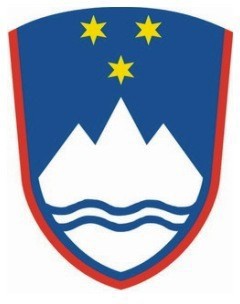 Številka: U010-3/2020/2POROČILO O IZVAJANJUVEČLETNEGA NACIONALNEGA NAČRTA URADNEGA NADZORALETO 2020Ljubljana, junij 2022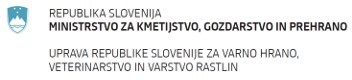 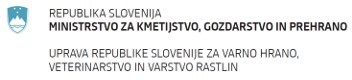 KAZALO VSEBINEUradni nadzor FFS	24URADNI NADZOR	25UVOZ FFS	25URADNI NADZOR DISTRIBUTERJEV NA DEBELO, DROBNO IN NEŽIVILSKE PRODAJALNE	25PREVERJANJE SKLADNOSTI FFS Z ODLOČBO O REGISTRACIJI	25URADNI NADZOR POKLICNIH UPORABNIKOV FFS	26URADNI NADZOR NAD IZVAJANJEM NALOG NA PODLAGI JAVNEGA POOBLASTILA, JAVNE SLUŽBE	26Neskladja	27Nacionalni akcijski program za doseganje trajnostne rabe fitofarmacevtskih sredstev	29ADMINISTRATIVNI NADZOR	295.3.5.1	IZVAJANJE URADNEGA NADZORA	30ŽIVILA	30URADNI NADZOR ŽIVIL NEŽIVALSKEGA IZVORA	30Notranji trg	30Nadzor nad pošiljkami živil iz tretjih držav (nadzor ob uvozu)	31POOSTREN NADZOR / NUJNI PRIMERI	33Realizacija vzorčenj uvoza živil neživalskega izvora, ki sodijo pod Poostren in nujni nadzor (poUredbah (EU) št. 669/2009, 884/2014, 2017/186, 2015/175, 2011/884/EU, 2016/6) za leto 2020 34Realizacija vzorčenj uvoza živil neživalskega izvora, ki sodijo pod Splošni nadzor – MONITORING UVOZ 2020	36Ugotovljene neskladnosti	38Ugotovljene neskladnosti	38URADNI NADZOR V PRIMARNI PROIZVODNJI ŽIVIL RASTLINSKEGA IZVORA	39Število zavezancev	39Higiena živil v povezavi s spoštovanjem dobre kmetijske in higienske prakse v primarni proizvodnji 44URADNI NADZOR ŽIVIL RASTLINSKEGA IZVORA V NASLEDNJIH STOPNJAH ŽIVILSKE VERIGE	45Uradni nadzor živil rastlinskega izvora v naslednjih stopnjah živilske verige	45REGISTRACIJA OBRATOV	45IZVAJANJE URADNEGA NADZORA: BIOLOŠKA VARNOST ŽIVIL – HIGIENA ŽIVIL	46IZVAJANJE URADNEGA NADZORA: BIOLOŠKA VARNOST ŽIVIL – HACPP	47Kemijska varnost	47IZVAJANJE URADNEGA NADZORA: ONESNAŽEVALA, VKLJUČNO S TUJKI	47ADITIVI, AROME, EKSTRAKCIJSKA TOPILA	48OSTANKI PESTICIDOV V ŽIVILIH	49KAKOVOST ŽIVIL, OZNAČEVANJE ŽIVIL, VKLJUČNO S SHEMAMI KAKOVOSTI	49Sheme kakovosti: Ekološka pridelava in proizvodnja	49KAKOVOST ŽIVIL – PREGLEDI	53Klavna kakovost v klavnicah - Nadzor nad govejim mesom	53Klavna kakovost v klavnicah -  Nadzor nad svinjskim mesom	54Klavna kakovost v klavnicah - Nadzor nad perutninskim mesom	54Izvajanje uradnega nadzora: Certificiranje hmelja	54Vsebnost vode v perutninskem mesu	54Kakovost in pristnost oljčnega olja	54Izvedba preiskav sadja in zelenjave na vsebnost elementov in stabilnih izotopov lahkih elementov z namenom preverjanja porekla sadja in zelenjave	55Analiza neskladnosti	55Ukrepi za zagotavljanje učinkovitosti	55UKREPI PRI IZVAJANJU  URADNEGA NADZORA  ŽIVILA RASTLINSKEGA IZVORA	55URADNI NADZOR ŽIVIL ŽIVALSKEGA IZVORA	55Splošna zakonodaja o hrani	55Izvajanje uradnega nadzora	55Stanje skladnosti	59Analiza neskladnosti	59Transmisivne spongiformne encefalopatije (TSE)	59IZVAJANJE URADNEGA NADZORA	59STANJE SKLADNOSTI	64ANALIZA NESKLADNOSTI	66UKREPI ZA UGOTAVLJANJE IN IZBOLJŠANJE UČINKOVITOSTI	68REVIZIJE	68CILJI NA PODROČJU TSE	68Biološka varnost	68SPREMLJANJE SKLADNOSTI Z MIKROBIOLOŠKIMI MERILI IN SPREMLJANJE ZOONOZ IN POVZROČITELJEV ZOONOZ	68STANJE SKLADNOSTI	70ANALIZA NESKLADNOSTI	75REVIZIJE	79UKREPI ZA ZAGOTAVLJANJE UČINKOVITOSTI	79ŽIVALSKI STRANSKI PROIZVODI	79Uradni nadzor	80Stanje skladnosti	81Analiza neskladnosti	82Revizije	82Ukrepi za zagotavljanje učinkovitosti	82KEMIJSKA VARNOST	82Onesnaževala, pesticidi, ostanki zdravil za uporabo v veterinarski medicini, nedovoljene inprepovedane snovi v živilih živalskega izvora	82ONESNAŽEVALA	826.8.1.1.1 ...................................................................................................................................................................... 826.8.1.1.2 Analiza neskladnosti – onesnaževala	83PESTICIDI	84Stanje skladnosti - pesticidi	84OSTANKI ZDRAVIL ZA UPORABO V VETERINARSKI MEDICINI, NEDOVOLJENE IN PREPOVEDANE SNOVI V ŽIVILIH ŽIVALSKEGA IZVORA – MONITORING REZIDUA	85Stanje skladnosti - ostanki veterinarskih zdravil	85Analiza neskladnosti - ostanki veterinarskih zdravil	86Aditivi, arome	86ADITIVI	86AROME	87STANJE SKLADNOSTI - ADITIVI/AROME	87ANALIZA NESKLADNOSTI – ADITIVI/AROME	88SPREMLJANJE STANJA GLEDE UPORABE IN UŽIVANJA (VNOSA) ADITIVOV TER AROM V ŽIVILIH	88Alergeni	89GSO v živilih	90Produkti obsevanja	90URADNI NADZOR	90STANJE SKLADNOSTI	90ANALIZA NESKLADNOSTI	90UKREPI ZA ZAGOTAVLJANJE UČINKOVITOSTI	90MEJNI VETERINARSKI NADZOR UVOZA POŠILJK ŽIVALSKIH PROIZVODOV IN KRME	91KRMA	92URADNI NADZOR	92Registracija in odobritev obratov NDPK	92Nadzor nad označevanjem krme	92Medicirana krma	93Nezaželene in prepovedane substance, ter druge snovi	93Mikrobiološki kriteriji krme	94Prepoved krmljenja živalskih beljakovin	94Nadzor nad izpolnjevanjem zahtev glede higiene krme	94GSO v krmi	96STANJE SKLADNOSTI	97ANALIZA NESKLADNOSTI	97UKREPI ZA UGOTAVLJANJE UČINKOVITOSTI	99REVIZIJE	99NOTRANJA PRESOJA	100IZJAVA O SPLOŠNI USPEŠNOSTI	100UKREPI ZA ZAGOTAVLJANJE UČINKOVITOSTI	10010.1   RASFF 2020	10010.2   UKREPI UVHVVR	101DOPOLNITEV VEČLETNEGA NACIONALNEGA NAČRTA NADZORA	101KAZALO PREGLEDNICPreglednica 1: Število opravljenih preiskav za vzdrževanje statusov, programe spremljanja in izkoreninjenja v letu 2020	1Preglednica 2: skupni podatki o rezultatih nadzora – govedo	3Preglednica 3: skupni podatki o rezultatih nadzora - drobnica	4Preglednica 4: Izvoz živih živali	5Preglednica 5: Kontrola pošiljk na kontrolni točki Brnik	5Preglednica 6: število postopkov o dobrobiti živali	6Preglednica 7: Število načrtovanih pregledov in število neskladnosti v letu 2020	7Preglednica 8: število opravljenih pregledov in število neskladnosti v letu 2020	9Preglednica 9: Število izvedenih uradni nadzorov na področju zdravja rastlin glede na lokacijo oz. področje nadzora v letu 2020......................................................................................................................................................................... 13Preglednica 10: Število ugotovljenih neskladij na področju zdravja rastlin glede na področja nadzora iz odrejeni ukrepi 2020......................................................................................................................................................................... 16Preglednica 11: Število izvedenih inšpekcijskih nadzorov na področju semenskega materiala kmetijskih rastlin glede na lokacijo oz. področje nadzora v letu 2020	19Preglednica 12: Število ugotovljenih neskladij na področju nadzora semenskega materiala kmetijskih rastlin glede na področja nadzora iz odrejeni ukrepi 2020	20Preglednica 13: Število izvedenih ocen v postopku odobritve aktivnih snovi in izdanih odločb v postopku izdaje odločb o registraciji oziroma dovoljenj za FFS v letu 2020:	22Preglednica 14: Število izdanih odločb, opravljenih tečajev in pregledov v prometu in uporabi FFS na dan 31. 12. 2020	24Preglednica 15: Področja nadzora ter število subjektov in število primerov uradnega nadzora	27Preglednica 16: Število nadzorov, ugotovljenih neskladji ter število ukrepov	28Preglednica 17: Podatki o obravnavanih zadevah v uvoznih postopkih iz prejšnjih let	31Preglednica 18: Podatki o obravnavanih pošiljkah iz prejšnjih let	32Preglednica 19: Število zadev in pošiljk glede na vstopno mesto in vrsto nadzora	32Preglednica 20: Število pošiljk glede na vrsto nadzora, po četrtletjih	32Preglednica 21: Podatki o poostrenem nadzoru in nujnih primerih po letih	33Preglednica 22: Podatki o primerih obravnav na podlagi odstopov FURS	33Preglednica 23: Uvoz samoniklih gob po letih	33Preglednica 24: Podatki o poostrenem nadzoru in nujnih pregledih po letih	33Preglednica 25: Nadzor po Uredbi (EU) št. 2019/1793 Priloga  I in II	33Preglednica 26: Podatki o pregledih z namenom preverjanja radioaktivnega onesnaženja po letih	34Preglednica 27: Podatki o obravnavi pošiljk v poostrenem nadzoru in v nujnih ukrepih v Luki Koper po letih	34Preglednica 28: Realizacija vzorčenj poostren/nujni nadzor	34Preglednica 29: Podatki o vzorčenju živil po letih (Splošni nadzor)	36Preglednica 30: Odvzeti vzorci po državi porekla, l.2020	36Preglednica 31: Podatki o odvzetih vzorcih na uvozu po povodu l. 2020	38Preglednica 32: Rezultati nadzora primarne pridelave kmetijskih pridelkov rastlinskega izvora (KPRI) v letu 2020 po področjih Zakona o kmetijstvu	43Preglednica 33: Primerjava skladnosti inšpekcijskih pregledov (v deležih) v letih 2015 do 2020 glede pridelave kmetijskih pridelkov rastlinskega izvora (kpri) po področjih Zakona o kmetijstvu	44Preglednica 34: Ugotovljena skladnost po EU smernicah za pridelavo svežega sadja in zelenjave za surovo uživanje v letu 2020......................................................................................................................................................................... 44Preglednica 35: Ugotovljena skladnost po EU smernicah za pridelavo žit v letu 2020	45Preglednica 36: Ugotovitve nadzora glede registracije obratov (brez primarnih pridelovalcev)	45Preglednica 37: Ugotovitve nadzora glede higienskih zahtev obratov (brez primarnih pridelovalcev)	46Preglednica 38: Ugotovitve nadzora obratov glede HACCP – lastni sistem	47Preglednica 39: Ugotovitve nadzora obratov glede HACCP – smernice	47Preglednica 40: Ugotovitve nadzora obratov glede onesnaževal	48Preglednica 41: Ugotovitve nadzora obratov glede proizvodnje/distribucije aditivov	48Preglednica 42: Pregledi glede pesticidov	49Preglednica 43: Informacije o pregledih izvajalcev 2020 (člena 92f in Priloge XIIIc Uredbe (EU) št. 889/2008)	50Preglednica 44: Informacije o pregledih izvajalcev: vzorci	51Preglednica 45: Informacije o pregledih izvajalcev: neskladnosti	51Preglednica 46: Informacije o nadzoru in revizijah	52Preglednica 47: Informacije o nadzoru in revizijah	53Preglednica 48: Število odobrenih obratov in klavnic	56Preglednica 49: Frekvence nadzora v odobrenih obratih od leta 2010 dalje	57Preglednica 50: število zaklanih živali po vrstah za leto 2014, 2015, 2016, 2017, 2018, 2019 in 2020	58Preglednica 51: proizvodnja živil živalskega izvora v kg v odobrenih obratih za leta od 2014 do 2020 v kg	58Preglednica 52: število odobrenih obratov glede na vrsto dejavnosti	58Preglednica 53: Starostne meje za testiranje govedi na BSE	60Preglednica 54: Število in rezultati preiskav na BSE	60Preglednica 55: Število preiskav na TSE v letu 2020 pri ovcah glede na rizične skupine	62Preglednica 56: Število preiskav na TSE v letu 2020 pri kozah glede na rizične skupine	62Preglednica 57: Število genotipiziranih živali po NSP skupinah glede na namen opravljenih genotipizacij v letu 2020	64Preglednica 58: Število in odstotek po posameznih NSP skupinah pri ovnih v letu 2020	65Preglednica 59: dokumentirani inšpekcijski pregledi na področju prepovedi krmljenja predelanih živalskih beljakovin v letu 2020	65Preglednica 60: Vzorčenje in preskušanje vhodnih sestavin krme in krmnih mešanic za dokaz prisotnosti tkiv živalskega izvora in DNA prežvekovalcev v letu 2020	66Preglednica 61: Število TSE testov in število primarnih in sekundarnih primerov praskavca (klasičnega in atipičnega) v obdobju od 2002 do konca leta 2020	67Preglednica 62: Izolati salmonel testirani na odpornost proti protimikrobnim zdravilom	72Preglednica 63: opravljena uradna vzorčenja v jatah nesnic v letu 2020 po območnih uradih UVHVVR	73Preglednica 64: Opravljena uradna vzorčenja v jatah brojlerjev v letu 2020 po območnih uradih UVHVVR	74Preglednica 65: Število vzorcev glede fekalne onesnaženosti E. coli	74Preglednica 66: Število biotoksinov v mesu školjk	75Preglednica 67: Presežene vrednosti fekalne kontaminacije	78Preglednica 68: Število vzorcev, ki so imeli presežene vrednosti DSP toksinov v živih školjkah	79Preglednica 69: Število odobrenih in registriranih obratov, objektov in izvajalcev dejavnosti	80Preglednica 70: Število opravljenih uradnih pregledov	80Preglednica 71: Neskladnosti in ukrepi – po obratih	81Preglednica 72: Neskladnosti in ukrepi – po horizontalnem pravilu	81Preglednica 73: Neskladni rezultati - letni načrt monitoringa na rezidua 2020 (notranjost države)	85Preglednica 74: Podatki o pošiljkah, uvoženih preko Luke Koper	91Preglednica 75: Podatki o pošiljkah, uvoženih preko Letališča Brnik	91Preglednica 76: Število obratov NDPK v uradni evidenci	92Preglednica 77: Število dokumentiranih inšpekcijskih pregledov glede označevanja krme pri NDPK	93Preglednica 78: Število inšpekcijskih pregledov po obratih v 2020	95Preglednica 79: Število ugotovljenih neskladnosti in odrejenih ukrepov	95Preglednica 80: Število odvzetih uradnih vzorcev krme	97Preglednica 81: Neskladne krmne mešanice in posamična krmila	97KAZALO DIAGRAMOVDiagram 1: Trend glede pridelovalnih površin glavnih krušnih žit (pšenica, rž, pira, oves), obdobje 5 let	40Diagram 2: Trend glede pridelovalnih površin drugih pomembnih žit (ajda in proso), obdobje 5 let	40Diagram 3: Trend glede pridelovalnih površin krompirja, obdobje 5 let	40Diagram 4: Trend glede pridelovalnih površin (konoplja, oljne buče, sončnice, lan), v ha , obdobje 5 let	41Diagram 5: Trend glede pridelovalnih površin orehov in oljk (v ha), obdobje 15 let	41Diagram 6: Trend glede pridelovalnih površin (jagode, ameriške borovnice, maline, češnje), v ha, obdobje 5 let	42Diagram 7: Trend glede pridelovalnih površin pečkarjev (jablane, hruške), v ha, obdobje 15 let	42Diagram 8: Trend glede pridelovalnih površin  koščičarjev (breskve, marelice, slive), v ha, obdobje 15 let	43Diagram 9: Trend glede pridelovalnih površin zelenjadnic v ha za obdobje 5 let (motovilec, radič, špinača, blitva, por, peteršilj, zelje, česen, solate, endivija)	43Diagram 10: število vseh odobrenih obratov	56Diagram 11: Št. odobrenih obratov glede na dejavnost: klavnice rdeče meso, klavnice belo meso in ostali odobreni obrati 56 Diagram 12: % pregledov glede na frekvenco nadzora od leta 2010 do 2020	57Diagram 13: Delež varnih živil vzorčenih v sklopu Programa UVHVVR, obdobje 2013 do 2020	71Diagram 14: Trend pojavljanja Salmonella spp. in ciljnih serovarov salmonel v matičnih jatah v obdobju 2011-2020 (v odstotkih)	77Diagram 15: Trend pojavljanja Salmonella spp. in ciljnih serovarov salmone v jatah nesnic v obdobju 2011-2020 (v odstotkih)......................................................................................................................................................................... 77Diagram 16:Trend pojavljanja salmonel v jatah brojlerjev v obdobju 2011-2020 (v odstotkih)	78Diagram 17: Trend pojavljanja salmonel v jatah pitovnih puranov v obdobju 2011-2020	78ZDRAVSTVENO VARSTVO ŽIVALIIZVAJANJE URADNEGA NADZORAVsako leto pripravi Uprava program sistematičnega spremljanja zdravstvenega stanja in cepljenj živali (Letna odredba), ki predstavlja najmanjši obseg zdravstvenega varstva živali, zagotovljen s strani države. Letno odredbo odobri minister, pristojen za veterinarstvo. Določene naloge iz odredbe (odvzem vzorcev in cepljenja) je Uprava prenesla na veterinarske organizacije s koncesijo in druge izvajalce del po odredbi. Diagnostične preiskave izvajajo imenovani oziroma nacionalni referenčni laboratoriji. Predpisani programi se izvajajo na celotnem območju Republike SlovenijeRepublika Slovenija ima z odločbo Evropske komisije priznane statuse države proste naslednjih bolezni: tuberkuloza govedi, enzootska goveja leukoza, bruceloza govedi in bruceloza drobnice (B. melitensis). Za bolezen Aujeszkega Republika Slovenija na podlagi odločbe Evropske komisije uveljavlja dodatne garancije, glede BSE pa je priznan status države z zanemarljivim tveganjem.Republika Slovenija se je v letu 2016 v skladu z določili zoosanitarnega kodeksa Svetovne organizacije za zdravje živali (OIE) proglasila za državo, prosto stekline. Proglasitev je bila objavljena v OIE Bulletin 2/2016 in velja od 1. maja 2016 dalje.V skladu z Uredbo (EU) št. 652/2014 (CFF – finančna uredba) so bili s strani Evropske komisije za leto 2020 odobreni in sofinancirani naslednji programi za spremljanje, nadzor ali izkoreninjenje bolezni: afriška prašičja kuga, steklina, aviarna influenca, bolezen modrikastega jezika, razne oblike TSE/BSE in praskavca.Celotno območje Republike Slovenije je opredeljeno kot območje z omejitvami zaradi bolezni modrikastega jezika (serotip BTV 4). Na tem območju se izvaja program cepljenja govedi in drobnice. V letu 2020 je bilo proti bolezni modrikastega jezika cepljenih 449.136 govedi in 116.293 drobnice.Preglednica 1: Število opravljenih preiskav za vzdrževanje statusov, programe spremljanja in izkoreninjenja v letu 2020Transmisivne spongiformne encefalopatije: V letu 2020 je bilo na BSE preiskanih 6.285 govedi, od tega jih je bilo 52 iz rednega zakola (zdrave zaklane živali rojene v Bolgariji in Romuniji). Na BSE je bilo testiranih tudi 6.233 govedi starejših od 48 mesecev iz različnih rizičnih skupin živali (poginuleživali, v sili zaklane živali (nujni zakol) in živali s kliničnimi znaki pri ante mortem pregledu pred zakolom (bolne živali), ter sumljive živali (klinični sumi na BSE in živali, ki so kazale nespecifične klinične znake motenj centralnega živčevja). Vsi izvidi preiskav na BSE so bili negativni.V letu 2016 smo obseg testiranja na TSE pri drobnici povečali, saj želimo zagotovili izpolnjevanje pogojev za pridobitev statusa države z zanemarljivim tveganjem za klasični praskavec. Pogoje za pridobitev statusa države z zanemarljivim tveganjem za klasični praskavec bomo izpolnili leta 2023 v kolikor seveda ne bomo odkrili nobenega primera klasičnega praskavca. V letu 2020 je bilo na TSE skupaj pregledanih 2519 ovc in 560 koz. Vsi rezultati preiskav na TSE v letu 2020 so bili negativniVzorce zaklanih govedi ovc in koz so odvzeli uradni veterinarji v odobrenih klavnicah za zakol govedi in drobnice, ostale vzorce pa so odvzeli strokovni delavci NVI v odobrenih obratih kategorije 1, ki izvajajo vmesne dejavnosti (obratih za zbiranje in obdukcijo živalskih trupel). Vse preiskave je opravil Nacionalni veterinarski inštitut (NVI).SPLOŠNA SKLADNOST V ZVEZI Z NOSILCI DEJAVNOSTI IN PROIZVODIImetniki živali zagotavljajo imunost perutnine proti atipični kokošji kugi, kar je določeno v Pravilniku o ukrepih za ugotavljanje, preprečevanje in zatiranje atipične kokošje kuge. Nadzor nad tem izvaja Uprava preko kontrole imunosti v matičnih jatah, jatah nesnic, pitovne perutnine in matičnih jatah fazanov in jerebic v skladu z odredbo. Namen kontrole imunosti je zagotoviti ustrezno imunost v populaciji perutnine, ki zagotavlja zaščito pred pojavom bolezni. V primeru nezadostne imunosti mora veterinarska organizacija preveriti program in izvedbo cepljenja ter druge okoliščine, ki bi lahko vplivale na višino titra protiteles, ponovno cepiti perutnino in pripraviti poročilo za OU Uprave. Na podlagi ugotovitev iz poročila veterinarske organizacije OU Uprave, če je potrebno, v rejah opravi uradni nadzor, s katerim preveri izvedbo korektivnih ukrepov.Vsak objekt akvakulture mora biti registriran in vpisan v Centralni register objektov akvakulture (CRA), ki se vodi na Upravi. Trenutno je v registru 337 objektov akvakulture in komercialnih ribnikov, od tega 308 sladkovodnih. Vsaka proizvodnja akvakulture mora biti tudi odobrena s strani pristojnega OU Uprave. Izjemoma se lahko registrirajo objekti, kjer živali iz akvakulture niso namenjene dajanju na trg, športno-komercialni ribniki in proizvodnja akvakulture, ki daje na trg izključno za prehrano ljudi manjše količine (do 3 tone) primarnih proizvodov. Število odobrenih proizvodenj akvakulture je 134 (115 ribogojnic in 19 gojišč mehkužcev). V skladu s programom dela, ki ga vsako leto pripravi Uprava, so bili v letu 2020 v planu za pregled vsi odobreni objekti akvakulture.ANALIZA NESKLADNOSTIV letu 2020 so bili doseženi pričakovani rezultati glede spremljanja stanja bolezni in s tem doseženi cilji glede ohranjanja zdravstvenih statusov.REVIZIJENa tem področju v letu 2020 ni bilo revizij.UKREPI ZA ZAGOTAVLJANJE UČINKOVITOSTIUčinkovitost delovanja zagotavljamo s strokovno podporo uradnim veterinarjem pri izvajanju uradnega nadzora in reševanju ugotovljenih kršitev, z izdajo obveznih navodil za izvajanje predpisov, pripravo strokovnih podlag (zgibanke, brošure, spletne strani), itd.REGISTRACIJA IN IDENTIFIKACIJA ŽIVALIIZVAJANJE URADNEGA NADZORA UVHVVRUprava je v letu 2020 izvajala nadzor nad identifikacijo in registracijo govedi na gospodarstvih na podlagi ocene tveganja, ki ga je pripravi Sektor za identifikacijo in registracijo ter informacijske sisteme, v nadaljevanju SIRIS ( približno 70% pregledov) in na gospodarstvih, ki so jih v plan vključili na OU na podlagi določenih kriterijev ( približno 30 % pregledov).Ostali organi (IRSKG in AKRTP) so izvajali nadzor tudi na podlagi analize tveganja.V rejah drobnice se je izvajal nadzor na gospodarstvih na podlagi plana, in sicer po seznamu, ki ga je pripravil SIRIS in na gospodarstvih, ki so bila vključena v nadzor na podlagi rezultatov prejšnjih pregledov in na podlagi ocene tveganja. Nadzor se je izvajal sočasno z drugimi pregledi na gospodarstvih.Pregledi glede označenosti prašičev so se izvajali na tistih prašičerejskih obratih, ki so jih določili na OU, pri čemer se je upošteval kriterij števila premikov prašičev iz drugih držav članic. Nadzor se je izvajal tudi sočasno s pregledi kjer se je nadziralo izvajanje stanja glede izpolnjevanja zahtev glede dobrobiti živali in kontroliralo izvajanje Odredbe 2020.Naloga uradnega nadzora glede označenosti kopitarjev se izvaja ob potrjevanju veterinarskih spričeval za premike med državami članicami in ob zakolu kopitarjev v klavnicah. Prav tako ob kontrolah izvajanja pregledov gospodarstev. Učinkovitost delovanja zagotavljamo s strokovno podporo uradnim veterinarjem pri izvajanju uradnega nadzora in reševanju ugotovljenih kršitev, z izdajo obveznih navodil za izvajanje predpisov, pripravo strokovnih podlag (zgibanke, brošure, spletne strani). Redni pregledi na kmetijskih gospodarstvih se opravljajo v skladu z letnim planom dela, ki temelji na oceni tveganja. Glede na podatke ugotavljamo, da večinoma niso bila ugotovljena večja neskladja. Število izvedenih pregledov je nižje od planiranih, kar je posledica situacije v zvezi s Covid-19.STANJE SKLADNOSTIPreglednica 2: skupni podatki o rezultatih nadzora – govedoPoročilo o rezultatih pregledov v sektorju ovc in koz glede zahtev za identifikacijo in registracijo navedenih živali v skladu z Uredbo (ES) št. 21/2004Preglednica 3: skupni podatki o rezultatih nadzora - drobnicaFindings of non-compliance / Ugotovitve o neskladnostiPenalties imposed / Izrečene kazniANALIZA NESKLADNOSTIPri nadzoru se ugotavlja, da je največ neskladnosti pri vodenju registrov na gospodarstvu, kar kaže na veliko administrativno obremenitev imetnikov živali.REVIZIJENa področju uradnega nadzora registracije in identifikacije živali v letu 2020 ni bilo izvedenih revizij.UKREPI ZA ZAGOTAVLJANJE UČINKOVITOSTINa področju identifikacije in registracije živali je trend skladnosti iz leta v leto višji. Smiselno bi bilo razmisliti o digitalizaciji registrov in procesov povezanih z njimi.MEJNI VETERINARSKI NADZOR IZVOZA IN UVOZA POŠILJK ŽIVIH ŽIVALISlovenija ima dve mejni veterinarski postaji, to sta Luka Koper in Letališče Brnik. Samo letališče Brnik je odobreno za živali kategorije »drugo«. Gre predvsem za akvarijske ribe, raki, mehkužci za zaprte okrasne objekte, ribje ikre in hišne živali.MEJNA KONTROLNA TOČKA - LUKA KOPERPodatki o uvozu pošiljk skozi luko Koper v letu 2020 so predstavljeni v naslednji preglednici.Preglednica 4: Izvoz živih živaliMEJNA KONTROLNA TOČKA BRNIK:Podatki o uvozu pošiljk skozi letališče Brnik v letu 2020 so predstavljeni v naslednji preglednici.Preglednica 5: Kontrola pošiljk na kontrolni točki BrnikZAŠČITA ŽIVALIIZVAJANJE	URADNEGA	NADZORA	PREVERJANJA SKLADNOSTI NOSILCEV DEJAVNOSTIZaščita živali se preverja v skladu z Zakonom o zaščiti živali ter njegovimi podzakonskimi akti ter Uredbami EK, ki se nanašajo na prevoz živali in usmrtitev živali. Na tem področju poleg rednih, načrtovanih nadzorov tudi veliko prijav občanov in društev, ki se ukvarjajo z zaščito živali.Zakon o zaščiti živali določa, da sme uradni veterinar začasno ali trajno odvzeti žival in prepovedati stike dosedanjemu skrbniku živali, če je to potrebno za zaščito živali v primeru kršitve določb zakona. Za začasno odvzete rejne živali uradni veterinar odredi oskrbo na domu skrbnika živali, če pa to ni možno, se živali trajno odvzamejo in prodajo ali usmrtijo. Iz kupnine od prodane živali se pokrijejo stroški postopka, morebitna razlika pa se izplača skrbniku živali. Za odvzete hišne živali, razen za živali prosto živečih vrst, uradni veterinar odredi namestitev v zavetišče, ki lahko žival takoj odda primernemu skrbniku oziroma ravna v skladu z 31. členom tega zakona. Za začasno ali trajno odvzete živali prosto živečih vrst uradni veterinar odredi začasno oskrbo v zatočišču za živali prosto živečih vrst v skladu s predpisi, ki urejajo ohranjanje narave. Če je bila žival oddana novemu skrbniku, je v primeru pravnomočno odpravljene odločbe o odvzemu živali dosedanji skrbnik živali upravičen do odškodnine, ki jo uveljavlja pred pristojnim sodiščem.Preglednica 6 kaže število prijav, število prekrškovnih postopkov in število odvzemom živali zaradi njihove dobrobiti.Preglednica 6: število postopkov o dobrobiti živaliZAŠČITA ŽIVALI MED PREVOZOMV letu 2020 je kontaktna točka posredovala 95 obvestil. Od tega je bilo 18 obvestil o kršitvah Uredbe (ES) št. 1/2005 ugotovljenih s strani slovenskih UV.Z enim obvestilom o kršitvah obveščamo več držav članic in sicer državo članico kraja odhoda, državo članico pri kateri je registriran prevoznik, državo članico ki je izdala certifikat o usposobljenosti voznika/ spremne osebe, državo članico, ki je odobrila cestno prevozno sredstvo za dolge vožnje ter državo članico namembnega kraja.Preostala obvestila so se nanašala na komunikacijo med NCP povezano z obvestili, ugotovitvah in ukrepih, ki jih je posamezna država članica sporočila v povezavi z določili 26. člena Uredbe (ES) št. 1/2005. Obvestila o kršitvah v povezavi z:Romunija:Dodeljen prostor: 1.Dodatne določbe za dolge vožnje:Izpis temperature od začetka vožnje: 1Nezdružljive živali: 1.Madžarska:Dodatne določbe za dolge vožnje:Nima dnevnika vožnje: 1Nepravilno izpolnjen dnevnik vožnje: 1Poškodovane živali: 1Poljska:Dodatne določbe za dolge vožnje:Nepravilno izpolnjen dnevnik vožnje: 1.Francija:Poškodovane živali: 2Poginjene živali: 2Hrvaška:Poškodovane živali: 2Poginjene živali: 1Dodatne določbe za dolge vožnje:Ni dnevnika vožnje: 2Nepravilno izpolnjen dnevnik vožnje: 3.Italija:Češka:Napačna kontrolna točka: 1Poginjene živali: 1Dodatne določbe za dolge vožnje:-	Nepravilno izpolnjen dnevnik vožnje: 1Danska:Poginjene živali: 1V zvezi s pregledi znotraj države je bilo posredovano poročilo, ki je v vezanem dokumentu.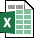 poročilo SI.xlsxZAŠČITA REJNIH ŽIVALIV 330 pregledanih rejah je bilo s predpisi skladnih 65 % rej (Preglednici 7 in 8). Splošna analiza neskladnosti kaže, da stanje na področju zagotavljanja dobrobiti rejnih živali v letu 2020 ostaja podobno prejšnjim letom, predvsem zato, ker je nadzor ciljno usmerjen na nadzor tistih gospodarstev, kjer je na podlagi analiz prejšnjih let tveganje za kršitve višje.Preglednica 7: Število načrtovanih pregledov in število neskladnosti v letu 2020*vključene tudi ekološke reje (ki se preverjajo glede izpolnjevanja zahtev za proste reje)Preglednica 8: število opravljenih pregledov in število neskladnosti v letu 2020- konji, osli, mule, mezgi** pregledi rej prepelic in jarkicANALIZA NESKLADNOSTIReje teletSkladnih je bilo 57 % pregledanih rej s teleti, kar je za 13 % manj kot v letu 2019. Analiza neskladnosti v rejah s teleti kaže, da so bile tudi v letu 2020 največkrat ugotovljene kršitve zahtev glede svobode gibanja (72 %), kar je več kot v letu 2019.Največkrat je bilo pri pregledu ugotovljeno, da so bila teleta kljub prepovedi privezana ali pa po 8 tednu niso bila nameščena v skupine ali pa so imela v skupini premalo predpisane talne površine. V primerjavi z letom 2019 je bilo pregledanih nekoliko več rej telet in ugotovljenih več neskladnosti, kar kaže na ustrezen ciljan nadzor.Reje prašičevV rejah prašičev je bilo opravljenih manj pregledov v primerjavi z letom 2019. Skladnih rej (49 %) je bilo za 35 % manj kot leto prej, kar kaže na dober ciljan nadzor visoko tveganih rej.V letu 2020 je bil ugotovljenih največ kršitev (36 %) zaradi neustreznih talnih površin in objektov ter prostorov za nastanitev. Več kršitev (27 %) je bilo ugotovljenih tudi pri zahtevah glede prostora in minimalne osvetlitve. Delež kršitev v zvezi z zagotavljanjem nastilja (materiala za obogatitev) je podoben kot v preteklih letih (13 %).Reje kokoši nesnicV letu 2020 je bilo skladnih s predpisi 89 % pregledanih rej. Pri pregledih je bila največkrat ugotovljena neskladnost glede nastilja v obogatenih baterijskih kletkah ter zagotavljanje minimalne osvetlitve (67%).Reje piščancev za prirejo mesaPri pregledih rej piščancev za prirejo mesa je bilo 83 % pregledanih rej skladnih s predpisih. Največ ugotovljenih kršitev je bilo kršitev zahtev glede vodenja evidenc (55 %) in zahtevanega prostora (18 %).Vzroki za ugotovljene neskladnostiDel neskladnosti (objekti in prostori za namestitev) temelji na nezadostnih sredstvih nosilcev dejavnosti, kar se kaže v starih, slabše vzdrževanih objektih za rejo živali. Del ugotovljenih neskladnosti korenini v dejstvu, da se starostna struktura rejcev (primer rejcev piščancev za prirejo mesa) neugodna in pomanjkanje mladih izobraženih rejcev posredno vpliva tudi na slabše črpanje finančnih spodbud namenjenih izboljšanju dobrobiti živali.Neskladnosti so bile analizirane in na podlagi rezultatov so bile izbrane reje z višjim tveganjem, ki so vključene v plan uradnega nadzora za leto 2021.Hišne živaliNa področju dobrobiti hišnih živali so bile obravnavane predvsem prijave občanov. V letu 2020 je bilo odvzetih 124 psov in 31 mačk.UKREPI ZA ZAGOTAVLJANJE UČINKOVITOSTIZa zagotavljanje učinkovitosti dela so bili uradni veterinarji, ki delujejo na področju zaščite živali seznanjeni z aktualnimi temami in navodili za učinkovito in pooenoteno delo.REVIZIJEV letu 2020 ni bila izvedena revizija na področju zaščite živali.PODROČJE ZDRAVSTVENEGA VARSTVA RASTLINUKREPI VARSTVA PRED ŠKODLJIVIMI ORGANIZMI RASTLINSplošna ugotovitev glede ravni dosežene skladnostiPri ugotavljanju skladnosti v zvezi s pravili glede ukrepov varstva pred škodljivimi organizmi rastlin je bilo v l. 2020 ugotovljenih več neskladij kot v preteklem letu - skupno 620 neskladij (v 2019: 576 neskladij), kljub okrnjenem nadzoru zaradi COVID ukrepov. Razlog glede povišanega deleža neskladij je nova zakonodaja na področju zdravja rastlin, ki je stopila v veljavo konec leta 2019 in prinesla nove zahteve in pravila, ki jih morajo upoštevati izvajalci dejavnosti. V primerjavi s predhodnimi leti je bilo bistveno več neskladij ugotovljenih na mestih pridelave in v distribucijskih centrih oz. na prodajnih mestih.Uradni nadzorFitosanitarni inšpektorji so v letu 2020 opravili skupno 13.797 pregledov na področju ukrepov varstva pred škodljivimi organizmi rastlin (v 2019: 14.347), vključno s kontrolnimi pregledi.Pri uradnem nadzoru pošiljk rastlin, rastlinskih proizvodov in nadzorovanih predmetov ob vnosu na mejnih kontrolnih točkah so opravili 3.883 pregledov, od tega 154 pregledov pošiljk v tranzitu. Število opravljenih pregledov na področju zdravja rastlin se je v primerjavi z letom prej povečalo za 35%. (2.877 pregledov v l. 2019). Večino pregledov pošiljk opravijo fitosanitarni inšpektorji Kontrolnega središča Luka Koper.Število izdanih fitosanitarnih spričeval se je v primerjavi s predhodnjim letom nekoliko zmanjšalo, kar pripisujemo omejitvam trgovanja zaradi COVID ukrepov. Izdanih je bilo 6.674 fitosanitarnih spričeval za izvoz oz. ponovni izvoz pošiljk v tretje države (v 2019: 7.112).Po prejemu vloge na UVHVVR glede pridobitve dovoljenja za izdajanje rastlinskih potnih listov (v nadaljevanju RPL) fitosanitarni inšpektorji preverijo izpolnjevanje pogojev, in sicer predvsem izpolnjevanja zahtev glede zagotavljanja sledljivosti. V letu 2020 so opravili 112 pregledov. Visoko število pregledov je posledica nove zakonodaje na področju zdravja rastlin, na podlagi katere so se morali vsi izvajalci dejavnosti uskladiti z določbami Uredbe 2016/2031/EU glede podatkov v FITO- registru in izpolnjevanja pogojev za izdajanje rastlinskih potnih listov.V notrajnosti države je bilo opravljenih 2.305 (v 2019: 3.165) uradnih nadzorov za preverjanje skladnosti s pravili glede ukrepov varstva pred škodljivimi organizmi rastlin. Nižje število pregledov v notranjosti je posledica COVID ukrepov, zaradi česar smo morali prilagoditi izvajanje uradnega nadzora in se omejiti na najnujnejše preglede. Na trgu je bilo opravljenh polovico manj pregledov kot v preteklih letih, pri registriranih zavezancih pa so se opravljali predvsem pregledi pri pooblaščenih izvajalcih dejavnosti, v nujnem obsegu nalog.Pri pooblaščenih izvjalcih dejavnosti ( v nadaljevanju PID), ki izdajajo rastlinske potne liste ali nameščajo oznako ISPM-15 fitosanitarni inšpektorji v okviru uradnega nadzora preverjajo obveznosti izvajalcev dejavnosti in izvajajo uradne preglede ter vzorčenja rastlin v primeru suma navzočnosti karantenskih škodljivih organizmov in na preseženo toleranco nadzorovanih nekarantenskih škodljivih organizmov ter v primeru predpisanega uradnega vzorčenja zaradi preverjanja posebnih zahtev pred izdajo rastlinskih potnih listov. Skupno je bilo pri PID opravljenih 365 nadzorov, vključno s pregledi varovalnih pasov drevesnic in matičnih nasadov gostiteljskih rastlih hruševega ožiga na nevtralnih območjih in gostiteljskih rastlin bakterijskega ožiga oljk. Zaradi ugotovljenih neskladij je bilo pri PID opravljenih dodatnih 30 kontrolnih pregledov.V L. 2020 je bilo opravljenih 58 pregledov pri registriranih izvajalcih dejavnosti, ki nimajo dovoljenja za izdajanje RPL oz. ISPM 15, kar predstavlja manj kot 10% vseh izvajalcev dejavnosti, ki so vpisani v FITO-register in nimajo dovoljenja RPL / ISPM 15.Pri naboru subjektov za nadzor neregistriranih izvajalcev poslovnih dejavnosti smo se osredotočili predvsem na tiste potencialne zavezance, ki so bili obveščeni s strani UVHVVR o novih zahtevah na področju zdravja rastlin in bi lahko bili, glede na dejavnosti, ki jih opravljajo, zavezanci za vpis v FITO- register, pa niso podali vloge za registracijo.V okviru nadzora ukrepov za izkoreninjenje in obvladovanje škodljivih organizmov rastlin izven registriranih mest je bilo leta 2020 opravljenih 1.368 uradnih nadzorov in 329 kontrolnih pregledov po ugotovljenih neskladnostih in izrečenih ukrepih fitosanitarnega inšpektorja. Pri nadzoru so fitosanitarni inšpektorji ugotavljali morebitno navzočnost škodljivih organizmov in preverjali izvrševanje ukrepov za preprečevanja širjenja škodljivih organizmov s Seznamov Izvedbene uredbe Komisije (EU) 2019/2072, izvedbenih uredb/sklepov Evropske komisije o nujnih ukrepih, odločb Uprave ter ukrepov za preprečevanje širjenja in zatiranja ambrozije.Največ je bilo opravljenih nadzorov glede izvedbe predpisanega zatiranja ameriškega škržatka (524 pregledov) in zdravstvenih pregledov v žariščih zlate trsne rumenice (452 pregledov). Stanje glede obsega okužb in število novih lokacij okužb je bilo primerljivo s predhodnjimi leti.Na območju intenzivne pridelave hmelja so inšpektorji preverjali izvedbo ukrepov, odrejenih z inšpekcijskimi odločbami, na hmeljiščih s potrjeno okužbo z viroidnimi zakrnelostmi hmelja (183 pregledov). Izbruhi okužbe z viroidno zakrnelostjo se je pojavili v v Savinjski dolini, samo ena lokacija okužbe pa je bila ugotovljena v okolici Maribora. Večina hmeljarjev je uničenje okuženih rastlin hmelja opravila do konec leta 2019, le okrog 30% hmeljarjev se je odločilo za uničenje spomladi 2020. Vsi hmeljarji so izvršili uničenje rastlin v skladu z inšpekcijskimi odločbami, večina jih je upoštevala odrejene higienske ukrepe.V letu 2020 so bila ugotovljena 4 nova žarišča hruševega ožgia, kjer so fitosanitarni inšpektorji imetnikom odrejali ukrepe uničenja okuženih rastlin in izvedbo higienskih ukrepov.Fitosanitarni inšpektorji redno obravnavajo prijave o sumu navzočnosti ambrozije ter prijave o neizvajanju ukrepov. Fitosanitarni inšpektor imetnika zemljišča glede na ugotovitve ob pregledu seznani s predpisanimi fitosanitarnimi ukrepi za zatiranje ambrozije in določi rok za njihovo izvedbo. Nadzor ukrepov za zatiranje ambrozije so inšpektorji preverili 175-krat in potrdili 144 lokacij z navzočnostjo ambrozije.Pri premikih rastlin, rastlinskih proizvodov in nadzorovanih predmetov je bilo opravljenih 376 pregledov ( v 2019: 336 pregledov). Nadzor se opravlja v distribuciji in maloprodaji ter v skladiščih lesenega pakirnega materiala, Inšpekcijski nadzor glede omejitev premika čebeljih družin iz okuženih območij, žarišč okužbe in 3 km pasu od roba žarišč okužbe s hruševim ožigom, so inšpektorji preverili 52-krat.Opravljeni so bili 4 nadzori nad opravljanjem nalog iz pravnih in fizičnih oseb, ki jim je bilo dano pooblastilo po ZZVR in nadzor nad opravljanjem nalog izvajalcev javnih služb. V letu 2020 smo nadzorovali 2 pooblaščeni pravni osebi, in sicer izvajalca nalog certifikacijskega organa za pridelavo razmnoževalnega in sadilnega materiala hmelja ter izvajalca javnega pooblastila zdravstvenega varstva rastlin v zvezi s preprečevanjem in zatiranjem hude viroidne zakrnelosti hmelja.Na podlagi vloge smo izvedli pregled izpolnjevanja pogojev za odobritev enega objekta za izolacijo rastlin hmelja z namenom ohranjanja rastlinskih genskih virov na okuženem posestvu z viroidnimi zakrnelostmi hmelja. Po odobritvi je bilo opravljenih 9 nadzorov izvajanja ukrepov pri sprostitvi rastlin iz objekta za izolacijo.Fitosanitarni inšpektorji so opravili 10 pregledov pošiljk, ki izpolnjujejo pogoje glede izjem pri vnosu oz. premikih materiala za znanstvene namene in za katere je UVHVVR na zahtevo strank izdala začasno dovoljenje za vnos in premike materiala za znanstvene na svoje ozemlje.Preglednica 9: Število izvedenih uradni nadzorov na področju zdravja rastlin glede na lokacijo oz. področje nadzora v letu 2020NeskladjaPri nadzoru pošiljk ob vnosu v Skupnost smo skupno prestregli 6 neskladnih pošiljk. Pri eni pošiljki po izvoru iz Kitajske je bilo na mejni kontrolni točki odrejeno uničenje okuženih lotov semena paradižnika z virusom rjave grbančavosti plodov paradižnika (ToBRFV) v skupni količini 48,5 kg in vrnitev preostalih lotov semena paradižnika (1.041 kg) pošiljatelju. Pri nadzoru osebne potniške prtljage so bile pri fizičnih osebah zasežene pošiljka orhidej s Tajske in korenik neznane vrste z ostanki zemlje po poreklu iz Nigerije. Obravnavali smo 2 pošiljki rabljene kmetijske mehanizacije iz tretjih držav, ki nista bili prijavljeni v nadzor na prvem vstopnem mestu in večjo pošiljko sadik vrtnic brez fitosanitarnega spričevala in najave na prvem vstopnem mestu v skupnost.V postopkih izdaje fitosanitarnih spričeval za izvoz pošiljk v tretje države smo ugotovili 6 neskladij in izrekli 3 opozorila po ZIN.Delež ugotovljenih neskladij glede ukrepov varstva pred škodljivimi organizmi rastlin je bil pri pooblaščenih izvajalcih dejavnosti bistveno višji glede na predhodnja leta (v 2019: manj kot 1%), zaradi novih zakonodajnih zahtev na področju zdravja rastlin in novih obveznosti izvajalcev dejavnosti.Pri izvajalcih dejavnosti z dovoljenjem za izdajanje RPL so inšpektorji ugotovili neskladja pri 8% pregledov. Neskladja so se nanašala predvsem na nepravočasno ali nepopolno letno prijavo pridelave, vsebino in obliko izdanih rastlinskih potnih listov ter zagotavljanje sledjivosti. V slednjih primerih so bili odrejeni korektivni ukrepi. Na mestu pridelave razmnoževalnega materiala vinske trte, ki bil pod nadzorom certifikacijskega organa, so fitosanitarni inšpektorji odredili ukrepe zaradi ugotovljene navzočnosti nadzorovanega nekarantenskega škodljivega organizma (virus GLRaV-3). Na enem mestu pridelave so inšpektorji odredili prepoved premeščanja razmnožvealnega materiala vinske trte in prepoved rezi cepičev zaradi ugotovljene navzočnosti zlate trsne rumenice.Pri izvajalcih dejavnosti z dovoljenjem za označevanjem z oznako ISPM-15 so bila ugotovljena neskladja pri skoraj 40% pregledov. Neskladja so se nanašala na odsotnost seznamov žigov ISPM 15 v uporabi in seznamov pooblaščenih oseb za dostop do žigov, vodenje evidenc, sporočanja sprememb podatkov v FITO-registru in kalibracije opreme. V enem primeru je bila ugotovljena nedovoljena uporaba tujega žiga ISPM-15, ki pa se je izkazala za pomoto pri naročilu novih žigov. Odrejeni so bili korektivni ukrepi.Pri nadzoru ukrepov za izkoreninjenje ali obladovanje karantenskih škodljivih organizmov rastlin so fitosanitarni inšpektorji izrekli 462 upravno inšpekcijskih ukrepov. Največ ukrepov uničenja okuženih rastlin je bilo odrejenih v žariščih okužbe zlate trsne rumenice zaradi potrditve okužbe ali navzočnosti trt z bolezenskimi znamenji trsnih rumenic, kar je podoben obseg kot v preteklem letu. Zaradi okužb hmeljišč z viroidnimi zakrnelostmi hmelja so inšpektorji izdali manj inšpekcijskih odločb o ukrepih kot v preteklem letu (v l.: 2020: 23, v l. 2019: 70 odločb), kar je posledica drugačnega vodenja inšpekcijskih postopkov (odrejanje ukrepov na KMG-MID namesto na posamezne GERK-e). Poleg uničenja so inšpektorji odredili tudi ustrezne higienske ukrepe, tretiranje, prepoved premeščanja drugih gostiteljskih rastlin ter začasno prepoved gojenja na mestu pridelave oz. druge ukrepe za preprečevanje širjenja viroidnih zakrnelosti hmelja. Ugotovili smo 5 kršitev, za kar smo uvedli 4 prekrškovne postopka in izdali odločbe o prekršku ter izrekli eno opozorilo po ZP. Za manjše nepopolno izvršene ukrepe smo izrekali opozorila po ZIN-u.Pri nadzoru zatiranja ameriškega šrkžatka je bilo izrečenih 55 upravno-inšpekcijskih ukrepov, v 9 primerih pa je bil uveden prekrškovni postopek. Zaradi navzočnosti pelinolistne ambrozije so inšpektorji ob ugotovitvi njene navzočnosti izrekali opozorila po Zakonu o inšpekcijskem nadzoru (ZIN) (118 opozoril po ZIN). Z upravno-inšpekcijsko odločbo so bili ukrepi odrejeni 2-krat, uvedeni so bili 4 prekrškovni postopki.Na področju zdravja rastlin je bilo v letu 2020 izdanih 11 plačilnih nalogov fizičnim osebam in 20 odločb o prekršku fizičnim osebam ter odgovornim osebam pravnih oseb. Prekrškovni postopki se lahko uvedejo dve leti po ugotovitvi prekrška, zato se sankcije za prekrške ne nanašajo nujno na ugotovljena neskladja v letu 2020.Preglednica 10: Število ugotovljenih neskladij na področju zdravja rastlin glede na področja nadzora iz odrejeni ukrepi 2020PODROČJE SEMENSKEGA MATERIALA KMETIJSKIH RASTLINSplošna ugotovitev glede ravni dosežene skladnostiZaradi prilagoditve izvajanja inšpekcijskega nadzora, kot posledica COVID ukrepov, smo morali v letu 2020 prilagoditi izvajanje nadzora na področju Zakona o semenskem materialu kmetijskih rastlin in se omejiti na najnujnejše preglede. Izvedli smo zakonsko predpisane obvezne letne nadzore pri dobaviteljih, ki imajo dovoljenje za izdajo etiket dobavitelja, nadzor ostalih registriranih dobaviteljev pa je bil izveden v manjšem obsegu v primerjavi s preteklimi leti. V celoti smo izvedli program vzorčenja v okviru naknadne kontrole. Število inšpekcijskih nadzorov na trgu je bilo v letu 2020 prepolovljeno, kar je posledica COVID-19 in ukrepov povezanih z njim. Delež ugotovljenih neskladij pri pregledih je primerljiv s preteklimi leti.Inšpekcijski nadzorFitosanitarni inšpektorji so v letu 2020 opravili skupno 581 inšpekcijskih nadzorov na področju semenskega materiala kmetijskih rastlin, vključno s kontrolnimi pregledi.Pri inšpekcijskem nadzoru uvoza semenskega materiala kmetijskih rastlin so na mejnih kontrolnih točkah opravili 14 pregledov. Neskladja niso bila ugotovljena.V notranjosti države je bilo opravljenih 549 inšpekcijskih nadzorov (2019: 1082 pregledov), kar je za polovico manj kot v preteklem letu .V okviru nadzora dobaviteljev so fitosanitarni inšpektorji preverjali izpolnjevanje pogojev za vpis v SEME-register, skladnost dejanskega stanja pri opravljanju dejavnosti dobavitelja s podatki iz SEME- registra, izpolnjevanje predpisanih obveznosti dobavitelja in pogoje, ki jih morajo izpolnjevati dobavitelji, ki izdajajo etikete in potrdila dobavitelja. Pri dobaviteljih, ki nimajo dovoljenja za izdajo ED/PD je bil inšpekcijski nadzor usmerjen v nadzor tistih, ki so registrirani za dejavnost pridelave oz. trženja zelnatih okrasnih rastlin, še posebej petunij oz. surfinij. Povod za usmerjen inšpekcijski nadzor je bilo obvestilo EU Komisije, da so se na trgu EU v 2019 pojavile GSO petunije. Pri inšpekcijskih nadzorih dobaviteljev, opravljenih v letu 2020 sort, ki so bile deklarirane kot GSO ni bilo zaznati.Nadzor izpolnjevanja zahtev za semenski material, ki je namenjen trženju oz. se trži se opravlja tako na mestih pridelave (njiva, trsnica, drevesnica, rastlinjak…) kot tudi na trgu.Inšpekcijski nadzor semenskega materiala kmetijskih rastlin na trgu fitosanitarni inšpektorji izvajajo ne glede na poreklo rastlin, rastlinskih proizvodov in nadzorovanih predmetov naključno, kadarkoli in povsod tam, kjer se le-ti pridelujejo, predelujejo, skladiščijo ali prodajajo.V okviru nadzora semenskega materiala kmetijskih rastlin na trgu je bilo opravljenih 264 inšpekcijskih nadzorov. Pri nadzoru so fitosanitarni inšpektorji ugotavljali izpolnjevanje obveznosti dobavitelja in zahtev za trženje semenskega materiala kmetijskih rastlin.Za zagotavljanje kakovosti semenskega materiala na trgu so fitosanitarni inšpektorji vključeni v naknadno kontrolo semenskega materiala kmetijskih rastlin, ki vključuje vzorčenje semenskega materiala kmetijskih rastlin za laboratorijsko preverjanje kakovosti semenskega materiala (kalivost, tehnična čistoča, ŠO) in preverjanje sortne pristnosti in čistosti na polju – vegetacijski poskus, preverjanje ustreznosti pakiranja in označevanja semenskega materiala na trgu in nadzor sistema kakovosti dela v semenarskih hišah.Za namen naknadne kontrole je bilo na trgu odvzetih 144 vzorcev, od tega 67 vzorcev vrtnin ter 77 vzorcev poljščin. Vzorci semenskega materiala so bili v pooblaščenem laboratoriju KIS preizkušani glede kakovosti, tehnične čistoče ter škodljivih organizmov, na poskusnem polju v Jablah pa glede sortne pristnosti in čistosti.Poleg vzorčenja semenskega materiala za naknadno kontrolo, so fitosanitarni inšpektorji vzorčili tudi seme koruze, oljne ogrščice in soje za analiziranje morebitne prisotnosti gensko spremenjenih organizmov (GSO). 25 dodatnih vzorcev semena poljščin je bilo odvzetih še za ugotavljanje morebitne prisotnosti ffs, ki vsebujejo klotianidin, imidakloprid in tiametoksam.Opravljen je bil en nadzor uradnega organa za potrjevanje razmnoževalnega materiala hmelja in nepravilnosti niso bile ugotovljene.Preglednica 11: Število izvedenih inšpekcijskih nadzorov na področju semenskega materiala kmetijskih rastlin glede na lokacijo oz. področje nadzora v letu 2020NeskladjaPri inšpekcijskih nadzorih registriranih dobaviteljev so bila v letu 2020 ugotovljena neskladja pri 5 % nadzorov. Ugotovljena neskladja se nanašajo predvsem na neizpolnjevanje obveznosti dobaviteljev, neizpolnjevanje zahtev za trženje semenskega materiala kmetijskih rastlin in neizpolnjevanje zahtev glede sort. Izrečenih je bilo 11 (2019: 13) opozoril po Zakonu o inšpekcijskem nadzoru, izdani sta bili dve odločbi o prepovedi trženja semenskega materiala in izrečene 4 sankcije za prekrške.V letu 2020 so fitosanitarni inšpektorji opravili 256 (2019: 591) inšpekcijskih nadzorov na trgu in ugotovili 27 (2019: 57) neskladij. Izrekli so 5 (2019: 11) opozoril po ZIN in izdali 16 (2019: 54) odločb o prepoveditrženja semenskega materiala, ki ne izpolnjuje predpisanih zahtev za trženje ter izrekli 6 (2019: 19) sankcij za prekrške.V okviru nadzora na trgu je bilo vzorčenih 131 vzorcev semena zelenjadnic in poljščin ter 13 sadik. Neskladje je bilo ugotovljeno pri 22 vzorcih. Najpogostejši neskladji se nanašata na kakovost semena zelenjadnic (11 neskladij) ter sortnost zelenjadnic (7 neskladij).Fitosanitarni inšpektorji so opravili tudi 8 nadzorov prodaje semenskega materiala na spletu ter ugotovili neskladje v polovici primerov (4). Izdani sta bili 2 upravno-inšpekcijski odločbi, uveden bo en prekrškovni postopek.Preglednica 12: Število ugotovljenih neskladij na področju nadzora semenskega materiala kmetijskih rastlin glede na področja nadzora iz odrejeni ukrepi 2020PODROČJE FITOFARMACEVTSKIH SREDSTEVPodročje FFS je urejeno Zakonom o fitofarmacevtskih sredstvih – ZFfS-1 (Uradni list RS, št. 83/12) in Uredbo o izvajanju Uredb (ES) in (EU) o dajanju fitofarmacevtskih sredstev v promet (Uradni list RS, št. 5/15, 59/19 in 9/20) in pokriva več vsebinskih sklopov:5.3.1 Ocenjevanje aktivnih snovi, registracija FFS in dovoljenja za FFS,5.3.2 Promet in uporaba FFS, usposabljanje o FFS in naprave za nanašanje,5.3.3 Nacionalni akcijski program za doseganje trajnostne rabe FFS.Ocenjevanje aktivnih snovi, registracija FFS, dovoljenja za FFS in prepovediOCENJEVANJE AKTIVNIH SNOVISektor za FFS sodeluje v programu ocenjevanja novih aktivnih snovi in v programu revizije odobrenih aktivnih snovi, vključno z njihovimi ostanki v živilih, ki se uporabljajo v FFS za EU raven, in sicer kot država poročevalka ali so-poročevalka (Rapporteur Member State ali Co-rapporteur Member State).Ocenjevanje aktivnih snovi je dolgotrajen postopek, ki lahko traja več let. V njem sodelujejo vse države članice, EFSA in Evropska Komisija. Po odobritvi snovi v EU delo za državo poročevalko ni končano, saj je običajno treba po odobritvi snovi ocenjevati skladnost dokumentacije drugih vlagateljev in identičnost snovi drugih proizvajalcev. Po odobritvi aktivnih snovi na EU ravni, sledijo postopki registracije FFS na ravni držav članic. Postopki so različni, najobsežnejši in zahtevnejši je postopek conske ocene za osrednjo cono B, v katero spada Slovenija skladno z Uredbo (ES) 1107/2009 o dajanju fitofarmacevtskih sredstev v promet, in v katerem se ocenjujejo FFS za vse države v tej coni.Slovenija je kot država poročevalka v letu 2020 obravnavala naslednje vloge:izvajala aktivnosti v zvezi z vlogo za aktivno snov napropamid (pre-submission sestanek),prejela in pregledala vlogo za oceno aktivne snovi Candida oleophila,izvajala aktivnosti za vlogi za aktivni snovi giberelini GA 4/7 in giberelinska kislina GA3,prejela vlogo za oceno aktivne snovi emamektin benzoat, kjer sodeluje kot coRMSprejela vlogo za oceno aktivne snovi valifenalat, kjer sodeluje kot coRMS,pregledala oceno aktivne snovi sulfur, kjer sodeluje kot coRMS.V letu 2020 je Slovenija zaključila z oceno vlog za potrditev identičnosti vira aktivnih snovi rimsulfuron.Ocenjevanje opravljajo tri pooblaščene organizacije s kadri, ki jim je Uprava zagotovila usposabljanje za tovrstno delo.REGISTRACIJA FFS IN IZDAJA DOVOLJENJ ZA FFSCONSKA REGISTRACIJA FFS: V skladu z Uredbo (ES) 1107/2009 se na podlagi odobrene aktivne snovi ocenijo in registrirajo FFS na nacionalnem nivoju znotraj con. Države članice so razdeljene v tri administrativne cone (severna, osrednja in južna cona), kjer ena država članica v coni izvede revizijo ali novo oceno FFS, druge države članice pa vzajemno priznajo registracijo, če so kmetijski in pogoji okolja primerljivi. Sektor za FFS je v letu 2020 opravil 5 ocen za srednjo cono. Po opravljenih ocenah je izdelal poročila v angleškem jeziku. Poročila so bila poslana vlagateljem in naložena na CIRCABC na razpolago drugim državam članicam.V okviru con potekajo usklajevalni sestanki in telekonference med državami članicami, na katerih države članice harmonizirajo postopke conskega ocenjevanja FFS. Sektor za FFS se redno udeležuje telekonferenc in letnega conskega sestanka. Vsako leto se določi ena država članica, ki vodi conske sestanke in pripravlja gradivo, dnevne rede in organizira letni conski sestanek, nato pa se udeleži tudi letnega medconskega sestanka v imenu cone. Slovenija je vodila conske sestanke v letu 2020.NACIONALNA REGISTRACIJA FFS: Vsako FFS, ki se daje v promet v Republiki Sloveniji, mora biti registrirano oziroma dovoljeno v Republiki Sloveniji in opremljeno z etiketo in navodilom za uporabo v slovenskem jeziku. FFS, ki ni registrirano v Republiki Sloveniji, ali zanj ni izdano drugo dovoljenje, se ne sme dajati v promet in ne uporabljati v Republiki Sloveniji. Sektor za FFS izda registracijo v sklopu conske ocene FFS ali pa po postopku vzajemnega priznavanja registracij iz drugih držav članic v coni,ki so opravile ocene FFS za srednjo cono. Pri nacionalnih registracijah se upoštevajo posebne slovenske razmere in določijo ukrepi za omejitev tveganja za zdravje ljudi, živali in za okolje, predvsem je treba tu poudariti varovanje zdravja, podtalnice in čebel. Preveri se vsebina slovenske etikete in navodila za uporabo. Število izdanih odločb je navedeno v preglednici na koncu tega poglavja.Sektor tekoče vzdržuje bazo registriranih FFS s podatki o pogojih uporabe proti škodljivim organizmom na gojenih rastlinah, odmerkih, omejitvah in drugih informacijah. Baza je preko spletnih strani javno dostopna vsem uporabnikom spleta. Preko posebnega zaščitenega dela pa je baza s podatki o izdanih odločbah dostopna inšpektorjem, ki podatke uporabijo pri uradnem nadzoru. V spletnem iskalniku so dostopni: seznam FFS, ki so označena kot nevarna za čebele, seznam FFS, ki se lahko prodajajo brez potrdila o opravljenem usposabljanju o FFS, seznami FFS, katerih uporaba se šteje med metode varstva rastlin z nizkim tveganjem in drugi. Seznami se nahajajo: http://spletni2.furs.gov.si/FFS/REGSR/FFS_SeznL.asp?top=1.DRUGA DOVOLJENJA ZA FFS: Za FFS se lahko izdajo tudi dovoljenja za tri različne namene:dovoljenje za nujne primere v primeru izrednega napada škodljivega organizma, za katerega zatiranje ni registrirano učinkovito FFS;dovoljenje za raziskave in razvoj, namenjeno testiranju učinkovitosti neregistriranega FFS za potrebe registracije;dovoljenje za vzporedno trgovanje, namenjeno vnosu in uporabi enakega FFS, registriranega v RS in drugi državi članici, ki se izvaja zaradi razlike v ceni.Pred izdajo dovoljenja Sektor za FFS preveri razpoložljive podatke o aktivni snovi in FFS, podatke o registracijah in uporabi v drugih državah članicah, podatke o ostankih in na podlagi informacij odloči o zadevi.Preglednica 13: Število izvedenih ocen v postopku odobritve aktivnih snovi in izdanih odločb v postopku izdaje odločb o registraciji oziroma dovoljenj za FFS v letu 2020:URADNI NADZORUradni nadzor glede registriranih FFS in izdanih dovoljenj je opisano v poglavju 5.3.3.Promet in uporaba FFS, usposabljanje o FFS in naprave za nanašanjeSektor za FFS ureja promet in uporabo FFS na območju Republike Slovenije in sicer: promet s FFS na debelo in drobno, usposobljenost svetovalcev, prodajalcev in uporabnikov FFS, ki so dovoljena za poklicno rabo, naprav za nanašanje FFS, zbiranje podatkov o prometu FFS, evidenco o usposabljanju in pregledih naprav za nanašanje FFS ter druge podatke.PROMET FFSDistributerji, ki opravljajo promet s FFS, morajo izpolnjevati predpisane pogoje glede prostorov, opreme, načina skladiščenja in shranjevanja FFS, pogoje glede usposobljenosti kadrov, ki svetujejo in opravljajo promet s FFS (svetovalci za FFS, prodajalci FFS), zbirati in odstranjevati odpadna FFS ter Upravi posredovati podatke v o prometu s FFS. Sektor tekoče vodi register distributerjev, ki je širši javnosti dostopen na spletni strani Uprave. Odločbe o vpisu in izbrisu iz registra distributerjev, so preko posebnega zaščitenega dela dostopne fitosanitarnim inšpektorjem za opravljanje uradnega nadzora. Podatki o izdanih odločbah in drugi podatki so v preglednici na koncu tega poglavja.Distributerji so dolžni voditi podatke o prometu s FFS in jih posredovati Upravi najpozneje do 31. marca za preteklo leto. Podatke o prometu s FFS distributerji posredujejo preko spletne aplikacije. Sektor za FFS zbrane podatke obdela in posreduje Statističnemu Uradu RS, ki jih objavi na spletni strani Statističnega urada RS.USPOSABLJANJEVsi uporabniki FFS, ki uporabljajo sredstva registrirana za poklicno uporabo (izvajalci ukrepov varstva rastlin), ali jih prodajajo (prodajalci FFS) oziroma svetujejo njihovo uporabo (svetovalci za FFS), morajo opraviti usposabljanje o FFS. Usposabljanje obsega osnovno in nadaljnje usposabljanje. Osnovno usposabljanje obsega tečaj in pisno preverjanje znanja, kjer slušatelji po uspešnem osnovnem usposabljanju pridobijo potrdilo o pridobitvi znanj iz fitomedicine (v nadaljnjem besedilu: izkaznica) ter nadaljnje usposabljanje, ki obsega obnovitveni tečaj brez pisnega preverjanja znanja., Prodajalci in svetovalci FFS se morajo nadaljnjega usposabljanja udeležiti vsaka tri leta, izvajalci ukrepov varstva rastlin pa vsakih pet let. Veljavnost izkaznice se na obnovitvenih usposabljanjih podaljša skladno z vrsto programa usposabljanja. Izkaznice zagotovi Uprava.Za izvedbo usposabljanja Uprava pooblasti zunanje izvajalce usposabljanja, ki morajo izpolnjevati predpisane pogoje glede kadrov, opreme in prostorov. Izvajati morajo enoten program usposabljanja, ki ga določi Uprava, v skladu z Direktivo 2008/128/ES. V letu 2018 je bil izveden javni razpis za izbiro izvajalcev usposabljanja, saj se je prejšnje 5 letno obdobje izteklo. Javni razpis je uspel, na novo so bili pooblaščeni vsi dosedanji izvajalci usposabljanja.Izvajalec usposabljanja mora o organiziranih usposabljanjih obvestiti Upravo in zainteresirano javnost najmanj 30 dni pred vsako izvedbo usposabljanja preko informacijskega okolja, ki mu ga zagotovi Uprava - aplikacija »Evidenca usposabljanj za ravnanje s FFS« (v nadaljnjem besedilu »Fitoknjiga«). V aplikacijo mora vnesti najmanj naslednje podatke:vrsta in program usposabljanja,datum in ura izvedbe usposabljanja,datum pisnega preverjanja znanja,lokacija izvedbe usposabljanja,lokacija izvedbe pisnega preverjanja znanja,kontaktna oseba za izvedbo usposabljanja,imena predavateljev,cena usposabljanja,urnik usposabljanja,status napovedi.Izvajalci usposabljanja morajo preko aplikacije »Fitoknjiga« voditi podatke o usposabljanju «, ki jih v elektronski obliki vodi in upravlja Uprava. Aplikacijo »Fitoknjiga« vzdržuje sektor za FFS. Na spletni strani Uprave lahko imetnik izkaznice preveri veljavnost izkaznice.NAPRAVE ZA NANAŠANJE FFSVsi uporabniki, ki nanašajo FFS za zatiranje škodljivih organizmov, morajo uporabljati naprave, ki so na podlagi opravljenega pregleda pridobile potrdilo o opravljenem pregledu in znak o rednem pregledu. Ustreznost naprav v skladu s predpisanimi zahtevami, ki so opredeljene v Pravilniku o zahtevah glede pravilnega delovanja naprav za nanašanje FFS in o pogojih ter načinu izvajanja njihovih pregledov (Uradni list RS, št. 36/19) preverjajo pooblaščeni pregledniki naprav, ki na skladne naprave nalepijo znak o rednem pregledu, ki jih zagotovi Uprava in izdajo potrdilo o pravilnem delovanju naprave. Naprave morajo biti pregledane vsaka tri leta.Preglednik naprav mora o načrtovani izvedbi pregledov naprav obvestiti Upravo in zainteresirano javnost najmanj 7 dni pred vsako izvedbo pregledov preko informacijskega okolja, ki mu ga zagotovi uprava - aplikacija »Evidenca pregledanih naprav za nanašanje FFS« (v nadaljnjem besedilu: »UVH Škrop). V aplikacijo mora vnesti najmanj naslednje podatke:datum in uro začetka ter predviden zaključek pregleda napravlokacijo izvedbe pregleda,kontaktno oseba za izvedbo pregledov naprav,Pregledniki naprav morajo preko aplikacije »UVH Škrop« voditi podatke o pregledih naprav, ki jih v elektronski obliki vodi in upravlja Uprava. Aplikacijo »UVH Škrop« vzdržuje sektor za FFS.Preglednica 14: Število izdanih odločb, opravljenih tečajev in pregledov v prometu in uporabi FFS na dan 31. 12. 2020URADNI NADZORUradni nadzor glede prometa FFS, usposabljanja in naprav za nanašanje FFS je opisano v poglavju 5.3.3.Uradni nadzor FFSZaradi prilagoditve izvajanja inšpekcijskega nadzora, kot posledica COVID ukrepov, smo morali v letu 2020 prilagoditi izvajanje nadzora na področju fitofarmacevtskih sredstvih in se omejiti na najnujnejše preglede. V celoti smo izvedli program vzorčenja zelenih delov ter vzorčenje fitofarmacevtskih sredstvih. Število inšpekcijskih nadzorov na trgu je bilo v letu 2020 manjše, kar je posledica COVID-19 in ukrepov povezanih z njim. Delež ugotovljenih neskladij pri pregledih je primerljiv s preteklimi leti.URADNI NADZORSestavni del programa dela UVHVVR je delo fitosanitarnih inšpektorjev po Zakonu o fitofarmacevtskih sredstvih. Glavne usmeritve dela so:nadgrajevanje visokih fitosanitarnih standardov ter standardov varstva okolja, zmanjšanje nevarnosti in tveganja uporabe FFS za zdravje ljudi in živali ter za okolje, zagotavljati nadzor pravilne rabe registriranih FFS pri poklicnih uporabnikih.V okviru nadzora po Zakonu o fitofarmacevtskih sredstvih fitosanitarni inšpektorji izvajajo uradni nadzor:pri vnosu oz. sproščanju FFS v prost promet,distributerjev, ki opravljajo promet na debelo oz. na drobno in registriranih neživilskih prodajaln,imetnikov registracije oz. zastopnikov registracije oz. imetnikov dovoljenj za vzporedno trgovanje,uporabe FFS pri poklicnih uporabnikih,pri izvajalcih usposabljanj za ravnanje s FFS,pri preglednikih naprav za nanašanje FFSUVOZ FFSFitosanitarni inšpektorji so v letu 2020 opravili nadzor 706 pošiljk FFS ob vnosu oz. sproščanju v prost promet. Nadzor pri vnosu oz. sproščanju FFS v prost promet se opravil za vse uvozne pošiljke FFS, ki se vnašajo na carinsko območje EU, vključno s tranzitnimi pošiljkami, ne glede na namembno državo članico.URADNI NADZOR DISTRIBUTERJEV NA DEBELO, DROBNO IN NEŽIVILSKE PRODAJALNEPri izvajanju uradnega nadzora distributerjev, ki opravljajo promet s FFS, pregled zajema preverjanje vpisa v register distributerjev, vodenje podatkov o prometu s FFS, usposobljenost in prisotnost svetovalcev in prodajalcev, prodaja FFS v specializiranih prodajalnah uporabniku FFS za poklicno uporabo, ki predloži veljavno dokazilo o izpolnjevanju pogojev ter opremljenost prostorov in opreme za promet s FFS na debelo in drobno.Fitosanitarni inšpektorji so v l. 2020 so opravili skupno 119 pregledov glede izpolnjevanja pogojev prometa s FFS na debelo in drobno in 13 nadzorov v neživilskih prodajalnah.PREVERJANJE SKLADNOSTI FFS Z ODLOČBO O REGISTRACIJIV okviru nadzora preverjanje skladnosti FFS z odločbo o registraciji je bilo v skladu s planom dela Inšpekcije za varno hrano, veterinarstvo in varstvo rastlin v letu 2020 načrtovano vzorčenje FFS, in sicer 12 insekticidov ter ostalih FFS, ki se vzorčijo ob sumu z namenom preverjanja skladnosti FFS glede fizikalno-kemične sestave. Analiziranih je bilo skupno 21 fitofarmacevtskih sredstev. Pri naboru FFS smo se pri načrtovanem vzorčenju osredotočili na tiste pripravke, za katere smo iz drugih držav članic pridobili informacije o ugotovljenih neskladjih pri istovrstnih FFS. Analize FFS smo zaradi specifičnih analiz poslali v tuje akreditirane laboratorije.V letu 2020 je bilo analiziranih 15 vzorcev semena tretiranih s FFS, in sicer 7 vzorcev semena koruze, 3 vzorci semena oljne ogrščice in 5 vzorcev semena ozimnih žit (2 vzorca ječmena, 3 vzorcev pšenice). V vzorcih ozimnih žit pa so bile analizirana sredstva s katerimi je seme tretirano. V vseh vzorcih semena oljne ogrščice in koruze so bile analizirane aktivne snovi neonikotinoidov, z namenom preverjanja morebitne prisotnosti aktivnih snovi klotianidin, imidakloprid in tiametoksam, za katere velja v skladu z Odredbo o prepovedi prometa in uporabe določenih FFS na ozemlju Republike Slovenije (Uradni list RS, št,. 31/11 in 83/12 – ZFfS-1) prepoved prometa in uporabe. Vsi vzorci semena so bili skladni.URADNI NADZOR POKLICNIH UPORABNIKOV FFSNadzor uporabnikov FFS se izvaja v skladu z določbami Zakona o fitofarmacevtskih sredstvih (Uradni list RS, št. 83/12) ali Uredba o izvajanju uredb (ES) in (EU) o dajanju fitofarmacevtskih sredstev v promet (Uradni list RS, št. 5/15, 59/19 in 9/20) in podzakonskimi predpisi.Uradni nadzor uporabnikov FFS zajema pregled evidence rabe FFS, potrdila o usposabljanju uporabnika, potrdila in nalepke o testiranju naprav za nanašanje FFS, skladiščnih prostorov za FFS in ravnanja z odpadnimi FFS, označb na embalaži semenskega materiala ter vzorčenje zelenih delov rastlin. V skladu s planom dela UVHVVR so bili kriteriji za izbor kmetijskih gospodarstev za uradni nadzor: vrsta, obseg in pestrost proizvodnje,ugotovljene nepravilnosti iz preteklih let,sočasni nadzor na podlagi izbranih kriterijev v sklopu nadzora varne hrane.Fitosanitarni inšpektor lahko v okviru uradnega nadzora preveri eno ali več vsebin znotraj uradnega nadzora uporabnikov FFS. Iz preglednice v nadaljevanju je razvidno, da je bila večina uradnih nadzorov opravljenih po uradni dolžnosti na podlagi plana dela IVHVVR, manjši del pa na podlagi prijav oziroma odstopa drugih organov. Znotraj enega uradnega nadzora je bilo lahko ugotovljenih več neskladij. Odpravo ugotovljenih neskladij fitosanitarni inšpektorji urejajo z izdajo upravno inšpekcijskih odločb ali opozoril na podlagi Zakona o inšpekcijskem nadzoru. V določenih primerih je bilo neskladje odpravljeno ob pregledu. Uradni nadzor uporabnikov FFS se običajno izvaja skupaj z drugimi uradnimi nadzori oziroma vzorčenji.Pri poklicnih uporabnikih, ki imajo KGM-MID je bilo v letu 2020 opravljenih skupno 444 uradnih nadzorov. Nadzor nad uporabo FFS na nekmetijskih površinah pa se je izvajal še pri upravljalcih železnic, avtocestnih odsekov, drugih javnih površinah kot so pokopališča in golf igrišča. Pri upravljalcih železnic in avtocestnih/cestnih odsekih je bilo opravljenih 18 nadzorov. Pri drugih javnih površinah je bilo opravljenih 17 nadzorov.Pri izvajalcih uslug tretiranj je bilo v letu 2020 opravljenih 19 nadzorov.V letu 2020 so fitosanitarni inšpektorji 7 nadzorov pri imetnikih registracij.Pri preverjanju skladnosti FFS z odločbo o registraciji je bilo opravljenih 32 nadzorov. Nadzor preverjanja skladnosti FFS obsega poleg vzorčenja tudi preverjanje pakiranja, označevanja, razvrščanja FFS, skladnosti etikete na embalaži in zagotavljanja sledljivosti.V letu 2020 smo se v okviru programa vzorčenja osredotočili na ugotavljanje skladnosti zelja in nekaterih drugih kultur (korenje, solata). V letu 2020 je bilo vzorčenje osredotočeno na ugotovljena neskladja v letu 2018 ali 2019 pri uradnem vzorčenju za določitev ostankov pesticidov v ali na hrani (Uredba (ES) št. 396/2005) ter preverjanje uporabe FFS pri večjih pridelovalcih zelja . Odvzetih je bilo 82 vzorcev zelenih delov rastlin.V primeru prijav suma zastrupitve čebel s FFS fitosanitarni inšpektor sproži postopek ugotavljanja nepravilne rabe fitofarmacevtskih sredstev na območju doleta čebel. Na podlagi obvestila strokovnjaka NVI, ki postavi sum na zastrupitev čebel, fitosanitarni inšpektor presodi okoliščine, ki kažejo na utemeljen sum zastrupitev čebel s FFS in opravi nadzor na lokaciji samiV letu 2020 so inšpektorji UVHVVR na podlagi podanega suma obravnavali en pomor čebel. Povezava med uporabo FFS in padcem čebel ni bila zaznana.URADNI NADZOR NAD IZVAJANJEM NALOG NA PODLAGI JAVNEGA POOBLASTILA, JAVNE SLUŽBEV okviru nadzora pri izvajalcih usposabljanj za ravnanje s FFS Inšpektor pregleda dokumentacijo na sedežu izvajalca, izvede nadzor izvajalcev na terenu, pregleda strokovno usposobljenost predavateljev (gradiva, opreme, pripomočkov) in izvedbo preverjanja znanja. Opravljen je bil 1 nadzor izvajalcev usposabljanja za ravnanje s FFS, pri katerem ni bilo ugotovljenih nepravilnosti.Nadzor pri preglednikih naprav za nanašanje FFS zajema pregled dokumentacije, nadzor izvajanja testiranj na terenu (usposobljenost nadzornega organa, ustrezna opremljenost, vodenje evidenc). Inšpekcijski nadzor je bil v l. 2020 opravljen šestkrat.Preglednica 15: Področja nadzora ter število subjektov in število primerov uradnega nadzora*Nimamo uradnih evidenc.NeskladjaPri uvozu FFS sta bili ugotovljeni dve neskladni pošiljka FFS. Razlog neskladja pri pošiljki iz Kitajske je bil, da ni imela listine o registraciji ter iz dokumentacije ni bilo razvidno kam je pošiljka namenjena. Izdana je bila odločba o prepovedi vnosa v EU in vrnitev pošiljatelju na Kitajsko. Pri drugi neskladni pošiljki je bilo ugotovljeno, da ima pretečeno listino o registraciji. Izdana je bila odločba o prepovedi vnosa v EU in vrnitev pošiljatelju na Kitajsko.Pri preverjanju izpolnjevanja pogojev prometa s FFS na debelo in drobno je bilo v upravnem postopku ugotovljenih 26 neskladij. Inšpektorji so za ureditev neskladnosti izrekli 16 opozoril po Zakonu o inšpekcijskem nadzoru in izdali 4 upravno-inšpekcijske odločbe. Od tega največ zaradi ugotovljenih kršitev dajanja FFS v promet, ki ni ustrezno označeno, pakirano in razvrščeno V primeru ugotovljenih kršitev določb Zakona o fitofarmacevtskih sredstvih (Uradni list RS, št. 83/12) ali Uredbe o izvajanju uredb (ES) in (EU) o dajanju fitofarmacevtskih sredstev v promet (Uradni list RS, št. 5/15, 59/19 in 9/20) lahko fitosanitarni inšpektorji uvedejo prekrškovni postopek. Uvedba prekrškovnega postopka je dopustna v obdobju do dveh let od dneva, ko je bil prekršek storjen, zato navedeni prekrški niso nujnopovezani z opravljenimi pregledi v letu 2020.V okviru vzorčenja z namenom preverjanja skladnosti FFS glede fizikalno-kemične sestave so bile ugotovljene 3 nepravilnosti, ki se nanašajo na neustrezno kemično sestavo. Za neustrezne FFS je bila odrejena prepoved prodaje ter umik po distribucijski listi.Pri nadzoru uporabnikov FFS je bilo ugotovljenih 91 neskladij. Izdanih je bilo 16 upravno inšpekcijskih odločb in 51 opozoril po ZIN. Ugotovljena neskladja se pretežno nanašajo na pomanjkljivo vodenje evidenc, uporabnik FFS nima izkaznice za uporabo FFS za poklicno rabo ali na uporabo FFS v nasprotju z odločbo o registraciji FFS.Pri izvajalcih uslug tretiranj sta bili ugotovljeni 2 nepravilnosti. Izdani sta bili dve opozorili po ZIN.Pri zelenem vzorčenju so bili 4 vzorci neskladni. Vsa neskladja so posledica uporabe neustreznih FFS za določeno kulturo. Uvedeni bodo prekrškovni postopki. Uvedba prekrškovnega postopka je dopustna v obdobju do dveh let od dneva, ko je bil prekršek storjenPri nadzoru pri preglednikih naprav sta bili ugotovljeni 2 nepravilnosti, za kar so inšpektorji izrekli eno opozorilo po ZIN in izdali eno upravno inšpekcijsko odločbo. Neskladja so bila ugotovljena glede nepravilne neustrezna rampa za dovoz na testno mizo ter pretečenega roka umeritve merilnika pretoka.Preglednica 16: Število nadzorov, ugotovljenih neskladji ter število ukrepovNacionalni akcijski program za doseganje trajnostne rabe fitofarmacevtskih sredstevADMINISTRATIVNI NADZORV okviru ukrepov, opredeljenih v Nacionalnem Akcijskem Programu (NAP) za doseganje trajnostne rabe FFS za obdobje 2012–2022, ki ga je Vlada Republike Slovenije sprejela s sklepom št. 34300-2/2012/3 dne 12. 12. 2012, se izvajajo stalne aktivnosti. Vlada RS je dne 24. 5. 2018 s sklepom št. 34330-1/2018/7 sprejela Spremembe in dopolnitve NAP za obdobje 2018−2022, ki se po zakonodaji zahteva vsakih 5 let. V letu 2018 je bilo pripravljeno poročilo o napredku NAP za obdobje 2013-2017, ki ga je pripravila medresorska strokovna komisija, v kateri poleg vladnih resorjev sodelujeta tudi predstavnik zveze potrošnikov in predstavnik proizvajalcev FFS. Vsi navedeni dokumenti so objavljeni na spletnih straneh Uprave.NAP opredeljuje vrsto ciljev in ukrepov za doseganje ciljev za zmanjšanje tveganja, ki ga lahko povzroči uporaba FFS. Ukrepi, ki jih je sprejela Vlada, se nanašajo na področje uporabe FFS in se povezujejo širše z nalogami ministrstev (pristojnih za kmetijstvo, zdravje, okolje) in njihovih služb ter strokovne javnosti, kot so na primer: Načrt upravljanja voda, splošno zdravstveno stanje čebel in njihovo vključevanje v kmetijsko pridelovanje, varnostni pasovi do voda in objektov, ukrepi kmetijsko okoljske politike in podobno.V skladu z Direktivo 2009/128/ES so bile vse države članice zavezane posredovati svoje NAP Evropski Komisiji konec leta 2012. Sektor za FFS je poslal angleški prevod NAP in v letu 2014 je DG SANTE pripravil poročilo o pregledu nacionalnih akcijskih programov. Končno poročilo je objavljeno na spletnih straneh DG SANTE.Ministrstvo je v letu 2016 v sodelovanju s strokovno komisijo pripravilo in objavilo Poročilo o napredku 2013–2015, v letu 2018 pa končno poročilo o napredku za obdobje 2013-2017, v katerih so prikazani zbrani podatki po kazalcih tveganja, določenih z NAP. Obe poročili sta dostopni na spletnih straneh Uprave:https://www.gov.si/teme/nacionalni-akcijski-program-za/Splošni cilji NAP so:zmanjšanje tveganja v povezavi z rabo FFS.zmanjšanje tveganja in rabe FFS z uvedbo omejitve uporabe določenih FFS na javnih površinah,omejitev dostopnosti FFS za poklicno uporabo neprofesionalnim uporabnikom, spremljanje in preučitev možnosti za zmanjšanje tveganja, ki jih lahko prinaša uporaba FFS, ki vsebujejo problematične snovi (opredeljene z Uredbo (ES) 1107/2009), predvsem v primerih, kjer so na razpolago alternative,spremljanje tveganja za zdravje ljudi in živali zaradi ostankov FFS v hrani in krmi; spremlja se trend gibanja ostankov FFS v proizvodih iz EU in tretjih držav ter hrani slovenske pridelave,zmanjšanje ravni zdravju škodljivih aktivnih snovi v pitni vodi, zmanjšanje števila merilnih mest podzemnih voda, kjer je prisotno preseganje okoljskih standardov kakovosti za FFS, spremljanje onesnaženja površinskih vod s FFS,spodbujanje kmetijske pridelave z uporabo načel integriranega varstva rastlin na način, da se kemična FFS uporabijo le takrat, kadar je to nujno potrebno oz. ekonomsko upravičeno, zlasti s povečanjem ozaveščanja uporabnikov o varni rabi FFS, spodbujanjem ekološke pridelave ter drugih sonaravnih kmetijskih praks,zagotavljanje obveščanja in usposabljanja uporabnikov FFS, pregledovanja naprav za nanašanje FFS in vzpodbujanje uporabe naprednih tehnik za zmanjšanje tveganja zaradi uporabe FFS.5.3.5.1	IZVAJANJE URADNEGA NADZORAUradni nadzor se izvaja po določbah ZFfS-1 v okviru posameznih vsebinskih sklopov in je opisan v poglavju 5.3.3.ŽIVILAURADNI NADZOR ŽIVIL NEŽIVALSKEGA IZVORAUradni nadzor nad varnostjo živil neživalskega izvora v primarni pridelavi, predelavi, distribuciji izvajajo inšpektorji za hrano, fitosanitarni inšpektorji izvajajo nadzor te skupine živil ob uvozu, v določem delu nadzora v distribuciji pa ga izvajajo tudi uradni veterinarji.Področje nadzora varnosti živil zajema preverjanje skladnost s splošno živilsko zakonodajo, ki zajema nadzor sledljivosti in izvajanje umika/odpoklica (Uredba (ES) št. 178/2002), nadzor higiene, splošne in posebne, glede pridelave, predelave in trženja ter postopke na načelih HACCP (Uredba (ES) št. 852/2002) in s posebnimi predpisi, ki urejajo naslednja področja:označevanje, predstavljanje in oglaševanje živil,biološka varnost (higiena živil, obsevana živila),kemijska varnost živil (aditivi, arome, nova živila, onesnaževala, ostanki pesticidov),biotehnologija (GSO v živilih oziroma GS živila),radionuklidi v živilih.Na področju kakovosti so inšpektorji za hrano in uradni veterinarji preverjali skladnost z naslednjimi sklopi predpisov:označevanje (kakovost, sestava, mineralne vode, posebni kmetijski pridelki in živila),nadzor nad organizacijami za kontrolo in certificiranje,Uredbo o tržni ureditvi z določenimi kmetijskimi pridelki in živili, ki sicer niso predmet nadzora nove nadzorne Uredbe (ES) št. 625/2017 (poljščine, oljčno olje, sadje in zelenjava, hmelj, mleko in mlečni proizvodi, govedina in teletina, ovčje in kozje meso, med).Izvedbena uredba Komisije (EU) 2019/723 z dne 2. maja 2019 o določitvi pravil za uporabo Uredbe (EU) 2017/625 Evropskega parlamenta in Sveta glede standardnega vzorčnega obrazca za uporabo v letnih poročilih, ki jih predložijo države članice, sicer način poročanja, predpisuje obliko poročanja v aplikacijo, ki jo je pripravila EK. Vendar je za namen objave na spletni strani UVHVVR pripravljeno podobno poročilo kot predhodna letaNadzor nad izpolnjevanjem predpisanih zahtev glede odgovornosti izvajalcev dejavnosti proizvodnje, predelave, skladiščenja, dajanja na trg in prodaje končnemu potrošniku za živila neživalskega izvora, je opredeljen v letnem programu dela, ki določa tako obseg kot tudi pristope. Letni program dela je tako obsegal vzorčenje, redne inšpekcijske preglede in posebne nadzore.Poleg rednih pregledov so bili na podlagi neskladnih vzorcev, suma, prijav strank oz. odstopov drugih organov in držav članic preko RASFF sistema, izvedeni tudi izredni pregledi. V vseh primerih ugotovljenih nepravilnosti, ko so inšpektorji prepoznali potrebo po dodatnih aktivnostih nosilcev za odpravo neskladnosti, so izvajali tudi kontrolne preglede.Notranji trgSkladno Uredbo (ES) št. 852/2004 o higieni živil morajo izvajalci živilske dejavnosti (ID) o obratih proizvodnje, predelave in distribucije hrane obveščati pristojni organ, ter ga seznanjati tudi z vsemi spremembami.Pristojni organ vodi Register izvajalcev dejavnosti. V njem se, glede na kategorije tveganj, nahaja tudi informacija o rangu obrata, ki opredeljuje frekvenco pregledov. Le-ta se prilagodi tudi rezultatomobravnav prijav neskladnosti, RASFF notifikacijam, neskladnim rezultatom vzorčenja ali predhodno ugotovljeni neskladnosti s strani UVHVVR.V sklop rednega inšpekcijskega nadzora sodi tudi vzorčenje po letnem programu.Glede preskusov in transporta uradnih vzorcev živil in glede ocene tveganja je inšpekcija sodelovala z zunanjimi izvajalci:uradnimi laboratoriji,certifikacijskimi in kontrolnimi organizacijami,ostalimi strokovnimi inštitucijami (npr. glede ocene tveganj,…).Nadzor nad pošiljkami živil iz tretjih držav (nadzor ob uvozu)V skladu z določbami Zakona o kmetijstvu (Uradni list RS, št. 45/08, 57/12, 90/12 – ZdZPVHVVR, 26/14, 32/15 in 27/17) uradni nadzor vnosa živil neživalskega izvora ter živil, sestavljenih iz predelanih sestavin živalskega izvora ter sestavin rastlinskega izvora (v nadaljevanju živil) izvaja Uprava za varno hrano, veterinarstvo in varstvo rastlin (v nadaljevanju UVHVVR), Inšpekcija za varno hrano, veterinarstvo in varstvo rastlin. Nadzor ob uvozu izvajajo fitosanitarni inšpektorji in inšpektorji za hrano v sodelovanju s Finančno upravo RS (carino).Uradni nadzor nad vnosom živil neživilskega izvora iz tretjih držav, se izvaja kot splošni nadzor in kot poostreni oz. nujni nadzor.Pri nadzoru varnosti živil, ki sodijo v okvir splošnega nadzora, UVHVVR sodeluje s carinskim organom. V postopku sprostitve pošiljk živil neživalskega izvora v prost promet, carinski organi opravijo sistematične dokumentacijske in naključne identifikacijske preglede, v skladu s svojim programom, Inšpekcija za varno hrano, veterinarstvo in varstvo rastlin pa opravlja naključni nadzor z vzorčenjem, v skladu z aktualno oceno varnosti posamezne skupine živil glede na izvor.Poostren nadzor (Uredba 625/2017, člen 47, točka 1 (d)) in nujni primeri (Uredba 625/2017, člen 47, točka 1 (e)) je nadzor, ki se izvaja nad določenimi živili iz določenih držav na mejnih kontrolnih točkah (MKT) ali na kontrolnih točka (KT), v obsegu in na način, kot ga določa neposredno veljavni pravni red EU.Za živila neživalskega izvora, ki v EU zakonodaji sodijo v okvir poostrenega nadzora in nujnih primerov, so pregled listin, pregled istovetnosti pošiljke ter predpisano vzorčenje ob vnosu oziroma uvozu v EU opravljali inšpektorji Inšpekcije za varno hrano, veterinarstvo in varstvo rastlin in sicer:POOSTREN NADZOR: : v povezavi z Uredbo 625/2017, člen 47, točka 1 (d)- Izvedbena Uredba Komisije (EU) 2019/1793, Priloga I (poostren nadzor)).NUJNI UKREPI: v povezavi z Uredbo 625/2017, člen 47, točka 1 (e):Izvedbena Uredba Komisije (EU) 2019/1793, Priloga IISklep 2011/884 (GSO v rižu in riževih proizvodih s Kitajske)Izvedbena uredba Komisije (EU) 2020/1158 (Černobil)Izvedbena uredba 2016/6 (živila iz Japonske po nesreči Fukušima)Dodatno pa se v okviru obveznih pregledov ob sproščanju živil v prost promet izvajajo še pregledi po:Izvedbeni uredbi (EU) št. 2015/949 o odobritvi predizvoznih pregledov inDelegirani uredbi Komisije (EU) 2019/625 (kalčki in semena za kalčke)Preglednica 17: Podatki o obravnavanih zadevah v uvoznih postopkih iz prejšnjih letV letu 2020 so inšpektorji Inšpekcije za varno hrano, veterinarstvo in varstvo rastlin v okviru uvoznih postopkov nadzora varnosti živil neživalskega izvora, skupno obravnavali 1.305 zadev. Preglednica 18: Podatki o obravnavanih pošiljkah iz prejšnjih letV teh zadevah je UVHVVR obravnaval 1.629 pošiljk (Preglednica 19), pri čemer je definicija pošiljke povzeta iz Uredbe (ES) št. 625/2017.Preglednica 19: Število zadev in pošiljk glede na vstopno mesto in vrsto nadzoraPreglednica 20: Število pošiljk glede na vrsto nadzora, po četrtletjih*razlika treh pošiljk zaradi prenosa poostrenega/nujnega nadzora v leto 2021, ko je pošiljka prijavljena v enem letu, zaključena pa v naslednjemPreglednica 21: Podatki o poostrenem nadzoru in nujnih primerih po letihV okviru poostrenega nadzora in nujnih primerov je Inšpekcija za varno hrano, veterinarstvo in varstvo rastlin obravnavala 1.322 pošiljk (Preglednica 21).Preglednica 22: Podatki o primerih obravnav na podlagi odstopov FURSV okviru splošnega nadzora, kot posledica obravnav zadev, ki so bile odstopljene s strani FURS-a, pa je UVHVVR obravnaval 304 vrst blaga oz. pošiljk (Preglednica 22).Preglednica 23: Uvoz samoniklih gob po letihZaradi razmeroma velikega števila pošiljk samoniklih gob, je bilo največ pošiljk pregledanih na Obrežju (OU Novo mesto), sledita Koper in Ljubljana. Podrobnejši podatki o pošiljkah živil neživilskega izvora, ki so bile sproščene v prost promet v letu 2020 s strani carinskih organov, se nahajajo v poročilu Analiza podatkov FURS o uvoženih pošiljkah živil neživalskega izvora za leto 2020.POOSTREN NADZOR / NUJNI PRIMERIPreglednica 24: Podatki o poostrenem nadzoru in nujnih pregledih po letihV okviru poostrenega nadzora in nujnih primerov je Inšpekcija za varno hrano, veterinarstvo in varstvo rastlin obravnavala 1322 pošiljk (Preglednica 24).Preglednica 25: Nadzor po Uredbi (EU) št. 2019/1793 Priloga I in IIV okviru povečanega nadzora, v povezavi s točko 1(d) 47.člena Uredbe (EU) 2017/625 o izvajanju uradnega nadzora (v nadaljevanju OCR), kar je zajeto v Prilogi I in II, Izvedbene Uredbe Komisije (EU) 2019/1793 o začasnem povečanju uradnega nadzora in nujnih ukrepih, ki urejajo vstop nekaterega blaga iz nekaterih tretjih držav vUnijo (zajeta živila, ki so bila pred uveljavitvijo nove uredbe zajeta v Uredbi (ES) št. 669/2009, Izvedbeni Uredbi Komisije (EU) 2017/186 – sezam iz Indije, Izvedbeni Uredbi Komisije (EU) št. 884/2014(EU) – aflatoksini, Izvedbeni Uredbi Komisije (EU) št. 2018/1660 – pesticidi in Izvedbeni Uredbi Komisije (EU) št. 2015/175 – guar guma iz Indije), je bilo obravnavanih 525 pošiljk. Od tega je bilo 145 pošiljk sproščenih v prost promet v Sloveniji, zato so bili pregledi zaključeni pri nas, v 109 primerih pa so inšpektorji, skladno z Uredbo, opravili le dokumentacijske preglede pred tranzitnim postopkom v drugo DČ.Uradni nadzor, v skladu s točko 1(e) 47.člena OCR, ki so zajeta v Sklepu 2011/884 (GSO v rižu in riževih proizvodih iz kitajske, Izvedbeni uredbi Komisije (EU) 2020/1158 (radioaktivnost Černobil) in Izvedbena uredba 2016/6 (radioaktivnost Japonska) je bil opravljen na 797 pošiljkah.Preglednica 26: Podatki o pregledih z namenom preverjanja radioaktivnega onesnaženja po letihV zvezi z radioaktivnim onesnaženjem živil je bilo obravnavanih 793 pošiljk in sicer 777 pošiljk gob in 16 pošiljk v skladu z Izvedbeno uredbo Komisije (EU) 2016/6 z dne 5. januarja 2016 o uvedbi posebnih pogojev za uvoz krme in živil, ki izvirajo iz Japonske ali so od tam poslani, po nesreči v jedrski elektrarni Fukušima ter razveljavitvi Izvedbene uredbe (EU) št. 322/2014.Število obravnavanih pošiljk se je, v primerjavi s prejšnjimi leti, nekoliko zmanjšalo, saj je 9.8.2020 pričela veljati nova Izvedbena Uredba Komisije (EU) 2020/1158 o pogojih, ki urejajo uvoz živil in krme, ki izvirajo iz tretjih držav, po nesreči v jedrski elektrarni Černobil, ki pa določa, da se uradni nadzor nad pošiljkami iz člena 3(3) izvaja na mejnih kontrolnih točkah, ob njihovem vstopu v Unijo in na kontrolnih točkah.Preglednica 27: Podatki o obravnavi pošiljk v poostrenem nadzoru in v nujnih ukrepih v Luki Koper po letihIz preglednic je razvidno, da je bilo največje število pošiljk neživalskega izvora, ki sodijo pod poostren oz. nujni nadzor, če ne štejemo pošiljk samoniklih gob, obravnavanih v Luki Koper in sicer skupno 539 pošiljk.Ostale pošiljke pa so bile obravnavane v Ljubljani in sicer 3 pošiljke po Prilogi II izvedbene uredbe 2019/1793 in 44 pošiljk samoniklih gob, po uveljavitvi nove Izvedbene Uredba Komisije (EU) 2020/1158 (Černobil) ter v Celju 3 pošiljke po Prilogi II izvedbene uredbe 2019/1793.Realizacija vzorčenj uvoza živil neživalskega izvora, ki sodijo pod Poostren in nujni nadzor (po Uredbah (EU) št. 669/2009, 884/2014, 2017/186, 2015/175, 2011/884/EU, 2016/6) za leto 2020Preglednica 28: Realizacija vzorčenj poostren/nujni nadzor* veljala šele od 9.8.2020, zato realizirana frekvenca ni skladna s predvidenoRealizacija vzorčenj uvoza živil neživalskega izvora, ki sodijo pod Splošni nadzor – MONITORING UVOZ 2020Preglednica 29: Podatki o vzorčenju živil po letih (Splošni nadzor)V okviru letnega plana vzorčenj pošiljk neživalskega porekla pred sprostitvijo v prost promet v RS, je bilo odvzetih 93 vzorcev, od planiranih 180 vzorcev, od tega 27 vzorcev EKO živil (dodatno je bilo odvzetih še 19 vzorcev EKO živil, vendar v okviru poostrenega/nujnega nadzora).Preglednica 30: Odvzeti vzorci po državi porekla, l.2020Preglednica 31: Podatki o odvzetih vzorcih na uvozu po povodu l. 2020Ugotovljene neskladnostiVzorci so bili po večini ocenjeni kot varni in pošiljke sproščene v prost promet.V okviru poostrenega nadzora in nujnih primerov so bili neskladni naslednji vzorci:1 sveža paprika iz Egipta (pesticidi)→UNIČENJE1 vzorec suhih fig iz Turčije (aflatoksini)→VRNITEV2 vzorca suhih fig iz Turčije (prisotnost črvov)→VRNITEV1 vzorec muškatnega oreščka (brez zdr.certifikata)→UNIČENJE2 vzorca čili paprike iz Indije (brez zdr. certifikata)→ UNIČENJE2 vzorca čili paprike iz Indije (aflatoksini)→1 X VRNITEV, 1 X UNIČENJE2 vzorca sezamovega semena iz Indije (salmonella)→VRNITEV1 vzorec čili paprike iz Indije (identif, neskl.) →UNIČENJE Pošiljke so bile zavrnjene na meji.V okviru letnega programa vzorčenja so bile ugotovljene naslednje neskladnosti:2 vzorca vitaminov iz Kitajske (sestava)→UNIČENJE1 vzorec morskih alg iz Japonske (jod)→SPROŠČENO→poostren1 vzorec sezamovega semena iz Indije (etilen oksid)→VRNJENO1 vzorec banan iz Ekvadorja (pesticidi)→SPROŠČENO→poostren nadzor1 vzorec paradižnika iz Albanije (pesticidi)→SPROŠČENO→, poostren nadzor4 vzorci limon iz Turčije (pesticidi)→3X VRNJENO, 1 X UNIČENJE1 vzorec grenivk iz Turčije (pesticidi)→VRNJENOV okviru vzorčenja EKO živil, je bila ugotovljena neskladnost:2 x zamrznjene jagode iz Turčije→SPROŠČENO→poostren nadzorNa podlagi ugotovljenih neskladnostih v okviru splošnega nadzora, so bili na carini vzpostavljeni novi SAT napotki.Ugotovljene neskladnostiVzorci so bili po večini ocenjeni kot varni in pošiljke sproščene v prost promet.V okviru poostrenega nadzora in nujnih primerov so bili neskladni naslednji vzorci:1 vzorec čaja iz Kitajske,2 vzorca suhih fig iz Turčije,1 vzorec sezamovega semena iz Indije.Dodatno je bilo zavrnjenih še šest pošiljki paprike iz Egipta, ki so bile gnile in plesnive, 1 pošiljka mlete paprike iz Indije, zaradi ugotovljenih neskladnosti pri Identifikacijskem pregledu in 1 pošiljka riževih rezancev iz Kitajske zaradi neskladnosti pri dokumentacijskem pregledu.V okviru letnega programa vzorčenja so bile ugotovljene naslednje neskladnosti:3x začimbe iz Palestine (B. cereus) – vzorci NEVARNI5x riž iz Vietnama ( triciklazol, heksakonazol) – vzorci NESKLADNI1x sončnično seme iz Srbije (aflatoksini) – vzorec NEVAREN1x merkantilna koruza iz Srbije (aflatoksini) – vzorec NEVAREN1x paprika iz Albanije (metomil) – vzorec NEVAREN1x paradižnik iz Albanije (klorfenapir) – vzorec NESKLADEN1x Petit Keksi iz BiH (akrilamid) – vzorec NESKLADEN V okviru vzorčenja EKO živil, je bila ugotovljena neskladnost:1x zamrznjene jagode iz Turčije (fenheksamid) – vzorec NESKLADEN.Na podlagi ugotovljenih neskladnostih v okviru splošnega nadzora, so bili na carini vzpostavljeni novi SAT napotki.URADNI	NADZOR	V	PRIMARNI	PROIZVODNJI	ŽIVIL RASTLINSKEGA IZVORAŠtevilo zavezancevIz vpogleda v register primarnih pridelovalcev kmetijskih pridelkov rastlinskega izvora ter iz podatkov iz vlog za neposredna plačila v letu 2020, je razvidno, da je delež tistih, ki pridelujejo kmetijske pridelke rastlinskega izvora z namenom trženja, majhen glede na vse pridelovalce.Tudi delež velikih pridelovalcev je majhen.Vir podatkov: UVHVVR: Analiza primarnih pridelovalcev, ki so oddalo vlage za subvencije, po podatkih za 2020Značilna je izrazita regionalnost pridelave pridelkov kot so žita, oljke, hmelj, ki je pogojena z geografskimi značilnostmi in vremenskimi danostmi okolja.V nadaljevanju so predstavljene značilnosti pridelave kmetijskih pridelkov rastlinskega izvora.Skladno s kategorizacijo pridelave in pridelovalcev, pripravi UVHVVR analizo za izbor zavezancev. Podatki vključujejo vrsto pridelkov, velikost pridelovalnih površin, neskladnosti iz preteklih let in način pridelave. Podatke pridobimo iz registra, kot podatkovno bazo vseh zavezancev, deloma (npr. način pridelave) pa pridobimo z vpogledi v posamezne zavezance v aplikaciji (grafični pregledovalnik z navedbo načina pridelave, npr. intenzivni oz. ekstenzivni nasadi, gostota saditve, namakanje, protitočne zaščitne mreže).Število zavezancev, ki vloge za subvencije niso oddali, je majhno (<3 %). Nevlagatelje subvencij ne smemo enačiti z neizvajanjem nadzora, saj so v uradni nadzor vključeni v preglede in vzorčenja, kadar jih analiza tveganja določi zaradi velikosti površin (npr. trajnih sadovnjakov oz. razpoložljivost pridelkov v prometu.Diagram 1: Trend glede pridelovalnih površin glavnih krušnih žit (pšenica, rž, pira, oves), obdobje 5 letPodatki glede strukture pridelovalcev žit po površinskih razredih so predstavljeni v poročilu 2019 in se niso bistveno spremenili.Največje število pridelovalcev žit so v velikostnem razredu med 1 in 3 ha na OU Murska Sobota, Maribor in Novo mesto.Diagram 2: Trend glede pridelovalnih površin drugih pomembnih žit (ajda in proso), obdobje 5 letPodatki glede strukture pridelovalcev ajde in prosa po površinskih razredih so predstavljeni v poročilu 2019 in se niso bistveno spremenili. Opazen je večji porast površin ajde kot naknadnega posevka, saj se je površina skorajda podvojila.Največje število pridelovalcev žit so v velikostnem razredu med 1 in 3 ha na OU Murska Sobota, Maribor in Novo mesto. Vseh pridelovalcev žit za trg v Sloveniji je 10.413.Diagram 3: Trend glede pridelovalnih površin krompirja, obdobje 5 letV zadnjih petih letih se je površina krompirja občutno zmanjšala. Število pridelovalcev je vseeno veliko, vendar gre večinoma za pridelavo za lastno porabo. Za prodajo je registriranih 1.850 pridelovalcev krompirja.Diagram 4: Trend glede pridelovalnih površin (konoplja, oljne buče, sončnice, lan), v ha , obdobje 5 letPodatki glede strukture pridelovalcev oljnic po površinskih razredih so predstavljeni v poročilu 2019 in se niso bistveno spremenili. Opazen je manjši padec površin buč za olje in porast površin oljne ogrščice in repica.Največje število pridelovalcev oljnic so v velikostnem razredu med 0,3 in 1 ha na OU Murska Sobota, Ptuj in Maribor ter Celje. Vseh pridelovalcev oljnic in predivnic za trg v Sloveniji je 2.427.Diagram 5: Trend glede pridelovalnih površin orehov in oljk (v ha), obdobje 15 letPodatki glede strukture pridelovalcev orehov in oljk po površinskih razredih so predstavljeni v poročilu 2019 in se niso bistveno spremenili. Opazna je konstantna porast površin orehov in oljk.Največje število pridelovalcev oljk je v velikostnih razredih do 0,3 ha in 0,3 do 1 ha na OU Koper in Nova Gorica. Pomembno je tudi število v velikostnem razredu od 1 do 3 ha na OU Koper. Vseh pridelovalcev oljk za trg v Sloveniji je 704.Diagram 6: Trend glede pridelovalnih površin (jagode, ameriške borovnice, maline, češnje), v ha, obdobje 5 letPodatki glede strukture pridelovalcev jagodičevja in češenj po površinskih razredih so predstavljeni v poročilu 2019 in se niso bistveno spremenili. Opazna je rahla porast površin češenj in jagod ter večja porast drugega jagodičevja (ameriške borovnice, maline idr.).Največje število pridelovalcev jagodičevja in češenj je v velikostnih razredih do 0,3 do 1 ha na OU Nova Gorica, Novo Mesto in Celje.Diagram 7: Trend glede pridelovalnih površin pečkarjev (jablane, hruške), v ha, obdobje 15 letPodatki glede strukture pridelovalcev jabolk in hrušk po površinskih razredih so predstavljeni v poročilu 2019 in se niso bistveno spremenili. Opazen je trend upadanja površin jablan.Največje število pridelovalcev jabolk in hrušk je v velikostnih razredih do 0,3 do 1 ha na OU Novo Mesto, Celje in Maribor.Diagram 8: Trend glede pridelovalnih površin koščičarjev (breskve, marelice, slive), v ha, obdobje 15 letPodatki glede strukture pridelovalcev koščičarjev po površinskih razredih so predstavljeni v poročilu 2019 in se niso bistveno spremenili. Opazen je trend upadanja površin breskev in povečanje površin marelic in sliv.Največje število pridelovalcev pečkarjev je v velikostnih razredih do 0,3 do 1 ha na OU Nova Gorica in Novo Mesto.Diagram 9: Trend glede pridelovalnih površin zelenjadnic v ha za obdobje 5 let (motovilec, radič, špinača, blitva, por, peteršilj, zelje, česen, solate, endivija)Podatki glede strukture pridelovalcev zelenjave (motovilec, radič, špinača, blitva, por, peteršilj, zelje, česen, solate, endivija) po površinskih razredih so predstavljeni v poročilu 2019 in se niso bistveno spremenili. Opazen je trend rasti površin pridelave tudi tržne.Največje število pridelovalcev zelenjadnic je v velikostnih razredih do 0,3 do 1 ha in jih je največ na OU Ljubljana.Rezultati nadzora primarne pridelave so po področjih predstavljena v Preglednici 32.Preglednica 32: Rezultati nadzora primarne pridelave kmetijskih pridelkov rastlinskega izvora (KPRI) v letu 2020 po področjih Zakona o kmetijstvuRezultati glede ugotovljene skladnosti z zahtevami zakonodaje so predstavljeni v spodnji preglednici za zadnja tri leta. Razlika med deleži skladnosti predhodnega in tekočega leta predstavlja kazalnik premika stanja. Negativne številke premika predstavljajo večji delež neskladnih ugotovitev preverjanj glede na predhodno leto in nakazujejo na poslabšanje. Vsak rezultat pa je potrebno interpretirati tudi v luči obsega preverjanj (absolutno število preverjanj).Preglednica 33: Primerjava skladnosti inšpekcijskih pregledov (v deležih) v letih 2015 do 2020 glede pridelave kmetijskih pridelkov rastlinskega izvora (kpri) po področjih Zakona o kmetijstvuDosežen rezultat glede registracije zavezancev kaže boljše stanje od predhodnega leta, vendar je l. 2020 zaradi epidemije Covid-19 neobičajno in zato ne povsem primerljivo s preteklimi leti.Način registracije skupaj z vlogo na neposredna plačila ter s podatki Agencije za kmetijske trge (površine posameznih kultur iz vlog), omogoča kakovostne in detajlne podatke, potrebne za izvedbo nadzora.Rezultat pri sledljivosti primarnih proizvodov niha med deležem 0,96 in 0,99 kar ocenjujemo kot ustrezno.Velik del skladnosti predstavljajo vsebine ustrezne uporabe FFS. Te vsebine so predstavljene v posebnem poglavju.Higiena živil v povezavi s spoštovanjem dobre kmetijske in higienske prakse v primarni proizvodnjiV Preglednici 34 so predstavljeni rezultati nadzora v letu 2020 po EU smernicah za pridelavo sadja in zelenjave za surovo uživanje.Preglednica 34: Ugotovljena skladnost po EU smernicah za pridelavo svežega sadja in zelenjave za surovo uživanje v letu 2020Od vseh v letu 2020 pregledanih gospodarstev uporablja namakanje le manjši delež zavezancev in je odvisno od vremenskih razmer, saj je št. rastlinjakov za proizvodnjo kmetijskih pridelkov namenjenim pridelavi živil, majhno.Glede vira vode za namakanje so bil skladni vsi zavezanci. Tudi glede upoštevanja časa namakanja so bili skladni vsi pregledani zavezanci.Preglednica 35: Ugotovljena skladnost po EU smernicah za pridelavo žit v letu 2020Pri nekaj pridelovalcih žit je UVHVVR preveril izvajanje smernic za obvladovanje glive Fusarium.URADNI	NADZOR	ŽIVIL	RASTLINSKEGA 	IZVORA	V NASLEDNJIH STOPNJAH ŽIVILSKE VERIGEUradni nadzor živil rastlinskega izvora v naslednjih stopnjah živilske verigeV poročilu so predstavljeni podatki po posameznih področjih nadzora. V preglednicah so v zadnjih stolpcih predstavljeni:deleži skladnih preverjanj v letu 2017, 2018 in 2019, 2020primerjava skladnosti med dvema zadnjima letoma- premik v skladnosti.Delež skladnih preverjanj predstavljajo tista preverjanja, v katerih nismo ugotovili neustreznega ali pomanjkljivega stanja. Razlika med deleži predhodnega in tekočega leta predstavlja kazalnik premika stanja. Negativne številke premika predstavljajo večji delež neskladnih ugotovitev glede na predhodno leto in nakazujejo na poslabšanje. Vsak rezultat pa je potrebno interpretirati tudi v luči obsega preverjanj (absolutno število preverjanj).V primeru ugotovljenih pomanjkljivosti ali celo neskladnosti inšpektor, ki vodi postopek, ukrepa z namenom odprave vseh ugotovljenih nepravilnosti. Ukrepi se stopnjujejo glede na težo vseh ugotovljenih pomanjkljivosti oziroma neskladnosti in sicer z:opozorilom po Zakonu o inšpekcijskem nadzoru,odločbo po materialnem predpisu in po Zakonu o inšpekcijskem nadzoru,opozorilom skladno s kazenskimi določbami materialnega zakona po Zakonu po prekršku,plačilnim nalogom skladno s kazenskimi določbami materialnega zakona po Zakonu po prekršku,odločbo skladno s kazenskimi določbami materialnega zakona po Zakonu po prekršku.V naslednjih poglavjih so po vsebinah v preglednicah prikazani obseg opravljenega preverjanja v letih 2017, 2018, 2019 in 2020.REGISTRACIJA OBRATOVPreglednica 36: Ugotovitve nadzora glede registracije obratov (brez primarnih pridelovalcev)Delež skladnih pri registraciji živilskih obratov je bil v letu 2020 boljši od predhodnega leta (Preglednica 36).IZVAJANJE URADNEGA NADZORA: BIOLOŠKA VARNOST ŽIVIL – HIGIENA ŽIVILRezutati izvajanje uradnega nadzora po vsebiniBiološka varnost živil –higiena živil– splošne in posebne higienske zahteve so predstavljenev tem poglavju.Preglednica 37: Ugotovitve nadzora glede higienskih zahtev obratov (brez primarnih pridelovalcev)Velika stopnja neskladnosti (< 0,80) ja bila ugotovljena pri splošnih pogojih. Stopnja skladnosti se je glede na predhodno leto poslabšala pri premičnih oz. začasnih prostorih.IZVAJANJE URADNEGA NADZORA: BIOLOŠKA VARNOST ŽIVIL – HACPPPreglednica 38: Ugotovitve nadzora obratov glede HACCP – lastni sistemVisoka stopnja skladnosti (> 0,9) je bila ugotovljena pri določitvi kritičnih mejnih vrednosti, korekcijskih postopkih in pa KKT. Izboljšala se je pri analizi dejavnikov tveganja, vodenju dokumentacije, monitoringu KKT. Pri verifikaciji se je stanje nekoliko poslabšalo.Preglednica 39: Ugotovitve nadzora obratov glede HACCP – smernicePri preverjanju nosilcev dejavnosti, ki imajo notranji nadzor vzpostavljen na podlagi smernic, je bila najvišja stopnja skladnosti ugotovljena pri vzpostavljenih korekcijskih postopkih, najnižja pa še vedno pri vodenju dokumentacije, vendar se je izboljšala v primerjavi s prejšnimi leti.Kemijska varnostIZVAJANJE URADNEGA NADZORA: ONESNAŽEVALA, VKLJUČNO S TUJKIInšpekcijski pregledi, v okviru katerih se je preverjalo obvladovanje onesnaževal in tujkov, so bili usmerjeni v preverjanje postopkov za obvladovanje kemijskih dejavnikov tveganja s strani NŽD kot v nadzor nad dobavitelji.Pregledi so bili izvedeni v vseh stopnjah verige.Preglednica 40: Ugotovitve nadzora obratov glede onesnaževalV preglednici 40 so predstavljeni rezultati inšpekcijskih pregledov. Precej so se poslabšali rezultati pa pri preverjanju aflatoksinov ter zearalanona. Sicer je število preverjanj nizko, zato ocena premika v stanju skladnosti ni izvedena.ADITIVI, AROME, EKSTRAKCIJSKA TOPILAPreglednica 41: Ugotovitve nadzora obratov glede proizvodnje/distribucije aditivovTako kot že v predhodnih letih je bilo število preverjanj tudi v letu 2020 nizko, kar je glede na majhno število tovrstnih obratov v Sloveniji razumljivo. Zato ocena premika v stanju skladnosti ni izvedena. V letu 2020 je bila nepravilnost ugotovljena pri preverjanju skladnosti označevanjaOSTANKI PESTICIDOV V ŽIVILIHRezultati izvedenih pregledov v obratih glede pesticidov so predstavljeni v naslednji preglednici.Preglednica 42: Pregledi glede pesticidovIz preglednice 42 je razvidno, da je število preverjanj majhno, zato analiza trendov ni smiselna. Sicer se je v primerjavi s prejšnjim letom povečala stopnja skladnosti pri lastnem obvladovanju dejavnikov tveganja glede pesticidov, pri nadzoru dobaviteljev in sledljivosti pa se je rahlo poslabšala.KAKOVOST	ŽIVIL,	OZNAČEVANJE	ŽIVIL,	VKLJUČNO	S SHEMAMI KAKOVOSTI6.4.1	Sheme kakovosti: Ekološka pridelava in proizvodnjaV letu 2020 je bil opravljen nadzor pri vseh imenovanih izvajalcih nadzora ekološke sheme – v organizacijah za kontrolo in certificiranje na njihovem sedežu, kjer se je preverjalo izpolnjevanje predpisanih pogojev in dokumentacijo sistema kakovosti, kot tudi dokumentacijo o opravljenih kontrolah v preteklem letu. Pri tem so se pregledali ustrezni splošni dokumenti, ki opisujejo strukturo, delovanje in vodenje kakovosti izvajalcev nadzora.Revizija je potekala v pisarni organizacije za kontrolo in certificiranje in je vključevala preverjanje dokumentacije izvajalcev in preverjanje ukrepanja v primeru neskladnosti in pritožb, skupaj z najmanjšo pogostostjo pregledov, izvedbo kontrol, ki temeljijo na izdelani oceni tveganju, nenapovedanimi obiski in dodatnimi naključnimi obiski za spremljanje stanja, programom vzorčenja in izmenjavo informacij z drugimi izvajalci nadzora in nadzornimi organi.V okviru preverjanja ustreznosti dela so inšpektorji izvedli še 11 pregledov pri imetnikih certifikatov z namenom opazovanja izvedbe kontrole kontrolorja organizacije za kontrolo in certificiranje na različnih področjih.Ob nadzoru so bile pri imenovanih izvajalcih - organizacijah za kontrolo in certificiranje ugotovljene nekatere neskladnosti, ki so bile v nadaljevanju postopka odpravljene z izdanimi opozorili in odločbami.Rezultati ugotovitev so razvidni v nadaljevanju.Pristojni organ za ekološko pridelavo:Ministrstvo za kmetijstvo, gozdarstvo in prehrano,Uprava Republike Slovenije za varno hrano, veterinarstvo in varstvo rastlin,ki  imenuje  posebno  delovno  skupino  za	izvedbo uradnega nadzora nad delovanjem imenovanih izvajalcev nadzora ekološke sheme – v organizacijah za kontrolo in certificiranje.Izvajalci nadzora ekološke sheme- organizacije za kontrolo in certificiranjeInštitut za kontrolo in certifikacijo v kmetijstvu in gozdarstvu (skrajšano ime: KON-CERT), Vinarska ulica 14, 2000 MARIBOR, Šifra: SI-EKO-001Inštitut za kontrolo in certifikacijo Univerze v Mariboru za tehnično preizkušanje in analiziranje (skrajšano ime: IKC - Inštitut za kontrolo in certifikacijo UM)Pivola 8, 2311 HOČE, Šifra: SI-EKO-002Bureau Veritas d. o. o.,Linhartova 49a, 1000 LJUBLJANA, Šifra: SI-EKO-003,TÜV SÜD Sava d.o.o,Stoženska ulica 2, 1000 Ljubljana, Pisarna Maribor, Cesta XIV. divizije 36, 2000 Maribor Šifra: SI-EKO-04Preglednica 43: Informacije o pregledih izvajalcev 2020 (člena 92f in Priloge XIIIc Uredbe (EU) št. 889/2008)V letu 2020 je bilo v shemo ekološkega certificiranja v Sloveniji skupaj pri vseh štirih izvajalcih nadzoraorganizacijah za kontrolo in certificiranje vključenih 4.185 izvajalcev: od tega je bilo 3.689 izvajalcev kmetijskih pridelovalcev (od tega 5 izvajalcev iz področja ribogojstva), 21 uvoznikov ter 475 predelovalcev in drugih izvajalcev.Organizacije za kontrolo in certificiranje so skupaj izvedle 534 dodatnih naključnih nadzornih obiskov v skladu z oceno tveganja, kar predstavlja 12,75 % vseh izvajalcev.Tako je bilo skupno izvedenih 4.719 nadzornih obiskov, od tega jih je bilo 1.062 nenapovedanih, kar predstavlja 22,5 % vseh nadzornih obiskov.Od 534 dodatnih naključnih nadzornih obiskov je bila večina nenapovedanih obiskov-378, kar predstavlja 70,78 % nenapovedanih dodatnih naključnih obiskov pri izvajalcih.Preglednica 44: Informacije o pregledih izvajalcev: vzorciIzvajalci nadzora- organizacije za kontrolo in certificiranje so za namen ugotavljanja skladnosti ekoloških kmetijskih proizvodov in živil izvedli vzorčenje na prisotnost snovi, ki niso odobrene za ekološko pridelavo ter za odkrivanje morebitne kontaminacije s proizvodi, ki niso odobreni za ekološko pridelavo.Program vzorčenja temelji na podlagi splošne ocene tveganja in neizpolnjevanja pravil za vse stopnje pridelave, priprave in distribucije za posamezne izvajalce, ter kadar obstaja sum, da se uporabljajo proizvodi ali tehnike, ki niso dovoljeni za ekološko pridelavo.V letu 2020 je bilo v shemo ekološkega certificiranja v Sloveniji skupaj pri vseh štirih izvajalcih nadzoraorganizacijah za kontrolo in certificiranje vključenih 4.185 izvajalcev: od tega je bilo skupaj 3.689 izvajalcev kot kmetijskih pridelovalcev (od tega 5 izvajalcev iz področja ribogojstva), 21 uvoznikov, ter 475 predelovalcev in drugih izvajalcev.Organizacije za kontrolo in certificiranje so skupaj izvedle 534 dodatnih naključnih nadzornih obiskov v skladu z oceno tveganja, kar predstavlja 12,75 % vseh izvajalcev.Tako je bilo skupno izvedenih 4.719 nadzornih obiskov, od tega jih je bilo skupaj 1.062 nenapovedanih, kar predstavlja 22,5 % vseh nadzornih obiskov.Od 534 dodatnih naključnih nadzornih obiskov je bilo večino nenapovedanih obiskov; 378, kar predstavlja 70,78 % nenapovedanih dodatnih naključnih obiskov pri izvajalcih.Preglednica 45: Informacije o pregledih izvajalcev: neskladnostiIzvajalci nadzora - organizacije za kontrolo in certificiranje so v letu 2020 skupaj ugotovile 711 nepravilnosti oziroma kršitev; na področju kmetijske pridelave 587 nepravilnosti ter 124 nepravilnosti na področju predelave, uvoza in drugih dejavnosti.Večina kršitev se nanaša na neustrezen dokup živali, neustrezno uporabo semena, ki ni pridelano v skladu z zahtevami ekološke zakonodaje, uporabo nedovoljenih gnojil, nepopolnih opisih enot, nepopolne oz. neučinkovite sprejete čistilne in previdnostne ukrepe, nepopolne dokumentarne evidence in dokazila, ter nepravilno označevanje in sklicevanje na ekološki status kmetijskega proizvoda.Od tega je bilo skupno izvedenih 263 ukrepov na področju ekološkega kmetijstva ter 8 izvedenih ukrepov pri predelovalcih ekoloških kmetijskih proizvodov oziroma živil, pri čemer se certifikat ni izdal v celoti in sicer zaradi neustreznega dokupovanja semen, živali oziroma za neskladne proizvode in za proizvode, za katere ni bilo ustrezne razpoložljive dokumentacije.Zaradi hujših kršitev kot so sklicevanje na ekološki status za neskladne proizvode, ponavljajoče oziroma ne-odpravljene kršitve, so bile pri 7 izvajalcih na področju kmetijske pridelave izvedene razveljavitve certifikata v celoti (uporaba nedovoljenih fitofarmacevtskih sredstev in gnojil ter konvencionalno pridelane krme).Preglednica 46: Informacije o nadzoru in revizijahV letu 2020 je bil opravljen nadzor pri vseh štirih imenovanih izvajalcih nadzora - organizacijah za kontrolo in certificiranje na njihovem sedežu.Revizija je potekala v okviru dokumentacijskega pregleda pri organizacijah za kontrolo in certificiranje in je vključevala preverjanje dokumentacije posameznih izvajalcev in preverjanje ukrepanja v primeru neskladnosti in pritožb, skupaj z najmanjšo pogostostjo pregledov, izvedbo kontrol, ki temeljijo na izdelani oceni tveganja, preverjanju izvajanja preventivnih, previdnostnih in čistilnih ukrepov. Preverjala se je izvedba nenapovedanih obiskov in dodatnih naključnih obiskov za spremljanje stanja, programi in realizacija vzorčenja in izmenjava informacij z drugimi izvajalci nadzora in nadzornimi organi. V času nadzora se je tako skupno pregledalo 56 map izvajalcev; 31 na področju kmetijske pridelave, ter 25 map izvajalcev na področju predelave, uvoza in drugih dejavnosti.V okviru preverjanja ustreznosti dela so inšpektorji izvedli še 14 pregledov pri imetnikih ekoloških certifikatov z namenom opazovanja izvedbe kontrole s strani imenovanega kontrolorja organizacije za kontrolo in certificiranje v dejavnosti na kateri koli stopnji pridelave, priprave in distribucije ekoloških proizvodov.Preglednica 47: Informacije o nadzoru in revizijahV letu 2020 je bil opravljen nadzor splošnih dokumentov pri vseh imenovanih organizacijah za kontrolo in certificiranje ekološke sheme, kjer se je preverjalo izpolnjevanje predpisanih pogojev in dokumentacijo sistema kakovosti, kot tudi dokumentacijo o opravljenih kontrolah v preteklem letu. Pri tem to se pregledali ustrezni splošni dokumenti, ki opisujejo strukturo, delovanje in sistem vodenja kakovosti kontrolnega organa, ter ugotovitve in dokumentacijo iz postopkov akreditacije.Ob nadzoru so bile pri imenovanih organizacijah za kontrolo in certificiranje ugotovljene nekatere pomanjkljivosti, na katere so bili kontrolni organi opozorjeni in so pristojnemu organu posredovali dokumentacijo in dokazila o odpravi le teh.KAKOVOST ŽIVIL – PREGLEDIKlavna kakovost v klavnicah - Nadzor nad govejim mesomTrije inšpektorji za hrano »skupine za meso« in uradni veterinarji so opravili skupaj 90 pregledov v 33 klavnicah, ki koljejo govedo. Pri 40 pregledih se je preverilo razvrščanje klavnih trupov in pri vseh 90 obdelava trupov govedi. Preverilo se je ustreznost dela 11 kontrolorjev. Pri nadzoru se je preverilo pravilnost razvrščanja 1.278 klavnih trupih govedi. Pri 1 trupu je bilo ugotovljeno odstopanje za en cel razred, pri 9 trupih je bilo ugotovljeno odstopanje za pol razreda in pri 300 trupih za tretjino razreda.Ugotovil se je trend odstopanj pri nadzoru konformacije nekoliko navzgor (previsoka ocena). Ugotovljena odstopanja so bila znotraj dovoljenih mej.Pri nadzoru kategorije, tehtanja, poročanja podatkov o masi in kategoriji dobaviteljem niso bile ugotovljene nepravilnosti. Pri nadzoru nad obdelavo trupov se je preverilo pravilnost obdelave 1.783 trupov. Odstopanja so bila ugotovljena pri 65 trupih, v 1 primeru je bilo odstopanj več kot je dovoljeno. Izrečeno je bilo 1 ustno opozorilo po ZIN. Najpogosteje opažene napake so bile zaradi neustrezno odrezanega repa, zarezane mišice in vratu. Pri nadzoru nad označevanjem trupov govedi ni bilo ugotovljenih odstopanj.Klavna kakovost v klavnicah - Nadzor nad svinjskim mesomTrije inšpektorji za hrano »skupine za meso« so opravili 28 nadzorov nad pravilnostjo merjenja debeline slanine in mišice pri klavnih trupih prašičev v petih klavnicah. Preverili so pravilnost razvrščanja 628 trupov prašičev. Hkrati se je opravili tudi nadzor nad obdelavo trupov prašičev. Ugotovljena odstopanja so bila znotraj dovoljenih mej, vseeno pa se je ugotovil trend odstopanj pri merjenju debeline mišice nekoliko navzgor (večja izmerjena debelina mišice).Klavna kakovost v klavnicah - Nadzor nad perutninskim mesomTrije inšpektorji za hrano »skupine za meso« so opravili 4 nadzore v klavnicah, ki koljejo perutnino. Preverilo se je razvrščanje perutninskega mesa, obdelavo trupov oz. delov perutnine in spremljanje vsebnosti vsrkane vode. Nepravilnosti niso ugotovili.Izvajanje uradnega nadzora: Certificiranje hmeljaV letu 2020 je bilo registriranih 13 centrov za certificiranje hmelja, ki jih imenuje Pooblaščena organizacija za certificiranje hmelja – Inštitut za hmeljarstvo in pivovarstvo Slovenije (PO - IHPS).Skladno s programom je bil opravljen nadzor nad Pooblaščeno organizacijo - IHPS in v zvezi s tem nadzorom tudi pregled v enem centru za certificiranje hmelja. Preverili so se pogoji za opravljanje certificiranja hmelja in samo izvajanje.Pri pooblaščeni organizaciji IHPS je bilo ugotovljeno, da na zapisnik o prevzetih plombah navajajo:»Plombe so uničene«. Ugotovilo se je, da so prevzete plombe še vedno hranili pri njih. Le-te so naknadno uničili na podjetju Saubermacher Slovenija, d.o.o. in dostavili dokazilo.Vsebnost vode v perutninskem mesuPo programu uradnega nadzora je bilo v letu 2020 odvzetih 30 vzorcev perutninskega mesa. Analize na vsebnost beljakovin in vode ter izračuni razmerja voda/beljakovine v perutninskem mesu so pokazale neskladnost s predpisanimi zahtevami pri 3 vzorcih. Neskladen je bil en vzorec slovenskega proizvajalca, enega proizvajalca iz EU, ter vzorec perutninskega mesa iz uvoza. Za neskladen vzorec iz EU so bili izvedeni ukrepi na mestu vzorčenja, ugotovitve so bile sporočene državi proizvajalki v sistem Food Fraud. Neskladen vzorec je bil umaknjen iz prodaje in vrnjen uvozniku v EU.Za neskladen vzorec slovenskega proizvajalca so bili izvedeni predpisani ukrepi in izvedba dodatnega nadzora nad spremljanjem razmerja vode in beljakovin v perutninskem mesu.Kakovost in pristnost oljčnega oljaV letu 2020 je UVHVVR vzorčil 28 vzorcev oljčnega olja s poreklom iz Slovenije, Italije, Španije, Hrvaške, Grčije, Tunizije, EU in ne EU. Od tega je bilo 28 vzorcev ekstra deviškega oljčnega. Analize skupaj s senzorično oceno so pokazale, da je bilo 11 vzorcev neskladnih glede navedene kategorije. Zavezanci so v 6 primerih zahtevali ponovljene ocene. Dve zahtevi sta bili zavrnjeni. V nobenem primeru ponovljeni oceni nista potrdili poimenovanja. Skladnost oznake je imelo 14 od 28 vzorcev oljčnega olja. Največ neskladnosti je bilo ugotovljenih zaradi poimenovanja proizvoda v jeziku, ki ni bil slovenski. Poleg napačnega poimenovanja so bile ostale neskladnosti glede navedbe porekla (lokacija te informacije, navajanje), navedb obveznih podatkov v osrednjem vidnem polju, navedene hranilne vrednosti, pogojev hranjenja in datuma uporabe ter pogojev predelave.Izvedba preiskav sadja in zelenjave na vsebnost elementov in stabilnih izotopov lahkih elementov z namenom preverjanja porekla sadja in zelenjaveV nalogo so bili vključeni vzorci izbranih vrst sadja (jagode, češnje) in zelenjave (šparglji, česen), ki smo jih pridobili s strani območnih enot iz različnih geografskih področij Slovenije, kjer se izbrani vzorci sadja in zelenjave pridelujejo. Skupno je bilo odvzetih 300 vzorcev. Vzorčenih je bilo 150 pristnih vzorcev in 150 vzorcev iz tržišča, tudi iz tujine (jagode iz Italij, Hrvaške, Grčije in Španije, češnje iz Italije, Hrvaške, Grčije in Srbije, šparglji iz Italije, Slovaške in Južne Afrike, jabolka iz Čila, Italije, Srbije, Nemčije; Nove Zelandije in Francije).V okviru preiskav smo primerjali rezultate odvzetih parov vzorcev istega proizvajalca v primarni pridelavi in na tržišču. Rezultati služijo kot baza podatkov in še niso primerni za inšpekcijsko ukrepanje. Uporabljeno metodologijo je potrebno še izboljšati in optimizirati računalniški model.Analiza neskladnostiZaradi majhnosti Slovenije je število preverjanj po posamezni vsebini, pregledov in vzorčenj včasih majhna, zato dobljene rezultate obravnavamo kot indikatorske vrednosti.Vseeno pa kot analizo neskladnosti podajamo komentarje na nekatere posamezne sklope vsebin, ki so oziroma bodo vplivali na pripravo programa v naslednjih letih in izvedbo nadzora z razpoložljivimi viri.Ukrepi za zagotavljanje učinkovitostiUKREPI PRI IZVAJANJU	URADNEGA NADZORA	ŽIVILA RASTLINSKEGA IZVORAV primeru ugotovljene neskladnosti z zakonodajo ali tveganja za zdravje ljudi so inšpektorji izrekli ukrepe za odpravo neskladnosti ali tveganj tako, da so izdali upravno inšpekcijske odločbe in nadzirali njihovo izvrševanje. V kolikor so ugotovili neskladnosti, ki so v zakonodaji opredeljene kot prekrški, so uvedli prekrškovne postopke, v okviru katerih so izrekli globe.URADNI NADZOR ŽIVIL ŽIVALSKEGA IZVORASplošna zakonodaja o hraniOsnova za pripravo zakonodaje o varni hrani je analiza tveganja, ki jo sestavljajo ocena tveganja, upravljanje s tveganjem in komunikacija glede tveganja. UVHVVR ima odobrene naslednje nacionalne smernice dobre higienske prakse:Smernice mesnice in ribarnice;Smernice trgovina, razen mesnic in ribarnic;Smernice dobrih higienskih navad v čebelarstvu na načelih sistema HACCP;Kot smernice dobre higienske prakse se uporablja tudi Vodič za proizvodnjo mlečnih izdelkov.Zaradi možnosti pojava neželenih učinkov na zdravje ljudi ali če obstaja znanstvena negotovost glede vpliva na zdravje, se lahko sprejmejo začasni ukrepi za obvladovanje tveganja - previdnostno načelo.V letu 2020 posebnih ukrepov na podlagi previdnostnega načela ni bilo sprejetih.Izvajanje uradnega nadzoraUVHVVR je nadzor nad izpolnjevanjem predpisanih zahtev glede odgovornosti izvajalcev dejavnosti proizvodnje, predelave, skladiščenja in prodaje končnemu potrošniku za živila živalskega izvora izvajala na podlagi ocene tveganja, z izvedbo monitoringov, posebnega nadzora in na podlagi naključnega izbora. UVHVVR izvaja na tem področju tudi nadzor nad sledljivostjo in označevanjem.UVHVVR je o ugotovitvah nadzora redno obveščala javnost z informacijami na spletni strani (http://www.uvhvvr.gov.si) in na posebnih tiskovnih konferencah ter z izjavami za javnost.Iz spodnje pregledenice in diagrama je razviden trend naraščanja števila odobrenih obratov, ki narašča od leta 2009. Uradni veterinarji UVHVVR izvajajo skladno z zakonodajo, stalen nadzor za zagotavljanje ante in post mortem pregleda živali v klavnicah, ki vstopajo v prehransko verigo in pregled notranjih kontrol v skladu s frekvenco nadzora.Preglednica 48: Število odobrenih obratov in klavnicDiagram 10: število vseh odobrenih obratovDiagram 11: Št. odobrenih obratov glede na dejavnost: klavnice rdeče meso, klavnice belo meso in ostali odobreni obratiUradni veterinarji vsako leto določijo na podlagi kriterijev, frekvenco uradnega nadzora v odobrenih obratih. Nadzor se izvaja najmanj 1x letno, pa do 12x na leto.Preglednica 49: Frekvence nadzora v odobrenih obratih od leta 2010 daljeDiagram 12: % pregledov glede na frekvenco nadzora od leta 2010 do 2020V letu 2020 je bilo v vseh odobrenih obratih v skladu z Uredbo ES št. 853/2004 določena frekvenca nadzora glede na analizo tveganja. Največ, 31% vseh odobrenih obratov ima frekvenco nazora 2 krat letno. V primeru, da je pri pregledu odkrita neskladnost, se glede na vrsto neskladja lahko izvedejo nadaljnji dodatni pregledi. Trend deleža obratov, ki so nadzorovani 1 krat in 3 krat letno narašča, medtem ko trend nazora 4, 6 in 12 krat letno, upada.V odobrenih obratih za klanje živali je UVHVVR zagotovila prisotnost vsaj enega uradnega veterinarja v času izvajanja klanja živali in obdelave trupov živali. Večina klavnic izvaja klanje vsak delovni dan, nekatere pa le določene dni v tednu ali delujejo sezonsko. Vsaka žival ali skupina živali ( perutnina, kunci), ki vstopi v prehransko verigo, je pregledana pred in po klanju z namenom ugotavljanja zdravstvene ustreznosti za prehrano ljudi.Preglednica 50: število zaklanih živali po vrstah za leto 2014, 2015, 2016, 2017, 2018, 2019 in 2020Legenda:G = govedo; T = teleta; P = prašiči ;  PS = plemenske svinje; OD = prašički z manj kot 15 kg; K=kopitarji  O = ovce; J = jagnjeta; KO = koze; KOZ = kozlički z manj kot 15 kg žive mase; VGD = velika gojena divjadPreglednica 51: proizvodnja živil živalskega izvora v kg v odobrenih obratih za leta od 2014 do 2020 v kgLegenda:MI = mesni izdelki; MM = mleto meso; MP= mesni pripravki; MLE = celotna sprejeta količina mleka;RP= ribiški proizvodi; DIV= uplenjena divjad; PČ = preembaliranje črev (enota v metrih), OCŽŠ=odpremni center za školjkePreglednica 52: število odobrenih obratov glede na vrsto dejavnosti*Klavnice: Od 85 klavnic za rdeče meso je 52 klavnic s prilagoditvijo oziroma so omejene na 1000 GVŽ.Nadzor nad registriranimi obrati (primarna pridelava živil živalskega izvora, prodaja na drobno, prevozna sredstva) je UVHVVR izvajala v skladu s Planom dela UVHVVR 2020, kjer je določeno število pregledov za posamezne skupine obratov oziroma njihove dejavnosti. Izbor obratov pa temelji na podlagi ocene tveganja, zgodovine obrata in sodelovanja izvajalca dejavnosti.Stanje skladnostiV skladu z letnim programom plana dela 2020 je bilo v odobrenih obratih opravljenih 1396 pregledov, kar pomeni glede na planirano frekvenco uradnega nadzora 82,9% realizacijo. Pri pregledih se je preverjalo izpolnjevanje zakonodaje na področju živil, predvsem kar se tiče higiensko tehničnih pogojev obratov, učinkovitost lastnih programov nadzora, ki jih izvaja izvajalec dejavnosti, sledljivost in označevanje živil. Ravno tako se je na podlagi ocene tveganja izvajal nadzor v registriranih obratih (primarna pridelava živil živalskega izvora, maloprodaja), pri čemer je bil poudarek v maloprodaji (mesnice) na sledljivost in označevanje živil. Opravljenih je bilo 836 pregledov, kar pomeni 65% realizacija programa na področju registriranih obratov živil živalskega izvora.Analiza neskladnostiPri uradnem nadzoru nad registriranimi obrati so prevladovala neskladja pri izvajanju vzorčenja na podlagi Pravilnika o pogojih in načinu zmanjšanja števila vzorčnih enot in pogostosti vzorčenja klavnih trupov, mletega mesa in mesnih pripravkov (Uradni list RS, št. 49/16 in 4/20).V odobrenih obratih, ki ne izvajajo dejavnosti klanja pa je bilo ugotovljenih največ neskladij pri izpolnjevanju higiensko tehničnih zahtev, izvajanjem ter vzdrževanjem postopkov, ki temeljijo na načelih HACCP – predvsem glede verifikacije sistema HACCP in neučinkovitim izvajanjem programov nosilcev živilske dejavnosti na področju vzorčenja živil.Pri pregledih v odobrenih obratih za klanje živali je bil zaznan največji delež neskladij pri nadzoru nad upoštevanjem mikrobiološke varnosti (brisi trupov) in higiene klanja.Transmisivne spongiformne encefalopatije (TSE)IZVAJANJE URADNEGA NADZORAUradni nadzor na področju TSE je v letu 2020 potekal v skladu z letnim planom dela Uprave in letnim programom monitoringa in eradikacije TSE. Nadzor obsega tri poglavitna področja, in sicer:izvajanje programa monitoringa in eradikacije TSE (vzorčenje govedi in drobnice na TSE, nadzor nad izvajanjem selekcije živali, odpornih na TSE, v okviru rejskih programov ter izvajanje ukrepov za eradikacijo vseh oblik TSE),odstranjevanje SRM v klavnicah in v drugih obratih,nadzor na področju prepovedi krmljenja nekaterih beljakovin živalskega izvora določenim vrstam rejnih živali.Monitoring BSE pri govedu v letu 2020Pasivni nadzorPasivni uradni nadzor se opravlja v skladu z 12. členom Uredbe (ES) št. 999/2001. V primeru kliničnega suma BSE pri govedu ali TSE pri drobnici se cela glava živali predloži v NVI, ki opravi preiskave poprotokolu predpisanim v Prilogi X Uredbe 999/2001/ES. Ob sumu uradni veterinar odredi ukrepe na kmetijskem gospodarstvu v skladu z 12. členom Uredbe 999/2001/ES. V letu 2020 je bilo testiranih 16 govedi, pri katerih so bili opaženi znaki motenj v delovanju centralnega živčnega sistema. Pri vseh govedih z znaki motenj v delovanju živčnega sistema (živčni znaki) se opravi testiranje na BSE, poleg tega pa še testiranje na steklino in listeriozo.Aktivni nadzorMonitoring na BSE pri govedu in na TSE pri drobnici se v RS izvaja v skladu s Prilogo III Uredbe 999/2001/ES, Pravilnikom o nekaterih ukrepih za preprečevanje, nadzor in izkoreninjenje transmisivnih spongiformnih encefalopatij in letno odredbo o izvajanju sistematičnega spremljanja stanja bolezni in cepljenj živali. Vzorce redno zaklanih govedi, govedi zaklanih v sili in govedi, ki pri ante-mortem preiskavi kažejo klinične znake bolezni opravijo uradni veterinarji v klavnicah. Uradni veterinarji v klavnicah opravijo tudi vzorčenje ovc in koz na TSE. Vzorce pri poginulih živalih (govedo, ovce, koze) odvzame NVI v odobrenih vmesnih obratih kategorije I za zbiranje in obdukcijo živalskih trupel.Starostna meja za testiranje rizičnih skupin govedi je 48 mesecev. Od 1. junija 2013 dalje v RS ni več potrebno testiranje redno zaklanih govedi rojenih v 25 državah članicah EU, ki so navedene v Prilogi Odločbe Komisije 2009/719/ES - vse DČ razen Romunije, Bolgarije in govedi rojenih v tretjih državah.Preglednica 53: Starostne meje za testiranje govedi na BSEŠtevilo in rezultati preiskav na BSE v letu 2020 glede na rizične skupine govedi so prikazani v spodnji preglednici.Preglednica 54: Število in rezultati preiskav na BSEV letu 2020 je bilo na BSE preiskanih 6.286 govedi, od tega jih je bilo samo 52 iz rednega zakola (zdrave zaklane živali). V letu 2020 samo testirali še redno zaklano govedo rojeno v Romuniji in Bolgariji. Na BSE smo testirali tudi 6.218 govedi starejših od 48 mesecev iz različnih rizičnih skupin živali (poginule živali, v sili zaklane živali (nujni zakol) in živali s kliničnimi znaki pri ante mortem pregledu pred zakolom (bolne živali). Testirali smo tudi 16 živali, ki so kazale nespecifične klinične znake motenj centralnega živčevja - klinični sumi na BSE. Vzorce zaklanih govedi so odvzeli uradni veterinarji v odobrenih klavnicah za zakol govedi, ostale vzorce pa so odvzeli strokovni delavci NVI v odobrenih obratih kategorije 1, ki izvajajo vmesne dejavnosti (obratih za zbiranje in obdukcijo živalskih trupel). Vse preiskave je opravil Nacionalni veterinarski inštitut (NVI).V letu 2020 nismo imeli nobenega kliničnega suma na BSE.Monitoring TSE pri ovcah in kozah v letu 2020Monitoring TSE pri ovcah in kozah se v RS izvaja v skladu s Prilogo III Uredbe 999/2001/ES in letno odredbo o izvajanju sistematičnega spremljanja stanja bolezni in cepljenj živali.Število preiskav na TSE v letu 2020 pri ovcah glede na rizične skupine je prikazano v naslednji preglednici:Preglednica 55: Število preiskav na TSE v letu 2020 pri ovcah glede na rizične skupine:Število preiskav na TSE v letu 2020 pri kozah glede na rizične skupine je prikazano v naslednji preglednici:Preglednica 56: Število preiskav na TSE v letu 2020 pri kozah glede na rizične skupine:V letu 2016 smo obseg testiranja na TSE pri drobnici povečali, saj želimo zagotovili izpolnjevanje pogojev iz točke 2.1.(c) Oddelka A Poglavja A Priloge VIII Uredbe 999/2001 ES za pridobitev statusa države z zanemarljivim tveganjem za klasični praskavec. V letu 2020 je bilo tako na TSE skupaj pregledanih 2519 ovc in 560 koz.V skladu z Odredbo o izvajanju sistematičnega spremljanja stanja bolezni in cepljenj živali je bilo v letu 2020 vzorce za preiskave na TSE potrebno odvzeti:pri vseh ovcah in kozah, ne glede na starost, kadar gre za sum na TSE; vzorce odvzame NVI v odobrenih obratih kategorije 1, ki izvajajo vmesne dejavnosti, in opravi preiskave;pri najmanj 2500 poginulih in usmrčenih ovcah in 500 poginulih in usmrčenih kozah, starejših od 18 mesecev; vzorce odvzame NVI v odobrenih obratih kategorije 1, ki izvajajo vmesne dejavnosti, in opravi preiskave;pri vseh ovcah in kozah, zaklanih v odobrenih klavnicah, starejših od 18 mesecev; vzorce odvzamejo uradni veterinarji v odobrenih klavnicah za klanje ovac in koz, preiskave pa opravi NVI;pri usmrčenih ovcah in kozah, ki so starejše od 18 mesecev, v skladu z odločbo uradnega veterinarja OU Uprave v okviru zatiranja klasičnega in atipičnega praskavca v okuženem tropu; vzorce odvzame NVI v odobrenih obratih kategorije 1, ki izvajajo vmesne dejavnosti, in opravi preiskave.Vse vzorce za preiskave na TSE pri poginulih živalih so odvzeli strokovni delavci NVI v odobrenih obratih kategorije 1, ki izvajajo vmesne dejavnosti (obratih za zbiranje in obdukcijo živalskih trupel). Vse preiskave je opravil Nacionalni veterinarski inštitut (NVI).GenotipizacijeDel programa eradikacije in monitoringa TSE so tudi genotipizacije, s katerimi se pri ovcah ugotavlja odpornost posameznih živali proti klasičnemu praskavcu. Danes se metoda genotipizacije široko uporablja tako v postopkih eradkacije praskavca po ugotovitvi TSE pozitivne živali v tropu kot tudi za namene selekcije živali, odpornih na TSE, v okviru rejskih programov.Pravne podlage za izvajanje genotipizacij v Sloveniji so:za selekcijo na TSE v okviru rejskih programov v členu 6.a Uredbe 999/2001 ES in v Prilogi VII, Poglavje C citirane Uredbe,za izvajanje eradikacije klasičnega praskavca v 13. členu Uredbe 999/2001 ES in v Prilogi VII, Poglavje B citirane Uredbe,za izvajanje monitoringa v 6. členu Uredbe 999/2001 ES in v točki 8.2. Priloge III, Poglavje A citirane Uredbe.za genotipizacijo vseh potrjenih primerov TSE pri ovcah pa v točki 8.1. Priloge III, Poglavje A citirane Uredbe.Za samo izvedbo programa v letu 2020 je bila pomembna Odredba o izvajanju sistematičnega spremljanja zdravstvenega stanja živali, programov izkoreninjenja bolezni živali ter cepljenj živali v letu 2020 ((Uradni list RS, št. 81/19 in 97/20)).V letu 2020 so bile genotipizacije izvedene pri naslednjih kategorijah živali:pri odbranih ovnih na testnih postajah, ovnih, namenjenih za pripust v skladu z rejskim programom, in določenemu številu ovc v skladu z rejskim programom; seznam rej in živali, katerim je bilo potrebno odvzeti vzorce za genotipizacijo, je pripravila priznana rejska organizacija; vzorce so odvzele veterinarske organizacije,Vse genotipizacije je opravil NVI z validiranim molekularno-biološkim postopkom ugotavljanja nukleotidnih zaporedij, ki kodirajo aminokisline na zaporedjih 136, 154 in 171 prionskega proteina.Preglednica 57: Število genotipiziranih živali po NSP skupinah glede na namen opravljenih genotipizacij v letu 2020V letu 2020 je bilo skupno opravljenih 368 genotipizacij v okviru rejskih programov. V letu 2018 in 2019 zaradi spremembe zakonodaje nismo več opravljali genotipizacij v okviru monitoringa v skladu s točko8.2 Priloge III Uredbe 999/2001/ES.Prepoved krmljenjaV letu 2020 se je izvajal nadzor glede omejitev pri krmljenju živali s krmo živalskega izvora, v sklopu katerega se je opravljalo tudi vzorčenja krme za preiskave na prisotnost tkiv živalskega izvora. Z namenom, da se zagotovi izvajanje Priloge IV Uredbe 999/2001/ES, so bili v letu 2020 s strani Uprave izvedeni usmerjeni inšpekcijski pregledi v 16 obratih nosilcev dejavnosti poslovanja s krmo in na 18 kmetijskih gospodarstvih.V letu 2020 je bilo na prisotnost tkiv živalskega izvora preiskanih 67 vzorcev krme.STANJE SKLADNOSTIMonitoring BSE pri goveduV letu 2020 v RS ni bil potrjen noben primer BSE pri govedu. Slovenija ima od maja leta 2013 status države z zanemarljivim tveganjem za BSE.Monitoring TSE pri drobniciV letu 2020 ni bil ugotovljen noben primer klasičnega ali atipičnega praskavca. Od aprila 2017 ima Slovenija odobren nacionalni program eradikacije klasičnega praskavca.GenotipizacijeGenotipizacije v okviru rejskih programovZa izboljšanje odpornosti ovac na klasični praskavec se izvaja selekcija živali odpornih na TSE v okviru rejskih programov. V letu 2016 so bili vsi rejski programi posodobljeni in določeni so bili cilji selekcije v naslednjem petletnem obdobju 2016 - 2020. Od leta 2016 dalje selekcija na odpornost na TSE temelji na genotipizaciji ovnov in odbiri ovnov za razplod.Izvedba genotipizacij v okviru rejskih programov v letu 2020 je prikazana v preglednici 58.Preglednica 58: Število in odstotek po posameznih NSP skupinah pri ovnih v letu 2020V letu 2020 je bilo v kontroliranih tropih in na testnih postajah Jezersko in Logatec genotipiziranih 338 ovnov. 67,44 %ovnov je odpornih na TSE, saj imajo vsaj en ARR alel in so brez alela VRQ (NSP1 in 2).19,52% (ovnov je homozigotnih (ARR/ARR). V letu 2020 je bil pri 1 ovnu ugotovljen genotip NSP 4. Ta oven je bil izločen iz naravnega pripusta.Eradikacija TSEV letu 2020 v postopku eradikacije (dvoletno obdobje poostrenega monitoringa) nismo imeli nobene reje drobnice.Prepoved krmljenjaV preglednici 59 so prikazani dokumentirani inšpekcijski pregledi na področju prepovedi krmljenja predelanih živalskih beljakovin v letu 2020:Preglednica 59: dokumentirani inšpekcijski pregledi na področju prepovedi krmljenja predelanih živalskih beljakovin v letu 2020V letu 2020 je bilo na temo prepovedi krmljenja predelanih živalskih beljakovin opravljenih 34inšpekcijskih pregledov. Kršitev ni bilo ugotovljenih.V preglednici 60 je prikazano vzorčenje in preskušanje vhodnih sestavin krme in krmnih mešanic za dokaz prisotnosti tkiv živalskega izvora in DNA prežvekovalcev letu 2020.Preglednica 60: Vzorčenje in preskušanje vhodnih sestavin krme in krmnih mešanic za dokaz prisotnosti tkiv živalskega izvora in DNA prežvekovalcev v letu 2020.V letu 2020 je bilo na prisotnost tkiv živalskega izvora preiskanih 67 vzorcev krme. Neskladnost ni bila ugotovljena.ANALIZA NESKLADNOSTIBSEV letu 2018 v Sloveniji ni bil potrjen noben primer BSE.V obdobju 2001 – 2018 je bilo v Sloveniji uradno potrjenih 9 primerov BSE od tega 8 primerov klasične BSE in en primer atipične BSE). Vseh 8 živali, pri katerih je bila uradno potrjena klasična BSE, je bilorojenih pred uvedbo popolne prepovedi krmljenja, kar pomeni, da je bil zadevni ukrep, sprejet leta 2001, učinkovit.TSEV letu 2020 ni bil potrjen nobeni primer praskavca pri ovcah on kozah.Skupno je bilo v Sloveniji od leta 2004 do konca leta 2020 uradno potrjenih 12 indeksnih primerov klasičnega praskavca in 10 primerov atipičnega praskavca. Poleg tega je bilo v tem obdobju potrjenih še 163 sekundarnih primerov klasičnega praskavca pri ovcah in 4 sekundarni primeri klasičnega praskavca pri kozah. Epizootiološke preiskave so pokazale, da je bil v desetih primerih vir okužbe reja, kjer je bil leta 2004 uradno potrjen drugi indeksni primer klasičnega praskavca pri nas. Le reja, v kateri smo v letu 2009 odkrili deveti indeksni primer klasičnega praskavca, ni bila povezana s prejšnjimi primeri.Primeri atipičnega praskavca se pojavljajo sporadično v različnih delih Slovenije (Gorenjska, Celjska, Dolenjska, Kočevska, Primorska). V vseh primerih smo v teh tropih ugotovili samo po en primer (indeksni) atipičnega praskavca.V spodnji preglednici je prikazano število testiranj na TSE pri ovcah in kozah od leta 2002 do konca leta 2020 in število primerov klasičnega in atipičnega praskavca.Preglednica 61: Število TSE testov in število primarnih in sekundarnih primerov praskavca (klasičnega in atipičnega) v obdobju od 2002 do konca leta 20201 atipični praskavec**atipični praskavecGenotipizacijeGenotipizacije v okviru rejskih programovV letu 2020 smo zaradi neustreznega genotipa (nosilec VRQ alela) izločili enega plemenskega ovna. Pri ovcah v letu 2020 nismo več opravljali genotipizacij. Zaradi sprememb v EU zakonodaji prav tako nismo opravljali genotipizacij v okviru monitoringa v skladu s točko 8.2. Priloge III Uredbe 999/2001 ES.Prepoved krmljenjaKršitev prepovedi krmljenja ni bilo ugotovljenih.UKREPI ZA UGOTAVLJANJE IN IZBOLJŠANJE UČINKOVITOSTIV primeru neskladnosti (uradnem sumu in uradni potrditvi BSE ali TSE) se izvedejo ukrepi v skladu z12. in 13. členom in Prilogo VII Uredbe 999/2001/ES. Kot ukrep za preprečevanje okužb govedi se izvaja popolna prepoved krmljenja predelanih živalskih beljakovin prežvekovalcem, z ukrepom odstranjevanja SRM pa preprečujemo ponoven vnos patoloških prionov (kot vira okužbe s TSE) v prehransko verigo. Kot ukrep za preprečevanje klasičnega praskavca lahko štejemo selekcijo živali odpornih na klasični praskavec v okviru rejskih programov, ki se izvaja pri plemenskih ovnih, ki so dani v naravni pripust iz testnih postaj v Logatcu in na Jezerskem ter iz kontroliranih tropov.Teme s področja TSE so bile obravnavane na dveh koordinacijah za higieno živil in na eni koordinaciji za ŽSP in TSE.REVIZIJENa področju uradnega nadzora transmisivnih spongiformnih encefalopatij (TSE) v letu 2020 ni bila izvedena nobena revizija.CILJI NA PODROČJU TSESplošni cilj na področju TSE je izkoreninjenje klasičnega praskavca pri ovcah in kozah ter klasične BSE pri govedu ter preprečitev širjenja določenih oblik TSE (BSE) z živali na ljudi. Ta cilj skušamo doseči s striktnim izvajanjem ukrepov prepovedi krmljenja, z doslednim odstranjevanjem vseh SRM, z učinkovitim izvajanjem ukrepov ob izbruhu katerekoli izmed oblik TSE pri živalih ter z dviganjem ravni odpornosti ovac proti klasičnemu praskavcu.Sloveniji je bil na generalni skupščini OIE maja 2013 priznan status države z zanemarljivim tveganjem za BSE - Izvedbeni Sklep Komisije 2013/429 EU.Dolgoročni cilj na področju TSE pri drobnici je pridobitev statusa države z zanemarljivim tveganjem za klasični praskavec, kar nam bo omogočilo nemoteno trgovanje z ovcami in kozami z državami članicami EU in tretjimi državami. S povečanim obsegom testiranja drobnice na TSE, katerega smo pričeli v letu 2016 bomo dolgoročno zagotovili izpolnjevanje pogojev iz točke 2.1.(c) Oddelka A Poglavja A Priloge VIII Uredbe 999/2001 ES za pridobitev statusa države z zanemarljivim tveganjem za klasični praskavec. Predvidoma bomo pogoje za pridobitev statusa države z zanemarljivim tveganjem za klasični praskavec izpolnili v začetku leta 2023.Biološka varnostSPREMLJANJE SKLADNOSTI Z MIKROBIOLOŠKIMI MERILI IN SPREMLJANJE ZOONOZ IN POVZROČITELJEV ZOONOZSpremljanje odpornosti proti protimikrobnim zdravilomProgram spremljanja odpornosti bakterij proti protimikrobnim zdravilom se izvaja v okviru Programa monitoringa zoonoz in njihovih povzročiteljev z namenom sistematičnega zbiranja in spremljanja pojava odpornosti bakterij na protimikrobna zdravila ter ocene trendov v zvezi s protimikrobno odpornostjo na nivoju Republike Slovenije.V letu 2020 se je spremljanje odpornosti proti protimikrobnim še izvajalo v skladu s Sklepom Komisije (EC) št. 652/2013 o spremljanju in poročanju odpornosti zoonotskih in komenzalnih bakterij proti protimikrobnim zdravilom. Poleg tega so bili, na nacionalnem nivoju, v spremljanje odpornosti vključeniše izolati bakterije Campylobacter coli, ki se v skladu z omenjenim sklepom Komisije v spremljanje lahko vključijo prostovoljno. Skupaj je bilo v testiranje odpornosti proti protimikrobnim zdravilom vključenih skoraj 559 izolatov različnih vrst bakterij in opravljenih 742 testiranj.V program spremljanja odpornosti bakterij proti protimikrobnim zdravilom v letu 2020 so bile vključene naslednje vrste bakterij / živalske vrste ali živila:izolati E.coli ESBL/AmpC pridobljeni pri brojlerjih in svežem piščančjem mesu,izolati E.coli, ki izločajo karbapenemaze pridobljene pri brojlerjih in svežem piščančjem mesu,izolati indikatorske E.coli pridobljene pri brojlerjih,izolati Campylobacter jejuni in Campylobacter coli pridobljeni pri brojlerjih inizolati Salmonella spp. pridobljene pri perutnini (brojlerji, nesnice in pitovni purani) in iz vratnih kož perutnine.Izolati bakterij za testiranje odpornosti proti protimikrobnim zdravilom so bili pridobljeni pri izvajanju uradnega vzorčenja za spremljanje odpornosti zoonotskih in komenzalnih bakterij, kjer je bilo odvzeto 153 vzorcev cekuma pri brojlerjih in 152 vzorcev svežega piščančjega mesa. Vzorčenje cekuma brojlerjev je bilo opravljeno v odobrenih obratih za zakol perutnine, vzorčilo se je jate brojlerjev, ki so bile vzrejene na ozemlju Republike Slovenije. Sveže piščančje je bilo odvzeto v obratih prodaje na drobno, vzorčeno je bilo meso slovenskega izvora ter tudi meso iz drugih držav članic ali tretjih držav. Dodatno so bili v testiranje odpornost vključeni tudi izolati Salmonella spp. pridobljeni pri izvajanju nacionalnih programov nadzora salmonel pri perutnini in iz vratnih kož perutnine pri izvajanju vzorčenja nosilcev dejavnosti.Uradni nadzor na področju mikrobiologije in zoonozUVHVVR, ZIRS in NIJZ, vsak v okviru svojih pristojnosti pripravijo skupni letni Program monitoringa zoonoz in njihovih povzročiteljev (v nadaljnjem besedilu: Program). Pri pripravi Programa sodelujeta tudi NVI in NLZOH. V Program se vključujejo tudi izvajalci dejavnosti, kadar je tako določeno s predpisi s področja posameznih zoonoz in povzročiteljev teh zoonoz. Pri pripravi Programa se upoštevajo določila Pravilnika o monitoringu zoonoz in povzročiteljev zoonoz (UR L RS, št. 114/2013), ki zajema Direktivo št. 2003/99/EC. Spremljanje tuberkuloze, bruceloze, listerioze in stekline pri živalih se izvaja po programih pripravljenih v okviru zdravstvenega varstva živali (poglavje Zdravstveno varstvo živali). Programi in letna poročila implementacije Programa so dostopni na spletni strani UVHVVR: http://www.uvhvvr.gov.si/si/delovna_podrocja/zivila/zoonoze/.Implementacija Programa, ki zajema področje živil, se izvaja v sklopu Letnega plana na področju mikrobiologije, kateri poleg zoonoz in povzročiteljev zoonoz zajema tudi nekatere druge mikroorganizme, metabolite ali njihove toksine. V letu 2020 se je vzorčilo 922 vzorcev živil in 34 vzorcev proizvodnih prostorov in opreme. (Podatki zajemajo vzorčenje s strani Območnih uradov in MVP Koperluški mejni prehod.) V program so bili vključeni mikroorganizmi/ metaboliti/ toksini (v nadaljevanju: mikroorganizmi) za katere so določeni kriteriji v Uredbi Komisije (ES) št. 2073/2005 in Uredbi (ES) št. 853/2004 (kriteriji za morske biotoksine) in mikroorganizmi za katere merila varnosti niso določena v zakonodaji Unije, vendar lahko predstavljajo tveganje za zdravje ljudi. Vzorčenje in analize so se izvedle s strani uradnih laboratorijev; Univerze v Ljubljani, Veterinarske fakultete, Nacionalnega Veterinarskega Inštituta in Nacionalnega laboratorija za okolje, zdravje in hrano.Uradni nadzor na področju monitoringa in nadzora salmonel pri perutniniSpremljanje in nadzor salmonel v matičnih jatah, jatah nesnic, jatah brojlerjev in jatah puranov se izvaja na podlagi nacionalne zakonodaje, na podlagi Uredbe (ES) 2160/2003 Evropskega parlamenta in Sveta z dne 17. novembra 2003 o nadzoru salmonele in drugih opredeljenih povzročiteljev zoonoz, ki se prenašajo z živili ter Uredb Komisije o izvajanju Uredbe (ES) št. 2160/2003 glede določitve ciljev Skupnosti za zmanjšanje razširjenosti nekaterih serotipov salmonel v posameznih jatah perutnine ter Uredbe Komisije glede posebnih metod nadzora v okviru nacionalnih programov nadzora.V okviru nacionalnih programov nadzora salmonel vzorčenje v jatah perutnine izvajajo nosilci dejavnosti reje perutnine in uradni veterinarji UVHVVR. V program nadzora salmonel so vključene:vse matične jate;vse odrasle jate nesnic, razen jat nesnic katerih jajca se uporabljajo za lastno domačo porabo, jat s 50 ali manj nesnicami, če se jajca proda samo na tržnici neposredno končnemu potrošniku, in jatah s 350 ali manj nesnicami, če so jajca namenjena prodaji neposredno končnemu potrošniku na mestu pridelave;vse jate brojlerjev in pitovnih puranov namenjene za zakol v odobrenih klavnicahPoleg uradnega vzorčenja se na gospodarstvih za rejo matičnih jat, jat nesnic, jat brojlerjev in jat puranov ter v valilnicah opravljajo tudi uradni rutinski pregledi. Uradni rutinski pregled vključujejo preverjanja izvajanja monitoringa salmonel in vodenja evidenc ter tudi preverjanje biovarnostnih pogojev na gospodarstvu.V primeru ugotovitve Salmonella Enteritidis oz. Salmonella Typhimurium uradni veterinarji OU UVHVVR nosilcem dejavnosti odredijo ukrepe predpisane v Prilogi II Uredbe (ES) št. 2160/2003 in ukrepe predpisane v nacionalni zakonodaji ter preverjajo pravilnost izvajanja odrejenih ukrepov.Uradni nadzor v primarni proizvodnji morskih školjkSkladno z določili Uredbe (ES) št. 854/2004 točke A. 6 Poglavja II Priloge II so v R Sloveniji določena 3 proizvodna območja školjk in 3 območja za prosto nabiranje. Proizvodna območja so bila klasificirana v cono A, območja prostega nabiranja pa v cono B.Uradni nadzor, ki se izvaja s programom vzorčenja skozi celo leto, na točno določenih odvzemnih mestih/točkah, zajema spremljanje:morebitnih virov fekalne kontaminacije (E.coli) gojitvenih območij in območja za prosto nabiranje ter oceno verjetnega vpliva virov kontaminacije na žive školjke. Poleg tega pa predstavljajo rezultati vzorčen tudi znanstveno osnovo za poznejša določanja točk spremljanja, pripravo načrta vzorčenja in kategorizacijo/prekategorizacijo gojitvenega območja školjk,prisotnost potencialno toksičnega fitoplanktona, ki proizvaja toksine v proizvodnih vodah (morska voda) in biotoksine v mesu živih školjk.Pogostnost vzorčenja oziroma število vzorcev v proizvodnih območjih školjk in prostih nabirališčih je bilo v letu 2020 sledeče:mikrobiološko vzorčenje mesa školjk na E. coli: 202lipofilni toksini (DSP) v mesu školjk: 93paralitični toksini (PSP) v mišičnini školjk: 35amnezijski toksini (ASP) v mišičnini školjk: 35potencialno toksični fitoplankton v morski vodi: 63STANJE SKLADNOSTISpremljanje skladnosti z mikrobiološkimi merili in spremljanje določenih povzročiteljev zoonoz v živilihV letu 2020 je bilo odvzetih 922 vzorcev živil in 34 vzorcev proizvodnih prostorov in opreme. Vzorčenje se je izvajalo znotraj države, na nivoju Območnih uradov UVHVVR (917 vzorcev) in MVP Koper - luški mejni prehod (5 vzorcev). Vzorčila so se živila živalskega (n=617), živila ne živalskega izvora (n=305) ter vzorci proizvodnih prostorov in opreme (n=34). Skupaj se je analiziralo 29 različnih vrst živil. V sklop analiz so bili vključeni parametri za katere so določeni kriteriji v Uredbi (ES) št. 2073/2005, Uredbi (ES) št. 853/2004 in parametri, za katere niso določeni kriteriji v zakonodaji Unije, vendar njihova prisotnost v živilu lahko predstavlja tveganje za zdravje ljudi; bakterija Listeria monocytogenes, Salmonella spp.,Escherichia coli, ki proizvaja verocitotoksin (VTEC/STEC), Escherichia coli, Yersinia enterocolitica, Campylobacter spp., Bacillus cereus z geni za diarelani ali/in emetični toskin, virus klopnega meningoencefalitisa, stafilokokni enterotoksin, histamin in morski biotoksini DSP, ASP, PSP. Vzorci so se analizirali na več parametrov hkrati, v različnih kombinacijah, glede na vrsto živila in možnost prisotnosti določene vrste mikroorganizma pri posamezni vrsti živil. Po poreklu so bili vzorci slovenskega porekla, porekla drugih držav članic EU in držav, ki niso članice EU. Vzorčila so se živila dana v promet. Glavnina vzorcev živil se je odvzela v prodaji na drobno (trgovinska in gostinska dejavnost).Od skupaj 922 vzorcev živil jih je bilo 40 ocenjenih kot ne varnih in 2 kot pogojno ne varnih (tveganje živila je bilo pogojeno na zadostno termično obdelavo živila). Gledano vse podatke skupaj je bilo 95,5% vzorčenih živil ocenjenih kot varnih za prehrano ljudi; vsa živila neživalskega izvora (n= 305) so bila ocenjena kot varna za prehrano ljudi (100%), od živil živalskega izvora (n=617) jih je bilo 93,5% ocenjenih kot varnih, oziroma upoštevajoč še podatke pogojno nevarnih vzorcev, je bilo 93,2% vzorčenih živil ocenjenih kot varnih. Poleg živil so se vzorčili tudi vzorci proizvodnih prostorov in opreme. Vzorčenje se je izvedlo na 34 lokacijah. Na vsaki lokaciji so se vzeli trije vzorci na različnih mestih. Pri nobenem izmed analiziranih vzorcev se prisotnost listerije ni potrdila. Podrobne informacije z večletnimi trendi so objavljene v Letnem poročilu monitoringa zoonoz in povzročiteljev zoonoz, na spletni strani UVHVVR: http://www.uvhvvr.gov.si/si/delovna_podrocja/zivila/zoonoze/Diagram 13: Delež varnih živil vzorčenih v sklopu Programa UVHVVR, obdobje 2013 do 2020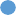 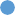 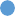 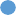 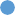 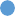 Izolati bakterij vključeni v testiranje odpornosti proti protimikrobnim zdravilomV letu 2020 so bili v spremljanje odpornosti proti protimikrobnim zdravilom vključeni naslednji izolati bakterij:E.coli ESBL/AmpC in E.coli, ki proizvajajo karbapenemazeZa ugotavljanje prisotnosti E.coli, ki proizvaja ESBL/AmpC in E.coli, ki proizvajajo karbapenemaze je bilo na selektivnih gojiščih preiskanih 153 vzorcev cekuma brojlerjev in 152 vzorcev svežega piščančjega mesa.Iz cekuma brojlerjev je bilo skupno pridobljenih 110 izolatov, od tega 75 izolatov ESBL (68%) in 35 izolatov AmpC (32%). V svežem piščančjem mesu je bila prisotnost E.coli ESBL/AmpC ugotovljena v 71 vzorcih, in sicer 44 izolatov ESBL (62%) in 27 izolatov AmpC (38%).Prisotnosti E.coli, ki proizvaja karbapenemaze ni bila ugotovljena v nobenem od preiskanih vzorcev cekuma in svežega mesa.Vsi pridobljeni izolati E.coli ESBL/AmpC so bili nadalje testirani na odpornost proti 14 protimikrobnim snovem (Preglednica 1 Priloge Sklepa Komisije (EU) št. 652/2013) in na dodatni mikrotiterski plošči proti 10 protimikrobnim snovem (Preglednica 4 Priloge Sklepa Komisije (EU) št. 652/2013).Indikatorska E.coliZa pridobitev izolatov indikatorske E.coli je bil preiskanih 153 vzorcev cekuma brojlerjev. Pridobljenih je bilo 153 izolatov, od katerih je bilo 85 izolatov izbranih za testiranje odpornosti proti protimikrobnim zdravilom.Izbrani izolati indikatorske E.coli so bili testirani na odpornost proti 14 protimikrobnim snovem (Preglednica 1 Priloge Sklepa Komisije (EU) št. 652/2013). En izolat, odporen na cefotaksim inceftazidim je bil nadalje testirani na dodatni mikrotiterski plošči (Preglednica 4 Priloge Sklepa Komisije (EU) št. 652/2013).Campylobacter spp.Campylobacter spp. je bil ugotovljen v 127 vzorcih, od skupno 190 preiskanih vzorcev cekuma brojlerjev. V 101 vzorcu je bil ugotovljen C.jejuni, v 20 vzorcih C.coli, in v 6 vzorcih C.jejuni in coli.Za testiranje odpornosti proti protimikrobnim zdravilom je bilo izbranih 85 izolatov C.jejuni in 25 izolatov C.coli.Izbrani izolati Campylobacter spp. so bili testirani na odpornost proti 6 protimikrobnim snovem (Preglednica 2 Priloge Sklepa Komisije (EU) št. 652/2013).Salmonella spp.Izolati Salmonella spp. pri perutnini so bili pridobljeni v okviru nacionalnih programov nadzora salmonel pri perutnini in iz vratnih kož perutnine pri izvajanju vzorčenja nosilcev dejavnosti v obratih za zakol perutnine.Skupno je bilo na odpornost proti protimikrobnim zdravilom testiranih 183 izolatov salmonel, od tega 176 izolatov pridobljenih pri perutnini in 7 izolatov iz vratnih kož brojlerjev.Preglednica 62: Izolati salmonel testirani na odpornost proti protimikrobnim zdravilomIzolati Salmonella spp. so bili testirani na odpornost proti 14 protimikrobnim snovem (Preglednica 1 Priloge Sklepa Komisije (EU) št. 652/2013). En izolat z mejno vrednostjo na cefotaksim je bil nadalje testirani na dodatni mikrotiterski plošči (Preglednica 4 Priloge Sklepa Komisije (EU) št. 652/2013).Spremljanje skladnosti na področju monitoringa in nadzora salmonel pri perutniniMatične jateVzorčenje v okviru nacionalnih programov nadzora salmonel izvajajo nosilci dejavnosti in uradni veterinarji UVHVVR. Ker v Sloveniji leta 2019 ni bil dosežen cilj Unije za matične jate nosilci dejavnosti opravljajo vzorčenje vsake odrasle matične jate vsaka 2 tedna, v valilnici ali na gospodarstvu. V letu2020 je bilo vzorčenje na salmonelo opravljeno v 123 odraslih in 101 vzrejni matični jati. Salmonela v matičnih jatah ni bila ugotovljena.Način uradnega rutinskega vzorčenja se razlikuje glede na to, ali nosilec dejavnosti vzorči odrasle matične jate v valilnici ali na gospodarstvu. Pri odraslih matičnih jatah, kjer nosilci dejavnosti izvajajo vzorčenje v valilnici se uradno vzorčenje opravi v vsaki jati dvakrat na gospodarstvu, ter vsake 16 tednov v valilnici (razen v primeru izvoza/trgovanja z valilnimi jajci, ko se vzorčenje opravi na gospodarstvu). V odraslih jatah, kjer nosilci dejavnosti izvajajo vzorčenje na gospodarstvu pa se uradno vzorčenje opravi trikrat na gospodarstvu (na začetku in koncu proizvodnega ciklusa ter enkrat vmes).V letu 2020 je bilo 83 matičnih jat vzorčenih na gospodarstvu in v valilnici, ter 40 matičnih jat samo na gospodarstvu. V valilnicah je bilo opravljenih 108 in na gospodarstvih 175 uradnih vzorčenj. Uradno potrditveno vzorčenje ni bilo opravljeno v nobeni matični jati.Uradni pregledi so bili opravljeni na vseh gospodarstvih za rejo matičnih jat, in v vseh valilnicah. Skupno je bilo uradno pregledanih 9 gospodarstev za rejo matičnih jat in 4 valilnice.Jate nesniceV okviru nacionalnega programa nadzora salmonel nosilci dejavnosti opravljajo vzorčenje vsake odrasle jate nesnic vsakih 15 tednov.V nacionalni program nadzora je bilo v letu 2020 vključeno 249 odraslih in 165 vzrejnih jat nesnic. Salmonela je bila ugotovljena v 7 odraslih in 3 vzrejnih jatah nesnic.Uradno rutinsko vzorčenje se opravi na vseh gospodarstvih z 1000 ali več nesnicami, in na približno 1/3 gospodarstev z manj kot 1000 nesnicami. V letu 2020 je bilo uradno rutinsko vzorčenje opravljeno v 83 odraslih jatah nesnic. Na gospodarstvih z več kot 1000 nesnicami bilo uradno vzorčenje opravljeno v 65 jatah in na gospodarstvih z manj kot 1000 nesnicami je bilo vzorčenih 18 jat.Poleg rutinskih vzorčenj odraslih jat, je bilo opravljena uradno potrditveno vzorčenje v eni vzrejni jati nesnic zaradi ugotovitve S.Typhimurium v vzorcih nosilce dejavnosti. Pri uradnem potrditvenem vzorčenju prisotnost salmonel ni bila ugotovljena.Preglednica 63: opravljena uradna vzorčenja v jatah nesnic v letu 2020 po območnih uradih UVHVVRUradni pregledi na gospodarstvih za rejo nesnic se opravljajo na osnovi ocene tveganja, ki jo OU pripravi za vsako gospodarstvo. Glede na oceno tveganja se uradni pregledi opravljajo vsake 6 mesecev, enkrat letno ali enkrat na 2 leti. V letu 2020 so bili uradni pregledi opravljeni na 64 gospodarstvih za rejo odraslih jat nesnic in 13 gospodarstvih za rejo vzrejnih jat nesnic.Jate brojlerjevV nacionalni program nadzora salmonel so vključene vse jate namenjene za zakol v odobrenih obratih, razen v primeru zakola manjših količin brojlerjev in zakola za lastno domačo uporabo. Nosilci dejavnosti opravijo vzorčenje vsake jate brojlerjev pred zakolom, uradno vzorčenje opravijo uradni veterinarji UVHVVR na vsaj 10% gospodarstev letno.V okviru nacionalnega programa nadzora salmonel je bilo v letu 2020 pred zakolom testiranih 2593 jat brojlerjev. Salmonela je bila ugotovljena v 355 jatah na 141 različnih gospodarstvih. Tudi v letu 2020 je bila najpogosteje ugotovljena salmonela iz skupine O7 (147 jat) in serovar Infantis (118 jat).Uradno vzorčenje je bilo opravljeno na 32 gospodarstvih za rejo brojlerjev, na vsakem gospodarstvu je bila vzorčena 1 jata.Preglednica 64: Opravljena uradna vzorčenja v jatah brojlerjev v letu 2020 po območnih uradih UVHVVRUradni pregledi so bili opravljeni na 31 gospodarstvih.Jate pitovnih puranovV nacionalni program nadzora salmonel so vključene vse jate namenjene za zakol v odobrenih obratih, razen v primeru zakola manjših količin puranov in zakola za lastno domačo uporabo. Nosilci dejavnosti morajo opraviti vzorčenje vsake jate puranov pred zakolom, uradno vzorčenje uradni veterinarji UVHVVR opravijo na vsaj 10% gospodarstev letno.V letu 2020 je bilo pred zakolom testiranih 111 jat pitovnih puranov. Salmonela je bila ugotovljena v dveh jatah.Uradni pregledi in uradno vzorčenje so bili opravljeni na 7 gospodarstvih, na vsakem gospodarstvu je bila vzorčena ena jata pitovnih puranov.Spremljanje skladnosti na področju primarne proizvodnje školjkV letu 2020 je bilo v gojitvenih območjih školjk in območju za prosto nabiranje školjk, odvzeto naslednje število vzorcev:a.) fekalna onesnaženost / E. coli:Preglednica 65: Število vzorcev glede fekalne onesnaženosti E. colibiotoksini v mesu školjk:Preglednica 66: Število biotoksinov v mesu školjkToksični fitoplankton v morski vodi:Število merilnih mest: 3Število vseh vzorcev: 63ANALIZA NESKLADNOSTIAnaliza neskladnosti na področju mikrobiološkega monitoringa in spremljanja določenih povzročiteljev zoonoz v živilihImplementacija Programa znotraj države :Pri oceni varnosti so se upoštevala merila varnosti iz Uredbe (ES) št. 2073/2005, Uredbe (ES) št. 853/2004 in določila 14.čl. Uredbe (ES) št. 178/2002, za primere, ko merilo v zakonodaji EU ni bilo določeno za nek parameter in bi njegova prisotnost v živilu lahko predstavljala tveganje za zdravje ljudi. Od skupaj 922 vzorcev živil jih je bilo 40 ocenjenih kot ne varnih in 2 kot pogojno ne varnih (tveganje živila je bilo pogojeno na zadostno termično obdelavo živila). Gledano vse podatke skupaj je bilo 95,5% vzorčenih živil ocenjenih kot varnih za prehrano ljudi; vsa živila neživalskega izvora (n= 305) so bila ocenjena kot varna za prehrano ljudi (100%), od živil živalskega izvora (n=617) jih je bilo 93,5% ocenjenih kot varnih, oziroma upoštevajoč še podatke pogojno nevarnih vzorcev, je bilo 93,2% vzorčenih živil ocenjenih kot varnih. Poleg živil so se vzorčili tudi vzorci proizvodnih prostorov in opreme. Vzorčenje se je izvedlo na 34 lokacijah. Na vsaki lokaciji so se vzeli trije vzorci na različnih mestih.Živila živalskega izvora:Analiziranih je bilo 617 vzorcev živil. Analiziralo se je 24 različnih vrst živil. Kot ne varnih za prehrano ljudi je bilo ocenjenih 42 vzorcev (upoštevajoč tudi podatek dveh vzorcev, ki sta bila ocenjena kot pogojno ne varna, saj je bila njuna ocena odvisna od ustrezne termične obdelave živila, katera bi tveganje lahko odpravila), kar predstavlja 6,8 % delež vseh analiziranih vzorcev živil živalskega izvora. Neskladnosti oziroma prisotnost patogenih mikroorganizmov, zaradi katerih so bila živila ocenjena kot ne varna, so bile ugotovljene pri mesnih izdelkih namenjenih za neposredno uživanje (10%), mletem mešanem mesu (10%), mesnih pripravkih, namenjenih za neposredno uživanje (20 %), mesnih pripravkih iz govejega in svinjskega mesa (13,3 %), mesnih pripravkih iz perutninskega mesa (42,5 %), svežem mesu rac in gosi (5 %), svežem mesu govedi (2,5%), svežem mesu prašičev (3,3%), siru iz kravjega mleka (6,6 %), svežem mleku drobnice (7,1%), svežem mleku krav (2,5%) in prekajeni ribi, namenjeni za neposredno uživanje (20 %). Vse druge vrste živil, ki so bile tudi zajete v Program, so bile ocenjene kot varne za prehrano ljudi (mleto meso iz perutninskega mesa, sveže meso brojlerjev, sveže meso puranov, siri iz mleka drobnice, školjke, ribe (v konzervi, sveže), sir iz kravjega mleka, bakalar in jajca). Največ ocen, da živilo ni varno za prehrano ljudi je bilo zaradi potrjene prisotnosti bakterijeSalmonella spp. (261), sledijo E.coli (7 in 2 pogojno ne varna, glede na termično obdelavo) in Listeria monocytogenes (7). Daleč najbolj so prevladovali vzorci mesnih pripravkov iz perutninskega mesa, zaradi potrjene prisotnosti bakterije Salmonella spp.. Pri drugih parametrih, katerih prisotnost se je v sklopu Programa tudi ugotavljala in so navedeni v rubriki »Spremljanje skladnosti« se neskladnosti oziroma ne varna živila niso potrdila.Živila ne živalskega izvora:Analiziranih je bilo 305 vzorcev živil. Analiziralo se je 15 različnih vrst živil. Vsa analizirana živila so bila varna (delikatesna živila, gotove jedi, kosmiči, sendviči, slaščice, jedilna semena (sezam), zelišča in začimbe, kalčki, semena, ki kalijo, sladoled na mlečni osnovi, nepasterizirani sadni in zelenjavni sokovi, vnaprej narezano sadje, namenjeno za neposredno uživanje, vnaprej narezana zelenjava, namenjena za neposredno uživanje, sveža listnata zelenjava in zamrznjena zelenjava).Vzorci proizvodnih prostorov in opreme: V nobenem izmed skupaj 102 analiziranih vzorcev se prisotnost listerije ni potrdila.Neskladja pri 5 odvzetih vzorcih živil niso bila ugotovljena. Vsa vzorčena živila so bila ocenjena kot varna za prehrano ljudi.Podrobne informacije o rezultatih mikrobiološkega monitoringa z večletnimi trendi so objavljene v Letnih poročilih monitoringa zoonoz in povzročiteljev zoonoz, na spletni strani UVHVVR: http://www.uvhvvr.gov.si/si/delovna_podrocja/zivila/zoonoze/Rezultati spremljanja odpornosti proti protimikrobnim zdravilomPodatki o rezultatih testiranj odpornosti proti protimikrobnim zdravilom so bili posredovani EFSA preko računalniške aplikacije ″Zoonoses Data Collection and Reporting system″. Rezultati testiranj odpornosti proti protimikrobnim zdravilom so vključeni v letno nacionalno poročilo monitoringa zoonoz in povzročiteljev zoonoz in letno poročilo EFSA/ECDC o antimikrobični odpornosti zoonotskih in komenzalnih bakterij pri ljudeh, živalih in živilih (The European Union Summary Report on Antimicrobial Resistance in zoonotic and indicator bacteria from humans, animals and food).Analiza neskladnosti na področju monitoringa in nadzora salmonel pri perutnini:Na področju spremljanja salmonel v matičnih jatah, jatah nesnic, jatah brojlerjev in jatah puranov smo v Sloveniji pri vseh vrstah perutnine dosegli predpisan cilj Unije za zmanjšanje razširjenosti salmonel.Cilj Unije pri odraslih matičnih jatah je določen za pet serovarov salmonel (S.Enteritidis, S.Typhimurium, S.Hadar, S.Virchow and S.Infantis). V letih 2011 – 2018 je bil cilj Unije za matične jate dosežen, v letu 2019 pa je bil odstotek jat pozitivnih na ciljne serovare višji od 1% saj je bila v 2 odraslih matičnih jatah ugotovljena S.Infantis. V letu 2020 v matičnih jatah prisotnost salmonel ni bila ugotovljena.V primerjavi z ostalimi vrstami perutnine v matičnih jatah ugotavljamo najnižji delež pozitivnih jat na salmonelo, prav tako redko ugotavljamo tudi ciljne serovare salmonel. Od ciljnih serovarov salmonel je bil serovar Infantis ugotovljen leta 2015 v eni in leta 2019 v dveh matičnih jatah, v letih 2008 in 2011 pa smo v eni oziroma dveh matičnih jatah ugotovili serovar Typhimurium. Serovari Enteritidis, Hadar in Virchow v matičnih jatah niso bili ugotovljeni od začetka izvajanja programa nadzora.1 V primerih, kjer merila za salmonelo v zakonodaji ni, so se kot ne varna ocenila samo tista pri katerih se je potrdila prisotnost serovarov Enteritidis, monofazna Typhimurium ali Typhimurium.Diagram 14: Trend pojavljanja Salmonella spp. in ciljnih serovarov salmonel v matičnih jatah v obdobju 2011-2020 (v odstotkih).Pri jatah nesnic, brojlerjev in puranov je cilj Unije določen za serovara Enteritidis in Typhimurium, ki sta najpogostejša povzročitelja okužb pri ljudeh.Pri odraslih jatah nesnic je bila Salmonella spp. ugotovljena pri 2,81% odraslih jat nesnic kar je nekoliko manj kot leta 2019. Trend pojavljanja Salmonella spp. v jatah nesnic je bil v obdobju 2011-2020 razmeroma stabilen. Prav tako se je tudi v letu 2020 nadaljeval ugoden trend pojavljanja obeh ciljnih serovarov saj serovara Enteritidis in Typhimurium v jatah nesnic nista bila ugotovljena (cilj Unije znaša 2% jat). Od začetka izvajanja programa nadzora leta 2008 do vključno leta 2020 sta bila ciljna serovara ugotovljena v skupno 36 jatah nesnic, od tega v 23 jatah v obdobju 2008-2010. Pri nesnicah se od ciljnih serovarov pogosteje ugotovlja serovar Enteritidis (86%) .Diagram 15: Trend pojavljanja Salmonella spp. in ciljnih serovarov salmone v jatah nesnic v obdobju 2011- 2020 (v odstotkih)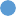 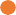 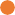 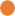 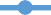 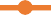 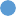 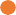 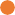 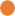 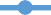 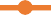 Pri jatah brojlerjev je bil odstotek jat pozitivnih na Salmonella spp. nekoliko višji kot leta 2019 in je znašal 13,7%. V večini pozitivnih jat je ugotovljena S.Infantis in/ali serološka skupina O7, ki sta najpogosteje ugotovljeni salmoneli v jatah brojlerjev že od leta 2010. V letu 2020 sta bili ugotovljena pri 11,2% vseh pozitivnih jat brojlerjev kar je podobno kot leta 2019.Ciljna serovara salmonel v jatah brojlerjev ugotavljamo redkeje, se je pa v primerjavi s preteklimi leti, v letu 2019 in zlasti v letu 2020 odstotek jat pozitivnih na serovar Enteritidis ali Typhimurium zvišal (0,16% v 2019 in 0,54% v 2020). V letu 2020 je bil serovar Enteritidis ugotovljen v 8 jatah (0,31%) in serovar Typhimurium v 6 jatah (0,23%). V desetletnem obdobju (2011-2020) sta bila ciljna serovara ugotovljena pri 30 jatah, vendar v primerjavi z nesnicami pri brojlerjih prevladuje serovar Typhimurium (60%).Diagram 16:Trend pojavljanja salmonel v jatah brojlerjev v obdobju 2011-2020 (v odstotkih)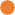 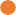 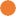 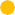 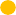 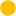 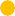 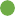 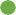 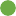 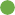 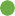 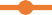 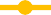 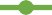 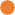 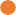 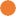 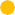 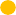 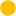 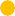 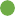 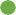 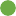 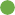 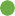 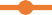 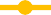 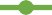 V jatah pitovnih puranov smo v letu 2020 prvič, od začetka izvajanja programa leta 2010, v eni jati ugotovili ciljni serovar (Typhimurium). Na splošno je pri pitovnih puranih delež jat z ugotovljeno Salmonella spp. razmeroma nizek, v obdobju 2011-2020 je bil pri najpogosteje ugotovljen serovar Ohio (39,4%), sledita serovar Chartres (21,2%) in serovar Stanley (12,1%).Diagram 17: Trend pojavljanja salmonel v jatah pitovnih puranov v obdobju 2011-2020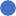 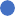 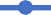 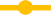 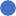 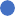 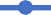 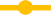 Analiza neskladnosti na področju primarne proizvodnje školjkPreglednica 67: Presežene vrednosti fekalne kontaminacijeSkladno z določili 2. odstavka 62. člena Uredbe Komisije (EU) 2019/627 je UVHVVR pri ocenjevanju rezultatov za opredeljeno obdobje 2020, na podlagi ocene tveganja, ki je temeljila na raziskavi, odločila, da ne bo upošteva anomalnih rezultatov, ki so presegali raven 700 E. coli na 100 g mesa in intra valvularne tekočine.“ Glede na navedeno in glede na to, da pri več kot 80 % vzorcev, nabranih med obdobjem pregleda, vzorci živih školjk iz teh območij niso presegali 230 E. coli na 100 g mesa in intra valvularne tekočine, ostanejo proizvodnja območja živih školjk v coni A.Preglednica 68: Število vzorcev, ki so imeli presežene vrednosti DSP toksinov v živih školjkahZaradi presežene vrednosti DSP toksinov sta bili na podlagi 1. odstavka 62. člena Uredbe Komisije (EU) 2019/627, zaprti dve proizvodnji območji in sicer:Debeli rtič od 08.08. do 01.09.2020 in od 01.10. do 14.10.2020Strunjan od 08.08. do 27.08.2020.REVIZIJERevizije na področju biološke varnosti v letu 2020 niso bile izvedene.UKREPI ZA ZAGOTAVLJANJE UČINKOVITOSTIZa izvedbo letnega programa monitoringa na področju mikrobiologije živil živalskega in neživalskega izvora, izvedbo uradnega nadzora v primarni proizvodnji morskih školjk in izvedbo programa spremljanja odpornosti bakterij proti protimikrobnim zdravilom se vsako leto pripravijo navodila za izvedbo omenjenih programov.Na internem portalu so na razpolago smernice za izvajanje uradnih pregledov in uradnega vzorčenja na prisotnost salmonel v matičnih jatah in jatah nesnic, ter smernice za vzorčenje trupov kot pomoč uradnim veterinarjem pri izvajanju in preverjanju izpolnjevanja določb Uredbe Komisije (ES) št. 2073/2005 o mikrobioloških merilih za živila.Pri izvajanju uradnih pregledov za ugotavljanje skladnosti na področju monitoringa in nadzora salmonel pri perutnini se uporabljajo liste preverjanj. Prav tako je na internem portalu uprave na razpolago lista preverjanj za opravljanje pregledov proizvodnih območij za gojenje/prosto nabiranje školjk.V okviru koordinacij oddelkov varna hrana in distribucija so bile uradnim veterinarjem/inšpektorjem za hrano predstavljene novosti oziroma spremembe zakonodaje s področja mikrobioloških meril ali primarne proizvodnje školjk, poleg tega se je na koordinacijah sprotno reševala tudi zaznana problematika oziroma vprašanja/dileme.ŽIVALSKI STRANSKI PROIZVODIUVHVVR je v letu 2020 izvedel nadzor v skladu z planom dela, ki ga je pripravil sektor glavnega urada, odgovoren za ŽSP in Inšpekcija za varno hrano, veterinarstvo in varstvo rastlin. Plane nadzora so dopolnili območni uradi UVHVVR v skladu s stanjem v posameznem uradu in določili število pregledov. Pogostnost pregledov odobrenih obratov se določa na podlagi Kriterijev za določitev minimalne frekvence uradnega nadzora v odobrenem obratu za živalske stranske proizvode, ki niso namenjeni prehrani ljudi (ŽSP) in pridobljenih proizvodov iz njih (PP). Registrirani obrati, objekti in izvajalcidejavnosti ŽSP, ki so bili pregledani v letu 2020, so bili določeni na podlagi Kriterijev za določitev registriranih obratov, objektov in nosilcev dejavnosti ravnanja z živalskimi stranskimi proizvodi, pri katerih bo v letu 2020 opravljen uradni nadzor.UVHVVR je izvedel odobritve obratov in objektov ter registracijo prevoznikov, trgovcev in drugih izvajalcev dejavnosti v skladu z Uredbo (ES) št. 1069/2009. Naloge se izvajajo na območnih uradih, ki tudi vodijo postopke izjemne odstranitve ŽSP.Preglednica 69: Število odobrenih in registriranih obratov, objektov in izvajalcev dejavnostiUradni nadzorPlan dela na področju nadzora nad ŽSP obrati in registriranimi izvajalci dejavnosti ni bil v celoti izveden, prioriteta je bila izvedba planiranih pregledov odobrenih obratov.Ostali pomembni cilji so bili:Zagotavljanje skladnosti pošiljk ŽSP pri uvozu iz tretjih držav in potrjevanje prispetja pošiljk predelanih živalskih beljakovin pri izvozu in trgovanju. Uradni veterinarji lahko z rednim spremljanjem obvestil v sistemu TRACES sproti preverjajo, ali nosilci dejavnosti izpolnjujejo zahteve glede sledljivosti.Identifikacija nosilcev dejavnosti, ki ravnajo z ŽSP. Predvsem na področjih, kjer se prepleta več sklopov zakonodaje (veterinarska in okoljevarstvena oziroma kmetijska), lahko prihaja do pomanjkljivosti pri registraciji dejavnosti ali odobritvi obrata, zato je potrebno okrepiti sodelovanje med inšpekcijskimi službami.Izdaja dovoljenj za uporabo odstopanj. Poseben poudarek je treba nameniti dovoljenjem za posebne namene krmljenja z ŽSP K2 in/ali K3 in krmljenja z ŽSP K1 ogroženih živalskih vrst in ZOO živalim s izpolnjevanjem pogojev iz dovoljenja glede načina prevoza, izvora ŽSP, zagotavljanja sledljivosti in odstranjevanja ostankov.Preglednica 70: Število opravljenih uradnih pregledov*: V polju za število opravljenih primerov opravljenega uradnega nadzora na označevanje in sledljivost živalskih stranskih proizvodov/pridobljenih proizvodov smo upoštevali preglede, ki so jih uradni veterinarji in inšpektorji za hrano opravili v naslednjih primerih:Nadzor nad skladnostjo pošiljk ŽSP pri uvozu iz tretjih držav in potrjevanje prispetja pošiljk predelanih živalskih beljakovin pri izvozuNadzor nad ravnanjem s t.i. bivšimi živili na mestu nastankaNadzor nad ravnanjem z ŽSP na mestu nastanka - nadzor nad ravnanjem z ŽSP v odobrenih in registriranih živilskih obratihNadzor nad ravnanjem s kuhinjskimi odpadki iz gostinskih dejavnosti v mednarodnem prometuNadzor nad ravnanjem s t.i. odpadki iz gostinskih dejavnosti v obratih javne prehraneStanje skladnostiUVHVVR je izvedla nadzor v skladu s planom dela. Zaradi epidemije načrtovano delo ni bilo izvedeno v celoti. Prioriteta je bila izvedba nadzora v odobrenih obratih. Odobreni obrati so v večini skladni, ugotovljene nepravilnosti so se nanašale na pomanjkljivo vodenje evidenc in sledljivosti ter manjše nepravilnosti pri higiensko-tehničnem stanju prostorov. Pri nadzoru registriranih nosilcev dejavnosti, obratov in objektov je bilo ugotovljenih največ neskladnosti v zvezi z sledljivostjo in vodenjemevidenc ter označevanja. Podobno kot v preteklih letih so bili ugotovljeni primeri nepravilnega ravnanja z ostanki iz gostinskih dejavnosti (uporaba kot krma, ni pogodb s prevzemniki, oddajanje v komunalne zabojnike) in nekdanjimi živili (neustrezno skladiščenje, shranjevanje skupaj z živili, ni pogodb s prevzemniki). Obravnavanih je bilo 46 primerov nelegalno odloženih živalskih stranskih proizvodov v naravi.Preglednica 71: Neskladnosti in ukrepi – po obratihPreglednica 72: Neskladnosti in ukrepi – po horizontalnem pravilu*: Nelegalno odloženi ŽSP v naravi so zabeleženi med neskladnostmi v zvezi z varnostjo proizvoda kategorije 1 in 2. V teh primerih so uradni veterinarji izdali odločbo za odvoz na neškodljivo uničenje.Goljufivih in zavajajočih praks nismo zaznali.Analiza neskladnostiUgotovljene neskladnosti v odobrenih obratih in pri registriranih nosilcih dejavnosti so bile v večini primerov rezultat nepoznavanja zakonodaje in pomanjkljivega sistema notranjih kontrol, njihove vzpostavitve in verifikacije. Nelegalno odlaganje ŽSP v okolje je posledica ustaljenih praks ravnanja določenih izvajalcev dejavnosti, gre pa predvsem za odlaganje ŽSP po nelegalnem zakolu na domu.RevizijeNa področju uradnega nadzora živalskih stranskih proizvodov (ŽSP) v letu 2020 ni bilo planiranih revizij.Ukrepi za zagotavljanje učinkovitostiRedno posodabljanje priročnika za izvajanje nadzora in odobritev na področju ŽSP ter redna organizacija koordinacij in izobraževanj.KEMIJSKA VARNOSTOnesnaževala, pesticidi, ostanki zdravil za uporabo v veterinarski medicini, nedovoljene in prepovedane snovi v živilih živalskega izvoraONESNAŽEVALAOnesnaževala so kemijske snovi, ki so nenamerno prisotne v živilih. Te snovi so lahko prisotne v živilih kot posledica različnih faz proizvodnje, pakiranja, transporta, shranjevanja ali priprave živil (kuhanje). Lahko so tudi posledica onesnaženja iz okolja. Ker imajo onesnaževala na splošno negativen vpliv na kakovost živil, lahko pa predstavljajo tudi tveganje za zdravje ljudi, so na nivoju Evropske unije (EU) sprejeti različni ukrepi za zmanjšanje pojavljanja onesnaževal v živilih. V okviru splošnih ukrepov EU so predpisane enotne EU mejne vrednosti za onesnaževala, ki zaradi strupenosti ali njihove potencialne razširjenosti v prehranski verigi, predstavljajo največja tveganja za potrošnike.Z uradnim nadzorom se pri nosilcih živilske dejavnosti preveri ustreznost postopkov, ki zagotavljajo obvladovanje onesnaževal v živilih vključno z odvzemom in analizo vzorcev, katerih  rezultati pokažejo, ali so živila, ki so na trgu EU ali se uvažajo iz tretjih držav, skladna s predpisanimi mejnimi vrednostmi. V primeru znanega ali nepričakovanega tveganja za zdravje ljudi povezanega z živili, vključno z nepredvidljivimi dogodki onesnaženja živil, se sprejmejo nujni ukrepi EU za zmanjševanje tveganj povezanih z določenimi onesnaževali v živilih.V primeru preseganja okvirnih oz. referenčnih vrednosti v vzorcu živil morajo proizvajalci proučiti in prilagoditi proizvodne postopke, ki zagotavljajo raven akrilamida in etilkarbamata pod okvirnimi mejami iz Uredbe oz. Priporočila Komisije. Analiza kovin (svinec, kadmij, nikelj, arzen, živo srebro) in joda v posušenih morskih algah je bila opravljena v skladu s Priporočilom Komisije št. 2018/464/EU.Stanje skladnosti - onesnaževalaV okviru uradnega nadzora je bilo v letu 2020 na vsebnost onesnaževal odvzetih 858 vzorcev živil. Od tega je bilo 726 (84,6 %) vzorcev rastlinskega izvora in 132 (15,4 %) vzorcev živalskega izvora. Po poreklu/izvoru je bilo 539 vzorcev (62,8 %) iz Slovenije, 165 vzorcev (19,2 %) iz drugih držav EU, 146 vzorcev (17,0 %) iz tretjih držav (TD) in 8 vzorcev (0,9 %) neznanega izvora.Rezultati preiskav so pokazali, da je bilo 840 vzorcev živil (97,9 %) glede analiziranih onesnaževal skladnih z Uredbo (ES) št. 1881/2006 in posledično ocenjenih kot varnih po 14. členu Uredbe (ES) št. 178/2002.Varnost vzorcev je bila ocenjena pri 727 vzorcih živil, od tega je bilo 716 vzorcev (98,4 %) ocenjenih kot varnih in 11 vzorcev (1,5 %) ocenjenih kot ne varnih po 14. členu Uredbe 178/2002. V primeru analize akrilamida (74 vzorcev) je bila ocenjena skladnost vzorcev živil z referenčnimi vrednostmi iz UredbeKomisije, v primeru etilkarbamata v žganih pijačah iz koščičastega sadja (10 vzorcev) je bila ocenjena skladnost vzorcev živil z okvirnimi vrednostmi iz Priporočila Komisije.Na vsebnost procesnega onesnaževala akrilamida je bilo v okviru letnega programa odvzetih 74 (8,6 %) vzorcev živil iz Uredbe Komisije št. 2017/2158/EU z namenom, da se ugotovi, ali NŽD spoštujejo oz. izvajajo ukrepe, s pomočjo katerih lahko zagotavljajo skladnost vsebnosti z referenčno ravnjo akrilamida za posamezno živilo. V 69 vzorcih je bila vsebnost akrilamida pod referenčno ravnjo za posamezno vrsto živila, zato so bili vzorci ocenjeni kot skladni z Uredbo št. 2017/2158/EU, varnost z vidika 14. člena Uredbe (ES) št. 178/2002 pa ni bila ocenjevana.10 vzorcev žganja iz koščičastega sadja je bilo analiziranih glede vsebnosti etilkarbamata. 9 vzorcev živil (1,1 %) je bilo glede analize prisotnosti etilkarbamata skladnih z okvirno vrednostjo iz Priporočila Komisije o preprečevanju in zmanjševanju kontaminacije žganja iz koščičastega sadja in žganja iz tropin koščičastega sadja z etilkarbamatom. Raven etilkarbamata v žganju koščičastega sadja je mogoče zmanjšati z upoštevanjem priporočil, ki so navedena v delu I in delu II omenjenega Priporočila Komisije (EU) št. 2016/22.Analiza neskladnosti – onesnaževalaTekom uradnega nadzora je bilo odvzetih 858 vzorcev živil, od tega so bile v 15 vzorcih (1,7 % vseh preiskanih vzorcev) tudi ob upoštevanju merilne negotovosti, presežene mejne vrednosti. Glede na navedeno vzorci niso bili v skladu z določili Uredbe (ES) št. 1881/2006.V 13 vzorcih (1,5 % vseh preiskanih vzorcev) so bile ugotovljene vsebnosti onesnaževal, za katere Uredba (ES) št. 1881/2006 ne predpisuje mejnih vrednosti oziroma mejne vrednosti za zadevne skupine živil niso postavljene ali faktorji predelave niso bili znani. Glede na navedeno ocena skladnosti za teh 13 vzorcev po določilih omenjene Uredbe (ES) št. 1881/2006 ni bila možna, zato je bila izdelana ocena tveganja za zdravje. V 4 vzorcih je ocena tveganja za prisotno onesnaževalo pokazala tveganje za zdravje ljudi, zato so bili, po določilih 14. čl. Uredbe (ES) št. 178/2002, ocenjeni kot ne varni. Sprejemljivost tveganja za zdravje odraslih in otrok ob uživanju in posledično varnost tovrstnih živil, je bila določena na osnovi vsebnosti posameznega onesnaževala in na osnovi izračuna akutne izpostavljenosti jedcev tovrstnih živil.Analiza kovin in joda v 6 vzorcih posušenih morskih alg je bila opravljena v skladu s Priporočilom Komisije 2018/464/EU. Za vseh 6 vzorcev (0,7 %) je bilo glede vsebnosti joda izdelana ocena tveganja. V 4 (66,7 %) vzorcih je bilo na podlagi ocene tveganja, glede na izmerjeno vsebnost kovin (predvsem kadmija) in joda, na osnovi izračuna akutne izpostavljenosti ocenjeno, da so vzorci varni oz. predstavljajo sprejemljivo tveganje za zdravje potrošnikov v primeru doslednega upoštevanja navodil za uporabo oz. pripravo, zapisanih na embalaži izdelka. Na podlagi izdelane ocene tveganja, ki temelji na rezultatih opravljenih preiskav, je v 2 (33,3 %) vzorcih, ob upoštevanju, da navodila za uporabo oz. pripravo izdelka ne vsebujejo nikakršnih omejitev glede maksimalnega priporočenega dnevnega vnosa, ocenjeno, da tveganja za izpostavljeno skupino potrošnikov - velikih jedcev tovrstnih živil ni mogoče povsem izključiti in so bili ocenjeni kot ne varni.V letu 2020 je bilo analiziranih več vrst zelenjave na vsebnost težkih kovin, rezultati niso pokazali odstopanja od povprečno odkritih neskladnih vzorcev. Največkrat so presežene vrednosti kadmija v različnih vrstah žit za prehrano ljudi in izdelkih na osnovi žit ter v zelenjavi. Dejstvo je tudi, da povišane koncentracije kadmija v zemlji, lahko zasledimo v vseh predelih Slovenije. Zadnja leta se izvajajo številni ukrepi za zmanjšanje vsebnosti težkih kovin v zemlji na območju celotne Slovenije. Mikotoksini predstavljajo težavo v različnih oreščkih (arašidi, pistacije) in v suhih figah. Analiziranih je bilo več vzorcev živil na vsebnost procesnega onesnaževala akrilamid, ker je bilo sprejeto Priporočilo Evropske Komisije o spremljanju akrilamida v določenih kategorijah živil.PESTICIDIOstanki pesticidov so ostanki aktivnih snovi, ki se uporabljajo ali so se uporabljali v fitofamacevtskih sredstvih, vključno z metaboliti oziroma razkrojnimi ali reakcijskimi produkti aktivnih snovi, ki so prisotni v hrani in so nastali pri uporabi v zvezi z varstvom rastlin, v veterinarski medicini ali kot biocidi.Nadzor ostankov pesticidov v živilih pomeni predvsem vzorčenje, naknadne analize vzorcev in identifikacijo prisotnih pesticidov ter vsebnost njihovih ostankov. Izvaja se v primarni proizvodnji živil, ki so namenjena trženju, v predelovalnih in prodajnih obratih, skladiščih in ob uvozu živil.Osnova za nadzor je Uredba 396/2005 o mejni vrednosti ostankov pesticidov v živilih, na podlagi katere je narejen Program nadzora ostankov pesticidov v živilih za leto 2020, ki bazira na:fiksnem EU koordiniranem programu nadzora, opredeljenem z Uredbo Evropske komisije, ki je načrtovan na podlagi Evropske Agencije za varno hrane (EFSA), kateri se tudi sporočajo podatki analiz invariabilnem nacionalnem delu, ki je zasnovan tako, da pridobimo podatke o pojavljanju in količini ostankov posameznih pesticidov v živilih ter o ostankih pesticidov v določenih vrstah živil iz čim širšega nabora živil. Izbor živil, v katerih bomo ugotavljali ostanke pesticidov v živilih je temeljil na naslednjih kriterijih:stalnem delu programa, kamor so vključena živila, ki jih Slovenci največ uživamo. To so jabolka, krompir, zelena solata, otroška hrana, moka oziroma žita in mleko. Ostanki pesticidov v omenjenih živilih se ugotavljajo vsako leto in ta živila lahko sovpadajo z izborom živil v evropskem koordiniranem programu;rotirajočem delu programa, ker se vseh živil ne da vključiti v vsakoletni program nadzora in se v ciklu treh let pregleduje izbrane vzorce sadja in proizvodov iz sadja, zelenjave in proizvodov iz zelenjave, žit in njihovih proizvodov ter živil živalskega izvora. Nekatera živila iz rotirajočega programa so tudi del evropskega koordiniranega programa nadzora;sledenju živilom, kjer so bile v preteklih letih ugotovljene vsebnosti pesticidov, ki so presegale mejne vrednosti ostankov oz. MRL (iz angl. »maximum residue level«) ali o njih obstajajo druge relevantne informacije;dodatnem nadzoru, ki pomeni vključitev problematičnih živil (redno preseganje MRL ali večja obremenjenost s pesticidi v preteklosti), aktualnost problematičnih živil ali vključitev dodatnih pesticidov, glede na trenutno problematiko;pregledu stanja, ki pomeni vključitev posameznih živil z namenom pregleda stanja.Stanje skladnosti - pesticidiV letu 2020 je bilo na vsebnost ostankov pesticidov preiskanih 852 vzorcev živil, od tega 353 vzorcev zelenjave (sveže ali zamrznjene), 222 vzorcev sadja (svežega ali zamrznjenega), 67 vzorcev žit in izdelkov iz žit, 152 vzorcev predelanih živil in živil, ki se ne uvrščajo v eno izmed zgoraj navedenih skupin živil – čaj, jabolčni sok, suho sadje, semena oljnic, konzervirana zelenjava, začimbe in drugo ter 58 vzorcev živil živalskega izvora. Od skupaj 852 vzorcev živil je bilo 776 vzorcev (91,1 %) odvzetih v okviru letnega programa vzorčenja, 2 vzorca (0,2 %) v okviru dodatnega nadzora in 74 vzorcev (8,7 %) v okviru uradnega nadzora ob uvozu. Po izvoru je bilo 285 vzorcev (33,4 %) iz Slovenije, 345 vzorcev (40,5 %) iz drugih držav EU, 265 vzorcev (25,4 %) iz tretjih držav in 6 (0,7 %) vzorcev iz držav EU in izven EU.- Rezultati preiskav so pokazali, da je bilo 815 vzorcev (95,7 %) živil, glede vsebnosti analiziranih pesticidov, v skladu z določili Uredbe (ES) št. 396/2005 in posledično so bili ocenjeni kot varni po 14. členu Uredbe (ES) št. 178/2002. 466 vzorcev (54,7 %) ni vsebovalo ostankov pesticidov oz. so bile vsebnosti pod mejo določanja uporabljene analizne metode. Za 14 vzorcev živil (1,6 %) ocene skladnosti glede vsebnosti analiziranih pesticidov po določilih Uredba (ES) št. 396/2005 ni bilo mogoče izdelati. Za navedene vzorce so bile za oceno varnosti vzorcev izdelane ocene tveganja za zdravje, ki so pokazale, da so vzorci varni glede na določbe po 14. člena Uredbe (ES) št. 178/2002. V 23 vzorcih (2,7 %) so ugotovljene vsebnosti pesticidov tudi ob upoštevanju merilne negotovosti presegale mejne vrednosti, vzorci niso bili v skladu z določili Uredbe (ES) št. 396/2005. Ocena tveganja po 14. členu Uredbe (ES) št. 178/2002 je pokazala, da sta dva vzorca na osnovi izračuna akutne izpostavljenosti pesticidom(ocene tveganja za zdravje), predstavljala tveganje za zdravje ljudi. Vzorca (en vzorec hrušk in en vzorec sliv), ki nista bila varna predstavljata 0,2 % vseh preiskanih vzorcev.OSTANKI ZDRAVIL ZA UPORABO V VETERINARSKI MEDICINI, NEDOVOLJENE IN PREPOVEDANE SNOVI V ŽIVILIH ŽIVALSKEGA IZVORA – MONITORING REZIDUAV Republiki Sloveniji se sistematično izvaja monitoring na rezidua z namenom, da se odkrije uporaba prepovedanih substanc, nedovoljena uporaba substanc, prisotnost dovoljenih substanc nad zakonsko določeno mejno vrednostjo ter prisotnost kontaminantov (onesnaževal) okolja in pesticidov pri živih živalih, živalskih proizvodih ter v krmi in vodi za napajanje živali. Uprava za varno hrano, veterinarstvo in varstvo rastlin (v nadaljevanju UVHVVR) vsako leto pripravi dva Letna načrta za izvedbo monitoringa na rezidua, in sicer:a.) Letni načrt monitoringa na rezidua za živali in živalske proizvode slovenskega poreklaLetni načrt se pripravi v skladu s predpisi Skupnosti in nacionalnimi predpisi, kjer je določen način izračuna minimalnega števila vzorcev, vrsta živali oz. živalskih proizvodov ter skupine in podskupine substanc, ki jih je potrebno analizirati.b.) Letni načrt monitoringa na rezidua za mejne veterinarske postaje (v nadaljevanju MVP)Implementacija Letnega načrta monitoringa na rezidua za MVP se izvaja na MVP kot del uradnega nadzora nad uvozom pošiljk živil živalskega izvora iz tretjih držav.Stanje skladnosti - ostanki veterinarskih zdravilMonitoring rezidua – vzorčenje v notranjosti državeUVHVVR je v letu 2020 v okviru NRCP v notranjosti države odvzetih 1885 vzorcev, od katerih je bilo 10 vzorcev neskladnih z zakonodajo, kar pomeni, da je znašal delež neskladnih vzorcev glede na celotno število vzorcev, odvzetih v okviru monitoringa na rezidua v notranjosti države v  letu 2020, približno  0,5 %.Preglednica 73: Neskladni rezultati - letni načrt monitoringa na rezidua 2020 (notranjost države)Monitoring rezidua – vzorčenje na MVP - ob uvozu iz TDV okviru monitoringa rezidua je bilo na MVP s strani UVHVVR odvzetih 11 vzorcev živil živalskega izvora, ki so se uvažala v EU. V letu 2020 ni bilo neskladnih vzorcev.Analiza neskladnosti - ostanki veterinarskih zdravilOd 1885 odvzetih vzorcev v okviru NRCP je bilo 10 neskladnih. Pri vseh neskladnih vzorcih je bila narejena ocena varnosti po določilih 14. člena Uredbe (ES) št. 178/2002. Vsi vzorci v katerih so bile presežene težke kovine so bili ocenjeni kot nevarni. To so bili v treh primerih presežene vrednosti svinca v mesu uplenjene divjadi (kontaminacija vzorca preko zaradi bližine strelne rane), v 4 primerih je bila presežena vrednosti kadmija v ledvicah konj, v 1 primeru je bila presežena vrednost bakra v jetrih goved1. V omenjenem primeru so bile presežene vrednosti posledica okoljske kontaminacije in posledično akumulacije kadmija v ledvicah oz bakra v jetrih. V 1 primeru je bila presežena vrednost kokcidiostatika v jajcih, kar je bilo posledica krmljenja živali z napačno krmo, ter v 1 primeru presežena vrednost nesteroidnih protivnetnih učinkovin, ki so posledica zdravljenja.Aditivi, aromeADITIVISpremljanje vsebnosti aditivov v živilih in preverjanje skladnosti z veljavno zakonodajo je eden od ukrepov za zaščito potrošnikov. Odvzeti so bili vzorci v tistih kategorijah živil, ki v večji meri vsebujejo aditive, jih pogosto uživajo otroci, spadajo med živila, ki jih pogosto uživa splošna slovenska populacija ali pa je ostajal utemeljen sum za nedovoljeno rabo aditivov. V skladu z EU zakonodajo se je v aditivih preverjala tudi čistost aditivov v smislu določanje težkih kovin.V letu 2020 je poleg 178 vzorcev živil, v katerih se je preverjala vsebnost ter skladnost in varnost aditivov v živilih po določilih 4. člena in Priloge II Uredbe (ES) št. 1333/2008 bilo v okviru letnega programa odvzetih tudi 7 vzorcev aditivov z namenom preverjanja skladnosti specifikacij za aditive (čistost aditivov, vsebnost onesnaževal Pb, As in Hg) z določili Uredbe komisije (EU) št. 231/2012 o določitvi specifikacij za aditive za živila, navedene v prilogah II in III k Uredbi (ES) št. 1333/2008.V okviru uradnega nadzora je bilo skupaj odvzetih 185 vzorcev, od tega je 72 vzorcev (38,9 %) iz Slovenije, 81 vzorcev (43,8 %) iz drugih držav EU, 21 vzorcev (11,4 %) iz držav izven EU ter 11 vzorcev (5,9 %) neznanega izvora. Vzorci so bili odvzeti v okviru letnega programa (173 vzorcev; 93,5 %), dodatnega programa (8 vzorcev; 4,3 %) ter ob nadzoru pri uvozu (4 vzorci; 2,2 %).Odvzeti in analizirani vzorci so bili vzorci iz spodaj navedenih kategorij:-aromatizirane gazirane in negazirane pijače, sadni sirupi, sadni nektarji in praški za pripravo napitkov;-bonboni in lizike vseh vrst, čokolade in čokoladni proizvodi;-žvečilni gumiji;-rastlinska olja za cvrtje razen oljčnih olj;-dodatki jedem (vegata, začinka,…) / instant juhe;-sladoled na vodni osnovi;-zelenjava in izdelki, krompir in izdelki, stročnice in izdelki;-suho sadje in sušena zelenjava;-predpakiran kruh in predpakirani fini pekovski izdelki;-prigrizki, žitni kosmiči (muesli) brez dodanega sladkorja;-začimbe in začimbne mešanice;-topljeni siri;-mlečni sladoled;-živalske in rastlinske masti in olja in primarni izdelki iz živalskih masti in olj;-ribe in ribji izdelki;-mesni pripravki in-toplotno obdelani in toplotno neobdelani mesni proizvodi.Merila čistostiV okviru letnega programa je bilo v letu 2020 odvzetih 7 vzorcev aditivov z namenom preverjanja skladnosti specifikacij za aditive (čistost aditivov, vsebnost onesnaževal Pb, As in Hg) z določili Uredbe komisije (EU) št. 231/2012 o določitvi specifikacij za aditive za živila, navedene v prilogah II in III k Uredbi (ES) št. 1333/2008 .AROMEV okviru uradnega nadzora je bilo na vsebnost nekaterih nezaželenih snovi, ki so naravno prisotne v aromah in / ali sestavinah živil z aromatičnimi lastnostmi v letu 2020 odvzetih 25 vzorcev živil oz. alkoholnih pijač, katerim so bile dodane arome in / ali sestavine živil z aromatičnimi lastnostmi.Vseh 25 vzorcev je bilo odvzetih v okviru letnega programa. Po izvoru je bilo 10 vzorcev (40,0 %) iz Slovenije, 13 vzorcev (52,0 %) iz drugih držav EU in 2 vzorca (8,0 %) iz držav izven EU.V omenjenih vzorcih smo spremljali vsebnost naslednjih snovi:kumarina: v žitnih izdelkih za zajtrk, žitnih ploščicah in finih pekovskih izdelkih (7 vzorcev)cianovodikove kisline: v nugatu, marcipanu in njegovih nadomestkih ali podobnih izdelkih ter v alkoholnih pijačah (7 vzorcev)tujona: v alkoholnih pijačah (3 vzorci)beta-azarona: v alkoholnih pijačah (5 vzorcev) inpulegona: v čokoladnih izdelkoih z meto / poprovo meto (3 vzorci)STANJE SKLADNOSTI - ADITIVI/AROMEV okviru uradnega nadzora je bilo v letu 2020 skupaj odvzetih 185 vzorcev. Odvzetih je bilo 178 vzorcev živil, v katerih se je preverjala vsebnost ter skladnost in varnost aditivov v živilih po določilih 4. člena in Priloge II Uredbe (ES) št. 1333/2008. Dodatno pa je bilo v okviru letnega programa odvzetih tudi 7 vzorcev aditivov z namenom preverjanja skladnosti specifikacij za aditive (čistost aditivov, vsebnost onesnaževal Pb, As in Hg) z določili Uredbe komisije (EU) št. 231/2012 o določitvi specifikacij za aditive za živila, navedene v prilogah II in III k Uredbi (ES) št. 1333/2008.V okviru uradnega nadzora je bilo skupaj odvzetih 185 vzorcev, od tega je 72 vzorcev (38,9 %) iz Slovenije, 81 vzorcev (43,8 %) iz drugih držav EU, 21 vzorcev (11,4 %) iz držav izven EU ter 11 vzorcev (5,9 %) neznanega izvora. . Od skupaj 185 vzorcev, je bilo 95 vzorcev (51,4 %) živil rastlinskega, 83 (44,9 %) živalskega izvora in 7 (3,8 %) vzorcev aditivov za živila.176 (95,1 %) vzorcev je bilo glede vsebnosti analiziranih aditivov v skladu z določili Uredbe (ES) št. 1333/2008 o aditivih za živila s spremembami oz. Uredbe komisije (EU) št. 231/2012 o določitvi specifikacij za aditive za živila, navedene v prilogah II in III k Uredbi (ES) št. 1333/2008 (v primeru preverjanja čistosti aditivov) in posledično ocenjenih kot varnih po določilih 14. člena Uredbe (ES) št. 178/2002.V okviru uradnega nadzora je bilo na vsebnost nekaterih nezaželenih snovi, ki so naravno prisotne v aromah in / ali sestavinah živil z aromatičnimi lastnostmi v letu 2020 odvzetih 25 vzorcev živil oz. alkoholnih pijač, katerim so bile dodane arome in / ali sestavine živil z aromatičnimi lastnostmi. Vseh 25 vzorcev je bilo odvzetih v okviru letnega programa. Po izvoru je bilo 10 vzorcev (40,0 %) iz Slovenije, 13 vzorcev (52,0 %) iz drugih držav EU in 2 vzorca (8,0 %) iz držav izven EU. Rezultati preiskav so pokazali, da je bilo vseh 25 vzorcev živil oz. alkoholnih pijač (100 %) glede vsebnosti analiziranih snoviv skladu z določili Uredbe (ES) št. 1334/2008 in posledično ocenjenih kot varnih po 14. členu Uredbe (ES) št. 178/2002.ANALIZA NESKLADNOSTI – ADITIVI/AROMEOd 185 uradnih vzorcev, ki so bili odvzeti in analizirani v letu 2020 na aditive je bilo 6 vzorcev neskladnih, in sicer:-1 vzorec (0,5 %) mesnega pripravka je bilo zaradi uporabe in vsebnosti nedovoljenih aditivov iz skupine sulfitov ocenjenih kot neskladen z določili 4. člena in Priloge II Uredbe (ES) št. 1333/2008, zato je bila za opredelitev varnosti živila izdelana ocena tveganja, ki je pokazala nesprejemljivo tveganje za skupino odraslih in otrok s preobčutljivostjo na žveplov dioksid (SO2). Zaradi navedenega je bil vzorec po določilih 14. člena Uredbe (ES) št. 178/2002 v povezavi z 9. členom, točka 1(c) Uredbe (EU) št. 1169/2011 ocenjeni kot ne varen za odrasle in otroke z alergijo na SO2.-V 5 vzorcih (2,7 %) je bila z analizo, glede na določila 4. člena in Priloge II Uredbe (ES) št. 1333/2008, dokazana presežna vsebnost aditiva, zato so bili vzorci ocenjeni kot neskladni.Kot neskladni so bili ocenjeni:4 vzorci toplotno obdelanih mesnih izdelkov (3 vzorci hrenovk in 1 vzorec jetrne paštete, vsi slovenskega porekla), v katerih je bila z analizo dokazana vsebnost nedovoljenega aditiva nitrata. Za opredelitev varnosti živil je bila v vseh primerih izdelana ocena tveganja, ki je glede na izmerjeno vsebnost nitratov ocenila tveganje za zdravje odraslih in otrok, ob upoštevanju običajnega in predvidljivega način uživanja tovrstnih živil ter ob sedaj znanih in dostopnih toksikoloških podatkih za nitrate, kot sprejemljivo.vzorec odmrznjene tunine, v kateri je bila določena vsebnost askorbinske kisline višja od 300 mg/kg, kar je ob upoštevanju mnenja SCPAFF "Opinion of the Standing Committee on Plants, Animals, Food and Feed to achieve a harmonised implementation of the EU legislation z dne 17.09.2018 po načelu quantum satis dopustna vsebnost askorbinske kisline za doseganje antioksidativnega učinka v tunini. Za oceno varnosti živila je bila izdelana ocena tveganja, ki je pokazala sprejemljivo tveganje za zdravje otrok in odraslih.Noben od 25 vzorcev živil oz. alkoholnih pijač glede vsebnosti kumarina, cianovodikove kisline, tujona, beta-azarona in pulegona ni bil neskladen z določili Uredbe (ES) št. 1334/2008.Ukrepi za zagotavljanje učinkovitostiZa izvedbo letnega programov spremljanja onesnaževal, pesticidov, aditivov in arom ter ostankov veterinarskih zdravil se vsako leto pripravijo navodila za izvedbo omenjenih programov.V okviru koordinacij oddelkov varna hrana in distribucija so uradnim veterinarjem/inšpektorjem za hrano predstavljene morebitne novosti oziroma spremembe zakonodaje s področja kemijske varnosti živil, poleg tega se na koordinacijah sprotno rešuje tudi zaznana problematika oziroma vprašanja/dileme.SPREMLJANJE STANJA GLEDE UPORABE IN UŽIVANJA (VNOSA) ADITIVOV TER AROM V ŽIVILIHPravni podlagi za spremljanje uporabe in uživanja (vnosa) aditivov in arom so predpisana v Uredbi (ES) št. 1333/2008 o aditivih oziroma v Uredbi št. 1334/2008 o aromah. V Republiki Sloveniji redno tečejo programi spremljanja izvajanja zakonodaje na področju aditivov in nekaterih naravno prisotnih snovi z aromatičnimi lastnostmi preko uradnega nadzora. Aditivi so lahko prisotni v mnogih kategorijah živil, ki jih ljudje dnevno uživamo, zato s spremljanjem vnosa aditivov zaznavamo in preprečujemo morebitna tveganja za zdravje. Pri samem spremljanju se upošteva tudi dejstvi, da se ljudje različno prehranjujemo, prav tako pa tudi, da se prehranjevalne navade z leti tudi spreminjajo. Za ocenjevanje verjetne dnevne prehranske izpostavljenosti aditivom za živila obstajajo različni pristopi. Skupna metodologija zbiranja podatkov glede vnosa aditivov in arom, vključno s snovmi, ki so naravno prisotne v aromah in sestavinah živil z aromatičnimi lastnostmi, na ravni Evropske unije še ni sprejeta. So bila pa v letu 2019 prvič na Evropski Komisiji predstavljena vodila, kako bi države članice k temu pristopale. Predlagani pristopi so taki, kot jim sledimo tudi pri spremljanju vnosa aditivov v Sloveniji. Prednostno so za oceno vnosapriporočeni podatki o zaužitih količinah živil, ki se zbirajo na ravni posameznika. Taki podatki so zagotovljeni z zadnjo nacionalno prehransko študijo SI.Menu 2017/18.Ti podatki so nam prvič omogočili bolj natančen vpogled v prehransko izpostavljenost aditivom in aromam v živilih za več populacijskih skupin. Zaužita živila so bila v raziskavi SI.Menu 2017/18 kodirana po evropskem klasifikacijskem sistemu FoodEx2. Za potrebe spremljanja vnosa aditivov po Uredbi 1333/2008 je kategorije živil, v katerih je dovoljena uporaba aditivov, treba uskladiti s sistemom FoodEx2, kar smo v letošnji raziskavi tudi naredili. Pri spremljanju vnosa aditivov smo sledili metodologiji, ki jo uporablja Evropska agencija za varnost hrane (EFSA) ter za izračune tudi uporabili model FAIM (Food Additives Intake Model).K spremljanju vnosa izbranih aditivov in arom v živilih smo podobno, kot prejšnja leta, pristopili več- nivojsko. Prvo oceno vnosa smo izdelali na osnovi t.i. scenarija največjega prehranskega vnosa, v katerem predvidevamo, da so vsebnosti aditivov v kategorijah, v katerih je uporaba dovoljena, enake največji dovoljeni vsebnosti (ang. maximum permitted level) in posamezniki dnevno zaužijejo vse kategorije. Največji prehranski vnos za posamezni aditiv smo primerjali s sprejemljivim dnevnim vnosom (ADI), če ta obstaja. Ocenjeni prehranski vnosi izbranih aditivov in arom v živilih omogočajo prepoznavo bolj občutljivih populacijskih skupin, glavnih virov izpostavljenosti ter služijo kot podlaga za še bolj usmerjeni uradni nadzor nad uporabo aditivov in arom v živilih. Oceno prehranskega vnosa bi lahko še bistveno izboljšali, če bi pridobili podatke o deležu živil znotraj iste kategorije, ki vsebuje določen aditiv (npr. delež izdelkov, ki vsebuje sorbinsko kislino v kategoriji kruha in pekovskega peciva). Nekaj takih informacij je na voljo v zbirki CLAS (Inštitut za nutricionistiko, 2015 in naslednje).Spremljanja vnosa je izvedel Nacionalni inštitut za javno zdravje, pri tem pa so bili upoštevani tudi podatki uradnega nadzora Uprave RS za varno hrano, veterinarstvo in varstvo rastlin (UVHVVR) iz preteklega leta.V spremljanje vnosa v letu 2020, je na podlagi podatkov za leto 2019 bilo vključenih 34 aditivov za živila, od tega 15 barvil, 6 sladil, 5 konzervansov, 6 kislin, 2 emulgatorja in 5 arom. Pri oceni vnosa so bili upoštevani podatki uradnega nadzora Uprave RS za varno hrano, veterinarstvo in varstvo rastlin za leto 2019. Za podatke glede uporabe posameznih aditivov v brezalkoholnih pijačah smo zaprosili tudi proizvajalce. Predmet ocene vnosa pri aromah so bili kumarin, tujon, beta-azaron, cianovodikova kislina in pulegon. Pri oceni najvišjega prehranskega vnosa smo predpostavili, da vsi izdelki iz kategorije vsebujejo najvišje dovoljene vsebnosti aditiva, kar predstavlja konzervativen pristop. Pri sladilih velja tudi dodatna predpostavka, da vsi izdelki iz kategorije vsebujejo sladila. Na podlagi ocenjenih največjih prehranskih vnosov pri aditivih ugotavljamo, da so najbolj izpostavljena populacijska skupina pričakovani malčki. Aditivom, kot so barvila, sladila, nekateri konzervansi, so izpostavljeni predvsem preko živilskih kategorij kot so aromatizirani fermentirani mlečni izdelki, predelano sadje in zelenjava, žita za zajtrk in fini pekovski izdelki. Vendar obstoječi podatki tudi nakazujejo, da se izbrani aditivi v izpostavljenih kategorijah na trgu v Sloveniji redko pojavljajo, zato je preseganje sprejemljivih dnevnih vnosov manj verjetno. Možna preseganja sprejemljivih dnevnih vnosov pri mladostnikih, odraslih in starejših odraslih, smo ugotovili le pri sorbinski kislini in sorbatih ter glutaminski kislini in glutamatih. K vnosu sorbinske kisline in sorbatov pri mladostnikih, odraslih in starejših odraslih največ prispevajo kruh in pecivo, fino pekovsko pecivo ter predelano sadje in zelenjava. To so zelo široke kategorije živil, ki jih prebivalci Slovenije tudi uživamo v večjih količinah, hkrati pa podatkov o dejanskih vsebnostih tega aditiva v njih nimamo, zato izčiščena ocena vnosa trenutno ni možna. Glutaminska kislina in glutamati so dovoljeni v več kategorijah živil z zelo visokimi največjimi dovoljenimi vrednostmi, vendar pa pričakujemo, da je dejanska uporaba precej nižja in da se ta skupina aditivov v živilih tudi manj uporablja.Na podlagi rezultatov ocene največjega prehranskega vnosa se ocenjuje, da je tveganje zaradi vnosa obravnavanih aditivov ter snovi, ki so naravno prisotne v aromah in sestavinah živil z aromatičnimi lastnostmi s hrano pri prebivalcih Slovenije majhno in sprejemljivo.AlergeniV letu 2020 je bilo na alergene skupaj v okviru monitoringv pregledanom 147 vzorcev, od tega 94 živila neživalskega izvora in 53 živil živalskega izvora. Neskladni so bili 4 vzorci in sicer: 1 vzorec pleskavice, kin je vseboval žveplovega dioksid, 1 vzorec posebne salame, ki je vseboval jajca v prahu, en vzorec ocvirkov, ki je vseboval mlečne beljakovine, en vzorec pariške klobase, ki je vseboval sojine beljakovine. Prvi vzorec je vseboval nedovoljeni aditiv za to kategorijo živil, ki tudi ni bil označen, vsi ostali vzorci pa niso imeli označenih navedenih alergenov skaldno z zakonodajo.GSO v živilihV okviru monitoringa je bilo planiranih, odvzetih in analiziranih 90 vzorcev živil, od tega 45 vzorcev živil rastlinskega porekla,15 vzorcev beljakovinskih živil namenjenih športnikom ter 30 vzorcev živil ekološkega porekla. Vsi odvzeti vzorci so bili skladni z zakonodajo. V enem vzorcu živil (sojina krema) smo zaznali prisotnost v EU odobrene GS soje pod 0,1%. V vzorcu koruznih kosmičev in sojinega kruha je bil pozitiven samo presejalni element, v drugem (muesli) pa presejalni element in na koncu potrjena prisotnost CaMV.Vsi vzorci beljakovinskih živil namenjenih športnikom so bili skladni z zakonodajo. Pri vzorcih (7 beljakovinskih ploščic in 2 beljakovinskega napitka) je bila potrjena prisotnost različnih, v EU odobrenih, GS soj pod 0,1% oziroma pod mejo detekcije.Vsi vzorci ekoloških živil so bili v skladu z zakonodajo. Pri 1 vzorcu (sojina smetana) je bila potrjena prisotnost dveh GS soj, pod 0,1%. in ene GS soje pod mejo kvantifikacije.V okviru monitoringa smo odvzeli še 8 vzorcev živil živalskega porekla. Vsi vzorci so bili skladni z zakonodajo.Produkti obsevanjaURADNI NADZORV letu 2020 je bilo v okviru uradnega nadzora na vsebnost produktov obsevanja analiziranih 27 vzorcev živil, od tega 24 vzorcev (88,9 %) živil rastlinskega izvora (10 vzorcev česna, 6 vzorcev pravih čajev, 3 vzorci začimb, 3 vzorci dehidriranih (instant) juh, 2 vzorca popra) ter 3 vzorci (11,1 %) živil živalskega izvora (3 vzorci rakov/kozic).Od skupno 27 analiziranih vzorcev živil je bilo 23 (85,2 %) vzorcev odvzetih v okviru letnega programa vzorčenja in 4 (14,8 %) vzorci v okviru uradnega nadzora ob uvozu.Po izvoru so bili 4 vzorci (14,8 %) iz Slovenije, 9 vzorcev (33,3 %) iz drugih držav EU ter 14 vzorcev (51,9 %) iz držav izven EU.STANJE SKLADNOSTIV 26 (96,3 %), od skupno 27 analiziranih vzorcih, produktov obsevanja ni bilo zaznanih. Vzorci so bili skladni z zakonodajo, ki predpisuje označevanje živil, obsevanih z ionizirajočim sevanjem in posledično varni po 14. členu Uredbe (ES) št. 178/2002.ANALIZA NESKLADNOSTIV 1 vzorcu česna v prahu (poreklo iz držav izven EU) prisotnosti produktov obsevanja ni bilo mogoče niti potrditi, niti ovreči, zato ocena skladnosti glede označevanja v smislu posebnih določil, predpisanih za živila, obdelana z ionizirajočim sevanjem ni bila mogoča.UKREPI ZA ZAGOTAVLJANJE UČINKOVITOSTIV primeru ugotovljenih neskladnosti se izvedejo korektivni ukrepi skladno z Uredbo 1169/2011 z dne 25.oktobra 2011 o zagotavljanju informacij o živilih potrošnikom, spremembah uredb (ES) št. 1924/2006 in (ES) št. 1925/2006 Evropskega parlamenta in Sveta ter razveljavitvi Direktive Komisije 87/250/EGS, Direktive Sveta 90/496/EGS, Direktive Komisije 1999/10/ES, Direktive 2000/13/ES Evropskega parlamenta in Sveta, direktiv Komisije 2002/67/ES in 2008/5/ES in Uredbe Komisije (ES) št. 608/2004 ter sankcionira skladno z Uredbo o izvajanju uredbe (EU) o zagotavljanju informacij o živilih potrošnikom (Uradni list RS, št. 6/14)MEJNI VETERINARSKI NADZOR UVOZA POŠILJK ŽIVALSKIH PROIZVODOV IN KRMEV letu 2020 je bilo v MVP Luki Koper pregledano skupaj 514 uvoznih pošiljk, podrobni podatki se nahajajo v spodnji preglednici.Preglednica 74: Podatki o pošiljkah, uvoženih preko Luke KoperMEJNA KONTROLNA TOČKA BRNIKV letu 2020 je bilo na MKT Brnik pregledano skupaj 33 uvoznih pošiljk, podrobni podatki se nahajajo v spodnji preglednici.Preglednica 75: Podatki o pošiljkah, uvoženih preko Letališča BrnikKRMAURADNI NADZORZa področje izvajanja nadzora na področju krme je pristojna UVHVVR.Uradni nadzor na področju krme je potekal v skladu z planom dela UVHVVR, ter smernicami in navodili za izvajanje uradnega nadzora na področju krme.Registracija in odobritev obratov NDPKUVHVVR je pristojna za registracijo in odobritev obratov nosilcev dejavnosti poslovanja s krmo (NDPK), ki poslujejo v kateri koli fazi proizvodnje, predelave, distribucije, uvoza in pridelave krme v skladu z Uredbo 183/2005/ES.Na UVHVVR se vodijo uradne evidence o NDPK v spodaj navedenih registrih:seznam obratov nosilcev dejavnosti na področju krme, za katere se zahteva odobritev*;evidenca registriranih obratov na področju krme (izvzeta so kmetijska gospodarstva), za katere se zahteva registracija**;evidenca obratov nosilcev dejavnosti na področju krme na kmetijskih gospodarstvih, za katere se zahteva registracija***; inseznam obratov nosilcev dejavnosti na področju krme, katerim je bilo izdano dovoljenje ali posebno dovoljenje.V preglednici 96 je prikazano stanje (konec leta 2020) glede števila obratov NDPK v uradni evidenci. Ker večina obratov NDPK izvaja več kot eno dejavnost poslovanja s krmo, so le-ti v spodnji preglednici prikazani po glavni dejavnosti.Preglednica 76: Število obratov NDPK v uradni evidenciV letu 2020 je bilo v registrih za krmo(*,**) 73 odobrenih in 1498 registriranih obratov NDPK. To je 5,5% več kot v minulem letu.Za različne dejavnosti na področju primarne pridelave krme in poslov povezanih z primarno pridelavo krme je bilo registriranih 49208 kmetijskih gospodarstev. V centralni evidenci kmetijskih gospodarstev(***) se je število krmnih obratov povečalo za 1,7%.104 obrati so imeli dovoljenje in/ali posebno dovoljenje za skladiščenje in uporabo določenih živalskih krmnih proizvodov za katere veljajo omejitve glede uporabe in krmljenja v skladu z Prilogo IV Uredbe 999/2001/ES in/ali Uredbo 1069/2009/ES.Nadzor nad označevanjem krme24 vzorcev krme je bilo analiziranih na kakovostne parametre (surove beljakovine - 10, surove maščobe– 10, surovi pepel – 18, surove vlaknine – 10, kalcij – 12, natrij – 9, fosfor – 12, magnezij – 8, metionin8, lizin – 9, cistin - 3). Odstopanja med označenimi vrednostmi (analitskih) sestavin in analiziranimi vrednostmi sestavin krmnih proizvodov niso bila ugotovljena.17 vzorcev posamičnih krmil (žit, ki so v zrnju) je bilo analiziranih glede botanične čistosti. Delež botaničnih nečistoč v analiziranih vzorcih ni bil prekoračen.Preglednica 77: Število dokumentiranih inšpekcijskih pregledov glede označevanja krme pri NDPK57 % pregledov je bilo izvedeno pri proizvajalcih krme v RS, 6 % pri uvoznikih krme iz tretjih držav in 37 % pri posrednikih, ki niso uvozniki.Ugotovljenih je bilo 71% neskladnih deklaracij krmnih proizvodov.Medicirana krmaUVHVVR izvaja uradni nadzor nad stanjem skladnosti na področju medicirane krme, ugotavlja nezaželene snovi ter prepovedane snovi v krmi.V letu 2020 je imelo odobritev za proizvodnjo medicirane krme 9 NDPK (od tega jo je 7 nosilcev dejavnosti proizvajalo za potrebe lastnega kmetijskega gospodarstva).Na prisotnost ostankov antibiotikov v krmi ne-ciljnih živalskih vrst je bilo analizirano 21 vzorcev krme (skupno 243 preiskav) in 1 vzorec usmerjeno na preiskavo ivermektin. Neskladnih vzorcev ni bilo.Na prisotnost ostankov dovoljenih kokcidiostatikov, v krmi ne-ciljnih živalskih vrst, je bilo analizirano 46 vzorcev krme (skupno 286 preiskav), od tega je bila na 22 vzorcih krme izvedena preiskava na ostanke posameznih kokcidiostatikov, na 24 vzorcih pa preiskava na ostanke kokcidiostatikov z ti. multi metodo. Z multi metodo so zajete analize na: amonijev maduramicin, dekokvinat, diklazuril, halofuginon hidrobromid, narazin, natrijev lasalocid, natrijev monenzin, natrijev salinomicin, natrijev semduramicin, nikarbazin in robenidin hidroklorid. En vzorec je bil neskladen.V krmni mešanici za piščance v pitanju (ki je vsebovala kokcidiostatik) je bila ugotovljena prenizka vsebnost natrijevega salinomicina.Nezaželene in prepovedane substance, ter druge snoviNajvečje vsebnosti nezaželenih snovi v krmi so predpisane v Pravilniku o pogojih za zagotavljanje varnosti krme oz. v Prilogi I Direktive 2002/32/ES.V letu 2020 je bilo v okviru programa nadzora izvedenih 598 preiskav na vsebnost mikotoksinov (aflatoksin B1, B2, G1 in G2, zearalenon (ZEA), ohratoksin A (OHA), deoksinilenol (DON), diacetoksicirpenol, HT-2 toksin, T-2 toksin, fumonizin B1 in B2, …), od tega je bilo 72 preiskav na aflatoksin B1. Dodatno je bilo na rženi rožiček in paleto alkaloidov rožička (ergometrin, ergotamin, ergozin, ergokristin, ergokriptin, ergokornin ter njihove -inine-) v pašnih/krmnih travah (senu) in v nepredelanih žitih in proizvodih iz žit analizirano 21 vzorcev krme (272 preiskav).Presežene najvišje dovoljene vsebnosti glede aflatoksina B1 in rženega rožička niso bile ugotovljene v nobenem vzorcu. Prekoračene orientacijske vrednosti pri mikotoksinih niso bile ugotovljene v nobenem vzorcu.244 preiskav je bilo izvedenih na različne anorganske onesnaževalce (flor - 19 preiskav, kadmij – 60 preiskav, arzen – 52 preiskav, svinec – 61 preiskav, živo srebro – 44 preiskav, nikelj – 8 preiskav). Neskladnih vzorcev ni bilo.12 vzorcev je bilo analiziranih na pesticide (paleta preiskav). Neskladnih vzorcev ni bilo.28 vzorcev je bilo analiziranih na škodljive botanične nečistoče (paleta preiskav). En vzorec je bil neskladen (presežena najvišja dovoljena vsebnost semen ambrozije v posamičnem krmilu – sončničnih semenih).9 vzorcev krme za čebele je bilo analiziranih na hidroksimetilfurfural (HMF). Neskladnih vzorcev ni bilo.Omejitve glede uporabe določenih krmnih dodatkov v krmnih proizvodih so predpisane v izdanih dovoljenih krmnim dodatkom (Uredba 1831/2003/ES).166 preiskav je bilo izvedenih na vsebnost aktivnih snovi krmnih dodatkov iz kategorije nutritivnih dodatkov. Analizirane so bile dietetične krmne mešanice, ki so vsebovale dodane nutritivne dodatke, katerim je bilo izdano dovoljenje z omejitvami glede uporabe v krmnih mešanicah ciljnih živalskih vrst, ter krmni dodatki iz funkcionalne skupine »spojine elementov v sledovih«, v katerih se je med drugim preverjala vsebnost aktivne snovi. Neskladnih vzorcev ni bilo.46 preiskav je bilo izvedenih na vsebnost aktivnih snovi krmnih dodatkov iz funkcionalne skupine antioksidantov.12 vzorcev krme je bilo analiziranih na dioksine, d-p-PCB in n-d-p-PCB (paket preiskav). Neskladnih vzorcev ni bilo.V manjšem številu so bili odvzeti tudi vzorci na analizne parametre, ki niso posebej prikazani v poročilu.Mikrobiološki kriteriji krmeNa prisotnost salmonele je bilo v letu 2020 pregledanih 59 vzorcev krme. Vsi vzorci so bili skladni. Na prisotnost enterobakterij je bilo pregledanih 29 vzorcev krme. 4 vzorci so bili neskladni.Vzorec sirotke, 2 vzorca surove (zamrznjene) hrane za pse in vzorec pasjih žvečilk niso ustrezali mikrobiološkim kriterijem (previsoko število enterobakterij).Prepoved krmljenja živalskih beljakovinOdvzetih je bilo 68 vzorcev krme na prisotnost tkiv živalskega izvora. V 3 vzorcih krmnih mešanic za ribe je bila izvedena analiza na DNA prežvekovalcev. Vsi vzorci so bili skladni.Nadzor nad izpolnjevanjem zahtev glede higiene krmeUradni nadzor v obratih nosilcev dejavnosti poslovanja s krmo se je izvajal v skladu s programom in planom dela UVHVVR, v katerem so določene naloge in frekvenca pregledov na področju uradnega nadzora krme.Pri izbiri kmetijskega gospodarstva za pregled se je upošteval obseg proizvodnje, število posameznih vrst živali na kmetiji, rezultate nadzora iz preteklih let, vrste dejavnosti poslovanja s krmo, velikost kmetije, izdaja dovoljenj oz. posebnih dovoljenj, ugotovljena problematika na področju mikotoksinov, ...Pogostost rednega nadzora za posamezni obrat poslovanja s krmo se je določila na podlagi ocene tveganja. Pri oceni tveganja se je pri obratih, ki so bili v preteklosti že pregledani, upoštevalo: kvaliteto vzpostavljenega HACCP sistema, higieno v obratu, dokumentacijo glede sledljivosti krme, sistem notranjih kontrol in neskladnosti iz preteklosti. Poudarek je bil na kontroli določitve in spremljanju kritičnih mej za določene KKT, korektivnih ukrepih, lastni kontroli nezaželenih snovi, ukrepih za zmanjšanje navzkrižne kontaminacije, rutinski kontroli dobaviteljev, hrambi vzorcev krme, postopku umika/odpoklica s trga, sistema spremljanja zdravilnih snovi (v obratih, ki proizvajajo medicirano krmo), testiranja krmnih proizvodov na dioksine in d-p-PCB, ….NDPK, ki so na novo priglasili dejavnosti poslovanja s krmo, ki predstavljajo večje tveganje, so bili kontrolirani še v tekočem letu.Uradni nadzor na področju krme je potekal v skladu z planom dela UVHVVR, ter smernicami in navodili za izvajanje uradnega nadzora na področju krme. Uradni nadzor v obratih nosilcev dejavnosti poslovanja s krmo (NDPK) se je izvajal v skladu s programom in planom dela UVHVVR, v katerem so določene naloge in frekvenca pregledov na področju uradnega nadzora krme. Skupno število primerov opravljenega uradnega nadzora je bilo 275, ukrepi so bili odrejeni 105 nosilcem dejavnosti poslovanja s krmo.Zaradi epidemije načrtovano delo ni bilo izvedeno v celoti, prioriteta je bila izvedba sistematičnih pregledov izvajalcev dejavnosti v skladu z analizo tveganja. Na podlagi izvedenih (sistematičnih) nadzorov v obratih NDPK, kjer so bile ugotovljene neskladnosti, se ugotavlja, da imajo NDPK največtežav z vzdrževanjem stalnih pisnih postopkov na podlagi načel HACCP (pomanjkljivo izdelani HACCP oz. HACCP ni prilagojen dejavnosti NDPK oz. ni posodobljen), označevanjem krme, pomanjkljivim vodenjem evidenc oz. neustrezno dokumentacijo, program lastnih kontrol ne vključuje vseh tveganj ter slabšim vzdrževanjem prostorov in čistoče.Ugotovljeno je bilo tudi, da določeni NDPK niso ustrezno registrirani ali poslujejo brez registracije, v primerjavi s prejšnjimi leti je takih NDPK manj. Pri pregledih kmetijskih gospodarstev se najpogosteje ugotavlja neustrezne priglasitve dejavnosti (oz. vpise) v register primarnih pridelovalcev krme. Pri nadzoru higienskih standardov na kmetijskih gospodarstvih so bile ugotovljene neskladnosti na področju vodenja evidenc na splošno, neredno vodenje evidenc o rabi fitofarmacevtskih sredstev in biocidov, neustrezno ravnanje z odpadnimi fitofarmacevtskimi sredstvi ter neskladnosti v povezavi z zagotavljanjem sledljivosti krme.Preglednica 78: Število inšpekcijskih pregledov po obratih v 2020Preglednica 79: Število ugotovljenih neskladnosti in odrejenih ukrepovGoljufivih in zavajajočih praks nismo zaznali.Pri pregledanih NDPK, ki jim je bilo izdano TSE ali ŽSP dovoljenje ni bilo ugotovljenih neskladnosti.GSO v krmiDodatno je bilo v okviru monitoringa planiranih, odvzetih in analiziranih 31 vzorcev krme, od tega 15 vzorcev posamičnih krmil in 16 vzorcev krmnih mešanic.Vsi odvzeti vzorci posamičnih krmil so bili skladni z zakonodajo. Pri enem vzorcu posamičnega krmila je bila potrjena prisotnost v EU odobrene soje pod 0,1%. Štirje vzorci posamičnih krmil so vsebovali primesi dveh v EU odobrenih soj.En vzorec krmne mešanice ni bil skladen z zakonodajo. V vzorcu je bila potrjena prisotnost treh v EU odobrenih soj. Proizvod ni bil označen, da vsebuje GSO. Vsebnost GS soj je bila nad 0,9% mejo za obvezno označevanje. Ostale krmne mešanice so bile skladne z zakonodajo. Pri dveh vzorcih je bila ugotovljena prisotnost v EU odobrenih GS soj pod mejo kvantifikacije. V 5 vzorcih krmnih mešanic smo zaznali prisotnost GS soj, pod 0,9%.STANJE SKLADNOSTIVzorčenje krme je potekalo v skladu z letnim programom vzorčenja. Dodatno je bilo odvzetih še 6 vzorcev (poseben nadzor). Vsi vzorci krme so bili odvzeti v skladu s pravili predpisanimi v Uredbi Komisije 152/2009/ES.V letu 2020 je UVHVVR na različnih stopnjah krmne verige, pri nosilcih dejavnosti poslovanja s krmo, odvzela 309 uradnih vzorcev krme, na katerih je bilo izvedeno 1176 analiz.Preglednica 80: Število odvzetih uradnih vzorcev krmeanalize, ki so delane z multi metodo so številčno prikazane kot 1 analiza.Pri vseh neskladnih vzorčenih krmnih proizvodih je bil izveden pregled skladnosti oznak.ANALIZA NESKLADNOSTISkupno je bilo ugotovljenih 21 neskladnih vzorcev krme (6,8%). Od skupnega števila izvedenih preiskav je bilo 30 neskladnih (2,5%).Preglednica 81: Neskladne krmne mešanice in posamična krmilaV proizvodnih obratih krme živalskega izvora in pri posrednikih, ki dajejo na trg krmo živalskega izvora se je preverjalo izpolnjevanje mikrobioloških standardov. Vzorec sirotke, 2 vzorca surove (zamrznjene) hrane in pasje žvečilke niso ustrezali mikrobiološkim kriterijem (previsoko število enterobakterij). O ugotovljenih neskladnostih v zamrznjeni hrani za pse se je obvestilo pristojni organ Avstrije in Združenega kraljestva. Vzrok za mikrobiološko neskladnost je nezadostna pazljivost pri opravljanju dejavnosti proizvodnje krme oziroma slabi higienski standardi in/ali slaba kvaliteta surovine.V krmni mešanici za piščance v pitanju (ki je vsebovala kokcidiostatik) je bila ugotovljena prenizka vsebnost natrijevega salinomicina. Vzrok za neskladnost je bila nepravilna dozacija premiksa.Presežena (celokupna) vrednost cinka je bila ugotovljene v 2 vzorcih, v krmni mešanici za kokoši nesnice in pse. V 3 vzorcih, v dveh krmnih mešanicah za kokoši nesnice in v krmni mešanici za piščance v pitanju, je bila presežena (celokupna) vrednost bakra. Vzrok za neskladnosti je bil neustrezen postopek mešanja oz. nezadostna pazljivost pri dodajanju krmnih dodatkov (ki sta vir cinka in bakra) vkrmne mešanice oz. neupoštevanje največje dovoljene (skupne) vsebnosti navedenih snovi v krmnih mešanicah za kokoši nesnice in piščance v pitanju. O ugotovljenih neskladnostih v krmni mešanici, ki je bila proizvedena v drugi državi, se je preko RASFF sistema obvestilo avstrijski pristojni organ.V vzorcu sončničnih semen iz Hrvaške so bile presežene najvišje dovoljene vsebnosti semen ambrozije. O ugotovljeni neskladnosti se je preko RASFF sistema obvestilo hrvaški pristojni organ.V posamičnih krmilih živalskega izvora in premiksih se je med drugim preverjalo, če so pri dodanih antioksidantih spoštovane določbe iz sklopa zakonodaje o krmnih dodatkih.V 10 vzorcih je bilo ugotovljeno, da sta bila v posamična krmila / krmno mešanico / premikse dodana antioksidanta (butiliran hidroksianizol, butiliran hidroksitoluen), ki v 9 primerih nista bila navedena na oznaki oz. v 1 primeru premiksa so bile analizirane vsebnosti neskladne z navedbami na oznaki. O ugotovljenih neskladnostih krmnih proizvodov, ki so bili proizvedeni v drugi državi, se je obvestilo nemški, nizozemski, madžarski in poljski pristojni organ.V vzorcu premiksa iz Madžarske je bilo ugotovljeno, da analizirane vsebnosti joda, železa in mangana, močno odstopajo glede na navedene na oznaki. O ugotovljenih neskladnostih je bil obveščen madžarski pristojni organ.Neskladni rezultati analiz vzorcev krma na GSO so navedeni pri točki 7.1.8.UKREPI ZA UGOTAVLJANJE UČINKOVITOSTIV primerih neskladnosti se izvedejo predpisani ukrepi v skladu z Uredbo 625/2017/EU, ZVMS, Zakonom o krmi, ZIN, ZUP, Uredbo o določitvi prekrškov za kršitve določb uredb Skupnosti s področja Zakona o veterinarskih merilih skladnosti in Zakonom o prekrških.V letu 2020 je bilo izvedeno izobraževanje (seminar z delavnico) na katerem sta bili v obravnavi Uredba 767/2009/ES in Uredba Komisije 354/2020/EU (obnovitev znanj, predstavitev novosti, praktične vaje). Dodatno so bile novosti s področja krmne zakonodaje predstavljene še na koordinacijskem sestanku UVHVVR.1 inšpektor so je udeležili BTSF izobraževanja s področja krmne zakonodaje, ki ga je organizirala Evropska Komisija.Novosti na področju označevanja krme in nova dietetična uredba (Uredba Komisije 354/2020/EU) so bile predstavljene tudi na seminarju z delavnico, ki ga je UVHVVR organizirala v sodelovanju z Sekcijo proizvajalcev krmil pri GZS-ZKŽP.Zakonodaja s področja označevanja in predstavitve krme je bila predstavljene tudi na dveh izobraževanjih za študente, ki ga je UVHVVR organizirala v sodelovanju z Veterinarsko fakulteto.REVIZIJENa področju uradnega nadzora varnosti krme v letu 2020 na UVHVVR ni bilo planiranih revizij.NOTRANJA PRESOJAV letu 2020 ni bilo izvedenih presoj.IZJAVA O SPLOŠNI USPEŠNOSTINačrtovani nadzori za leto 2020 tako kot prejšna leta niso bili v celoti realizirani. Posebni nadzori za obvladovanje tveganj in nadzori na podlagi prijav so bili izvedeni v načrtovanem obsegu.Nadzori so bili učinkoviti, saj so bila odkrita tveganja v postopkih nadzora obvladana oziroma znižana na sprejemljiv nivo.Slovenski trg za živila in krmo za živali, ki je del skupnega evropskega trga, zahteva tesno sodelovanje nadzornih organov vseh držav članic pri prenosu informacij o odkritih tveganjih in pri učinkovitem izvajanju ukrepov za varnost potrošnikov, kar je v letu 2020 teklo brez zapletov. Slovenski potrošniki so bili učinkovito, pravočasno in na primeren način obveščenih o vseh tveganjih, ki so bila odkrita v postopkih nadzora in so imela vpliv na končnega potrošnika.UKREPI ZA ZAGOTAVLJANJE UČINKOVITOSTIRASFF 2020V Inšpekciji za varno hrano, veterinarstvo in varstvo rastlin, deluje nacionalna kontaktna točka (NKT) v sistemu hitrega obveščanja za živila in krmo – RASFF (Rapid Alert System for Food and Feed). Namen tega sistema je čim hitrejša izmenjava informacij med državami članicami kot tudi tretjimi državami o ne-varnih živilih oz. krmi.Delovanje NKT mora biti vzpostavljeno na način, da izpolnjuje vse zahteve opredeljene v 50.- 52. členu Uredbe (ES) št.178/2002 Evropskega parlamenta o določitvi splošnih načel in zahtevah živilske zakonodaje, ustanovitvi Evropske agencije za varnost hrane in postopkih, ki zadevajo varnost hrane kot tudi v skladu z Uredbo (ES) št.1715/2019 o pravilih za delovanje sistema upravljanja informacij za uradni nadzor in njegovih sistemskih komponent.Nacionalna kontaktna točka aktivno sodeluje pri izmenjavi informacij o nevarnih živilih in krmi s kontaktno točko pri Evropski komisiji, z nacionalnimi kontaktnimi točkami ostalih držav članic EU, prav tako pa koordinira in sodeluje pri izmenjavi informacij v okviru SLO RASFF sistema, ki ga po sestavljata Uprava za varno hrano, veterinarstvo in varstvo rastlin (UVHVVR), Zdravstveni inšpektorat RS (ZIRS) in Inšpektorat za kmetijstvo,gozdarstvo, lovstvo in ribištvo (IRSKGLR).Vse kontaktne točke zagotavljajo stalno – nepretrgano delovanje v okviru RASFF sistema in sicer 24 ur na dan in vse dni v letu. Izven delovnega časa so organizirana dežurstva, ki zagotavljajo dosegljivost dežurnega inšpektorja preko RASFF telefona.Na NKT se spremlja informacije, ki so objavljene preko EU RASFF sistema. V letu 2020 je bilo pregledanih in ovrednotenih 3775 primarnih informacij (1398 nujnih obvestil, 770 informativnih obvestil za pripravo odzivnega obvestila, 558 informativnih obvestil v vednost ter 1049 zavrnitev na meji) in 10951 odzivnih obvestil – t.i. "follow-up" notifikacij. Objavljenih je bilo tudi 13 vesti, povezanih s sumom na nevarno živilo.Poleg navedenega se na NKT obravnava zadeve, ki se nanašajo na:neskladne vzorce iz letnega programa vzorčenja,neskladne vzorce odvzete na meji,neskladne vzorce iz izrednega vzorčenja oz. ugotovitev inšpekcijskih pregledov,prijave potrošnikov,obvestila nosilcev dejavnosti,odstope drugih organov,obvestila iz medijev.NKT je na podlagi ugotovljenih neskladnosti v Sloveniji v EU RASFF posredovala 40 obvestil, od katerih je bilo 14 nujnih (alert) obvestil, 15 je bilo informativnih obvestil, 11 obvestil o zavrnjenih pošiljkah na meji, kar pomeni, da te pošiljke niso dosegle slovenskega tržišča. Od vseh posredovanih in objavljenih obvestil se je na živila nanašalo 32 obvestil, 2 obvestili na materiale in izdelke, namenjene za stik z živili, 6 obvestil so je nanašalo na krmo.V letu 2020 se je večina notifikacij (9) nanašalo na prisotnost nedovoljenega FFS sredstva – etilen oksida, ki se je v tretjih državah množično uporabljal za sterilizacijo sezamovih semen ter na nedovoljeno sredstvo klorpirifos-etil in metil, ki se v tretjih državah uporablja za tretiranje citrusov. 5 pošiljk živil in 2 pošiljki krme so bile notificirane zaradi ugotovljenih patogenih mikroorganizmov, 5 pošiljk živil in 1 pošiljka krme so bile notificirane zaradi prisotnosti tujkov oz. neustrezne embalaže, 4 pošiljke živil so bile notificirane zaradi prisotnih onesnaževal, po 1 pošiljka zaradi prisotnosti aditiva oz. neodobrenega novega živila. Notificirani sta bili 2 pošiljki materialov, namenjenih za stik z živili, zavrnjeni2 pošiljki živil zaradi neustrezne dokumentacije. Zaradi neustrezne sestave oz. napačnega/pomanjkljivega označevanja je bilo notificiranih 5 pošiljk živil in 3 pošiljke krme.Sicer je Slovenija prejela tudi 91 informacij o distribuciji neskladnih živil, krme in materialov, namenjenih za stik z živili, v Slovenijo.UKREPI UVHVVR10.2.1 Ukrepi za zagotavljanje učinkovitega uradnega nadzoraUkrepi so se nanašali na izvedbo usposabljanj in izobraževanj uradnih veterinarjev, inšpektorjev za hrano in fitosanitarnih inšpektorjev.V letu 2020 se je posameznik, zaposlen na UVHVVR, udeležil v povprečju 2,8 delovnih dni usposabljanj.DOPOLNITEV	VEČLETNEGA	NACIONALNEGA	NAČRTA NADZORADopolnitev načrta ni bila potrebna.BolezenBolezenŠt. preiskanih živaliŠt. pozitivnihAviarna influenca- perutnina3.1750Aviarna influenca- divje ptice27006  HPAI  (5 H5N8in 1 H5N5) - labodiBolezen modrikastega jezika- govedo1.0920Bolezen modrikastega jezika- drobnica00Bolezen Aujeszkega- domači4.5370SteklinaSteklina1.1780TuberkulozaTuberkuloza94.2640Enzootska goveja levkozaEnzootska goveja levkoza4.6390Bruceloza- govedo6.238 (skupni mlečni vzorci)0Bruceloza- drobnica3.3580BSE- govedo6.2850TSE- ovce2.5190TSE- koze56001SPLOŠNI PODATKI O GOSPODARSRVIH IN ŽIVALIHGeneral information on holdings and animalsSPLOŠNI PODATKI O GOSPODARSRVIH IN ŽIVALIHGeneral information on holdings and animalsSkupno število gospodarstev v državi članici na začetku obdobja poročanjaTotal number of holdings in the Member State at the beginning of the reporting period29669Skupno število gospodarstev, pregledanih v obdobju poročanja Total number of holdings checked during the reporting period1736Skupno število živali, registriranih v državi članici na začetku obdobja poročanjaTotal number of animals registered in the Member State at the beginning of the reporting period479894Skupno število živali, pregledanih na gospodarstvih v obdobju poročanjaTotal number of animals checked in holdings during the reporting period524492Neizpolnjevanje določb iz Uredbe (ES) št. 1760/2000 Non-Compliance with Regulation (EC) No 1760/2000Neizpolnjevanje določb iz Uredbe (ES) št. 1760/2000 Non-Compliance with Regulation (EC) No 1760/2000Gospodarstva, ki ne izpolnjujejo določb380Holdings with non-complianceHoldings with non-compliance3Sankcije, naložene v skladu z Uredbo Komisije (ES) št. 494/98Sanctions imposed in accordance with Commission Regulation (EC) No 494/98Sankcije, naložene v skladu z Uredbo Komisije (ES) št. 494/98Sanctions imposed in accordance with Commission Regulation (EC) No 494/98Sankcije, naložene v skladu z Uredbo Komisije (ES) št. 494/98Sanctions imposed in accordance with Commission Regulation (EC) No 494/98Prizadete živali Affected animalsGospodarstvaAffected holdings1Prepoved prometa za posamezne živaliRestriction of movements of individual bovines31132Prepoved prometa za vse živali na gospodarstvuRestriction of movements of all bovines on the holdings24773Uničenje živaliDestruction of animals00SkupajIn total27820General information on holdings, animals and checks / Splošni podatki o gospodarstvih, živalih in pregledihGeneral information on holdings, animals and checks / Splošni podatki o gospodarstvih, živalih in pregledihTotal number of holdings in the Member State as registered at the beginning of the reporting periodSkupno število gospodarstev v državi članici na začetku leta v obdobju poročanja7955Total number of holdings checked during the year of the reporting periodSkupno število gospodarstev, pregledanih v letu obdobja poročanja365Total number of animals registered in the Member State at the beginning of the year of the reporting periodSkupno število živali, registriranih v državi članici na začetku leta v obdobju poročanja142283Total number of animals checked in holdings during the reporting period Skupno število živali, pregledanih na gospodarstvih v obdobju poročanja6733Number of holdings with non-compliance Število gospodarstev, ki ne izpolnjujejo zahtev75Number of holdings with penalties imposed’ Število gospodarstev, ki so jim bile izrečene kazni18Število pošiljk1352Število prispelih živali na MKT61929Število pogina39Število živali naloženih na ladje61348Število živali naloženih na tovornjake542Pregled plovil za prevoz živali43Število pošiljk uvozŠtevilo zavrnjenih pošiljkŠtevilo	zavrnjenih pošiljk- ponovni uvozŽive živali500ZAŠČITA ŽIVALI2014201520162017201820192020Število prijav6985204214194414511052Število	prekrškovnih postopkov632577530501518521353Število odvzemov140223156159143189196Kategorija živaliKokoši nesniceBrojlerjiTeletaPrašičiNačin rejeprosta reja*hlevska rejaobogatene kletke1Proizvodne enote, kjer se	opravljajo inšpekcijski pregledi /število načrtovanih pregledov, vir Plan dela UVHVVR 2019/20število načrtovanih pregledov, vir Plan dela UVHVVR 2019/20število načrtovanih pregledov, vir Plan dela UVHVVR 2019/20število načrtovanih pregledov, vir Plan dela UVHVVR 2019/20število načrtovanih pregledov, vir Plan dela UVHVVR 2019/20število načrtovanih pregledov, vir Plan dela UVHVVR 2019/202Pregledane proizvodne enote91084682433Pregledane proizvodne enote	brezneskladnosti8106384721Število neskladnosti glede:Število neskladnosti glede:Število neskladnosti glede:Število neskladnosti glede:Število neskladnosti glede:Število neskladnosti glede:Število neskladnosti glede:4Osebja0001005pregledov živali0000046vodenja evidenc1006007svobode gibanja00006358zahtevanega prostora00122099objektov in prostorov za nastanitev00001410minimalne osvetlitve00112311talne	površine	za prašiče212stelje/nastilja0413avtomatske	in mehanske opreme00000014krme, vode in drugih snovi00000015hemoglobina (teleta)016vlakninske krme (teleta in svinje)1017Pohabljenja00000218postopkov reje100Kategorija živaliGovedo (razen telet)OvceKozePuraniKopitarji*Ostale rejne živali**1Proizvodne enote, kjer se opravljajo inšpekcijski pregledištevilo	načrtovanih pregledov, vir Plan dela UVHVVR 2018ni sistematičnega pristopa ampak se reje preverjajo glede na prispele prijave in informacijenatančnejši načrt dela je bil pripravljen na posameznih območnih uradihni sistematičnega pristopa ampak se reje preverjajo glede na prispele prijave in informacijenatančnejši načrt dela je bil pripravljen na posameznih območnih uradihni sistematičnega pristopa ampak se reje preverjajo glede na prispele prijave in informacijenatančnejši načrt dela je bil pripravljen na posameznih območnih uradihni sistematičnega pristopa ampak se reje preverjajo glede na prispele prijave in informacijenatančnejši načrt dela je bil pripravljen na posameznih območnih uradihni sistematičnega pristopa ampak se reje preverjajo glede na prispele prijave in informacijenatančnejši načrt dela je bil pripravljen na posameznih območnih uradihni sistematičnega pristopa ampak se reje preverjajo glede na prispele prijave in informacijenatančnejši načrt dela je bil pripravljen na posameznih območnih uradih2Pregledane	proizvodne enote62171333343Pregledane	proizvodne enote brez neskladnosti3415122194Število neskladnosti glede:Število neskladnosti glede:Število neskladnosti glede:Število neskladnosti glede:Število neskladnosti glede:Število neskladnosti glede:Število neskladnosti glede:4Osebja1100005Pregledov7100406vodenja evidenc0110007svobode gibanja2100208objektov in prostorov za nastanitev170101109avtomatske in mehanske opreme00001010krme, vode in drugih snovi151006011Pohabljanja00000012postopkov reje401140Področje nadzoraŠtevilo izvajalcev dejavnosti (podatki iz uradnih registrov oz. število nadzorovanih ID)Število primerov opravljenega uradnega nadzoraVNOSVNOSVNOSVnos pošiljk rastlin, rastlinskih proizvodov in drugih predmetov3253.883Skupno št. pregledov ob vnosu3.883IZVOZIZVOZIZVOZUradno potrjevanje ob izvozu2896.674Škupno	število	izdanih fitosanitarnih spričeval za izvoz6.674NOTRANJOSTNOTRANJOSTNOTRANJOSTSkupno	št.	pregledov	v notranjosti2.305Uradni nadzor registriranih izvajalcev dejavnostiUradni nadzor registriranih izvajalcev dejavnostiUradni nadzor registriranih izvajalcev dejavnostiIzpolnjevanje pogojev za pridobitev dovoljenja za izdajo RPL109112Izvajalci dejavnosti z dovoljenjem za izdajanje RPL269250Pregledi varovalnih pasov drevesnic, matičnih nasadov gostiteljskih rastlih hruševega ožiga na nevtralnih območjih in gostiteljskih rastlin bakterijskega ožiga oljk1669Izvajalci dejavnosti z dovoljenjem za namestitev oznake ISPM 1512046nadzor registriranih izvajalcev dejavnosti brez dovoljenja za izdajanje RPL68158Neregistrirani izvajalci dejavnosti – preverjanje pogojev za izjeme od vpisa v FITO-register1010Ukrepi za izkoreninjenje ali obladovanje karantenskih škodljivih organizmov rastlinUkrepi za izkoreninjenje ali obladovanje karantenskih škodljivih organizmov rastlinUkrepi za izkoreninjenje ali obladovanje karantenskih škodljivih organizmov rastlinpreverjanje	izvora	sadilnega materiala hmelja2808preverjanje izvrševanja ukrepov v žariščih - CBCVd, HSVd92183zdravstveni pregled – žarišče zlate trsne rumenice264452nadzor	zatiranja	ameriškega škržatka28.000524zdravstveni	pregled	–	žarišče hruševega ožiga921nadzor ukrepov za razmejeno območje bele krompirjeve ogorčice33nadzor ukrepov za razmejeno območje rumene krompirjeve ogorčice11nadzor ukrepov – okuženo ombočje Meloidogyne ethiopica11nadzor navzočnosti ambrozije153175Uradni nadzor rastlin, rastlinskih proizvodov in drugih predmetov pri premikihUradni nadzor rastlin, rastlinskih proizvodov in drugih predmetov pri premikihUradni nadzor rastlin, rastlinskih proizvodov in drugih predmetov pri premikihnadzor rastlin/obveznosti IPD pri premikih218262nadzor pri premikih lesa11nadzor pri premikih LPM5252nadzor premeščanja čebel16.00252Uradni nadzor pri izvajanju nalog na podlagi javnega pooblastila, javne službeUradni nadzor pri izvajanju nalog na podlagi javnega pooblastila, javne službeUradni nadzor pri izvajanju nalog na podlagi javnega pooblastila, javne službenadzor nad izvajanjem javne službe24Uradni nadzor karantenskih postaj in objektov za izolacijoUradni nadzor karantenskih postaj in objektov za izolacijoUradni nadzor karantenskih postaj in objektov za izolacijoPreverjanje izpolnjevanja pogojev za karantenske postaje / objektov za izolacijo11Preverjanje izpolnjevanja pogojev za sprostitev iz karantenske postaje/ objekta za izolacijo19Uradni nadzor pri vnosu in premikih materiala za znanstvene namene210Biotično varstvoBiotično varstvoBiotično varstvonadzor vnosa/gojenja/uporabe – biotično varstvo11SKUPAJ	UVOZ,	IZVOZ	IN NOTRANJOST13.423KONTROLNI	PREGLEDI	–preverjanje	izvrševanja odrejenih ukrepov374Področje nadzoraUgotovljena med uradnim nadzoromŠkupno številonadzorovanih ID*Število nadzorovanih ID pri katerih so	bileugotovljene neskladnostiDejavnosti/ukrepiDejavnosti/ukrepiPodročje nadzoraUgotovljena med uradnim nadzoromŠkupno številonadzorovanih ID*Število nadzorovanih ID pri katerih so	bileugotovljene neskladnostiUpravniPravnosodniVnos63.883600Izvoz687630Izpolnjevanje pogojev za pridobitev dovoljenja za izdajo RPL7109760IPD z dovoljenjem za izdajanje RPL2219222192IPD z dovoljenjem za namestitev oznake ISPM 15184518180nadzor	registriranih izvajalcev dejavnosti brez dovoljenja za izdajanje RPL757760Neregistrirani izvajalci dejavnosti – preverjanje pogojev za izjeme od vpisa v FITO-register310330preverjanje	izvorasadilnega	materiala hmelja28202preverjanje izvrševanja ukrepov v žariščih - CBCVd, HSVd434725236zdravstveni pregled – žarišče zlate trsne rumenice2543672382492nadzor	zatiranja ameriškega škržatka76431745514zdravstveni	pregled	– žarišče hruševega ožiga216220nadzor ukrepov za razmejeno območje bele krompirjeve ogorčice03000nadzor ukrepov za razmejeno območje rumene krompirjeve ogorčice01000nadzor ukrepov – okuženo	ombočje Meloidogyne ethiopica01000nadzor	navzočnosti ambrozije1401361211204nadzor rastlin/obveznosti IPD pri premikih1819117153nadzor pri premikih lesa01000nadzor pri premikih LPM538550nadzor	premeščanja čebel610600nadzor nad izvajanjem javne službe12110Preverjanje izpolnjevanja pogojev za karantenske postaje / objektov za izolacijo01000Preverjanje izpolnjevanja pogojev za sprostitev iz karantenske postaje / objekta za izolacijo11100Uradni nadzor pri vnosu in premikih materiala za znanstvene namene32220nadzor	vnosa/ gojenja/uporabe		– biotično varstvo01000Skupaj62056352731Področje nadzoraŠtevilo dobaviteljev (podatki iz SEME registra)Število primerov opravljenega uradnega nadzoraUVOZUVOZUVOZUvoz	semenskega	materiala kmetijskih rastlin (seme)18114NOTRANJOSTNOTRANJOSTNOTRANJOSTSkupno	št.	pregledov	v notranjosti549Inšpekcijski nadzor dobaviteljevInšpekcijski nadzor dobaviteljevInšpekcijski nadzor dobaviteljevDobavitelji	z	dovoljenjem	za izdajanje ED205186Dobavitelji	brez	dovoljenja	za izdajanje ED63191Neregistrirani dobavitelji – preverjanje pogojev za izjeme od vpisa v SEME-register478Inšpekcijski nadzor semenskega materiala kmetijskih rastlin na trguInšpekcijski nadzor semenskega materiala kmetijskih rastlin na trguInšpekcijski nadzor semenskega materiala kmetijskih rastlin na trguPregledi semenskega materiala na trgu in naknadna kontrola kmetijskih rastlin256Inšpekcijski nadzor trženja semenskega materiala na spletu ter v lokalnih medijih8Inšpekcijski nadzor izvajanja nalog na podlagi javnega pooblastila, javne službeInšpekcijski nadzor izvajanja nalog na podlagi javnega pooblastila, javne službeInšpekcijski nadzor izvajanja nalog na podlagi javnega pooblastila, javne službeNadzor uradnih organov za potrjevanje razmnoževalnega materiala.11SKUPAJ UVOZ IN NOTRANJOST564KONTROLNI	PREGLEDI	–preverjanje	izvrševanja odrejenih ukrepov17Področje nadzoraŠtevilo nadzorovŠtevilo ugotovljenih neskladnostiDejavnosti/ukrepiDejavnosti/ukrepiPodročje nadzoraŠtevilo nadzorovŠtevilo ugotovljenih neskladnostiUpravniPravosodniUvoz14000Dobavitelj z dovoljenjem za izdajanje ED/PD186752Dobavitelj	brez dovoljenja za izdajanje ED/PD91882Neregistrirani dobavitelji8220Pregledi semenskega materiala na trgu in naknadna	kontrola kmetijskih rastlin25627216Inšpekcijski	nadzor trženja semenskega materiala na spletu ter v lokalnih medijih8421Nadzor uradnih organov za	potrjevanje razmnoževalnega materiala.1000Skupaj564483811Vrsta administrativnega ukrepa na področju odobritve dajanja FFS v prometŠteviloOcenjevanje aktivnih snovi za EU: število aktivnih snovi v različnih postopkih7Zaključena EU poročila o oceni za consko registracijo oz. podaljšanje registracije FFS3Odločbe o registraciji novih FFS v RS65Odločbe o podaljšanju registracije za FFS v RS221Dovoljenja za vzporedno trgovanje oziroma uporabo (vključno s spremembami)5Dovoljenja za nujne primere18Dovoljenja za raziskave in razvoj31Odločba o spremembi registracije122Št. registriranih FFS v RS na dan 31.12.2020565Vrsta administrativnega ukrepa na področju prometa in uporabe FFSŠteviloŠtevilo izdanih odločb o dovoljenju za opravljanje prometa s FFS22Število izdanih odločb o prenehanju dovoljenja za opravljanje prometa s FFS20Tekoče število vpisanih distributerjev za promet FFS iz registra pri Upravi373Število udeležencev osnovnih usposabljanj za ravnanje s FFS in izdane izkaznice o opravljenem usposabljanju1241Število udeležencev obnovitvenih usposabljanj za ravnanje s FFS in podaljšanje veljavnosti izkaznic6819Število organiziranih dogodkov pregledov naprav za nanašanje FFS378Število pregledanih naprav za nanašanje FFS, izdanih potrdil in znakov6638Področje nadzoraŠtevilo	vstopnih točk/uvoznikov/subjektovŠtevilo primerov opravljenega uradnega nadzoraUVOZUVOZUVOZUvoz FFS3706Inšpekcijski nadzor v notranjostiInšpekcijski nadzor v notranjostiInšpekcijski nadzor v notranjostiDistributerji na debelo, drobno in neživilske prodajalne353132Skladišča250115Uporabnikov FFS54086444Železnice, ceste ipd.*18Pakirnice in formulatorji22Skladnosti FFS z odločbo o registraciji (vzorčenje, označevanje)61032Javne	površine	(pokopališča,	golf igrišča)*17Izvajalci uslug tretiranja*19Imetnikov registracij997Inšpekcijski nadzor izvajanja nalog na podlagi javnega pooblastila, javne službeInšpekcijski nadzor izvajanja nalog na podlagi javnega pooblastila, javne službeInšpekcijski nadzor izvajanja nalog na podlagi javnega pooblastila, javne službeNadzor izvajalcev usposabljanja za ravnanje s FFS.161Nadzor	preglednikov	naprav	za nanašanje FFS86SKUPAJ UVOZ IN NOTRANJOST55.4271.499Področje nadzoraŠtevilo nadzorovŠtevilo ugotovljenih neskladnostiDejavnosti/ukrepiDejavnosti/ukrepiPodročje nadzoraŠtevilo nadzorovŠtevilo ugotovljenih neskladnostiUpravniPravosodniUvoz70622Formulatorji/pakirnice222Distributerji na debelo, drobno in neživilske prodajalne13226232Skladišča5944Nadzor	imetnikov registracij711Uporabniki FFS4429167Izvajalci tretiranj1922Javne površine (golf igrišča, pokopališča)1750Nadzor preglednikov naprav za nanašanje FFS622Nadzor	izvajalcev usposabljanja	za ravnanje s FFS111Preverjanje izvrševanja odrejenih ukrepov42221Skupaj14331381063l.2013l.2014l.2015l.2016l.2017l.2018l.2019l.20208761.4121.3401.5832.1261.5521.8471.305l.2013l.2014l.2015l.2016l.2017l.2018l.2019l.20201.2641.9081.7552.2742.5062.0722.4961.629OU nadzoraštevilo zadev v l. 2020št. po blagu (pošiljke)Novo mesto583845Koper586586Ljubljana105161Celje1113Ptuj710Kranj910Maribor22Nova Gorica22SKUPAJ1.3051.629OU nadzora četrtletjaSPLOŠNI NADZORSPLOŠNI NADZORSPLOŠNI NADZORSPLOŠNI NADZORSPLOŠNI NADZORPOOSTREN/NUJNI NADZORPOOSTREN/NUJNI NADZORPOOSTREN/NUJNI NADZORPOOSTREN/NUJNI NADZORPOOSTREN/NUJNI NADZORSKUPAJOU nadzora četrtletjaI.II.III.IV.I.II.III.IV.Koper14158145114516578151539590Novo mesto2728293011490371272733847Ljubljana843813108373747155Ptuj51177Kranj4241010Celje2116103313Maribor1122Nova Gorica1122SKUPAJ1325452663042415363571881.3221.626l.2014l.2015l.2016l.2017l.2018l.2019l.20201.6311.3011.7302.2271.8332.2341.322l.2014l.2015l.2016l.2017l.2018l.2019l.2020277475544277237258304l.2014l.2015l.2016l.2017l.2018l.2019l.20209737571.3461.0141.2421.629777l.2011l.2012l.2013l.2014l.2015l.2016l.2017l.2018l.2019l.202050063495916311.3011.7302.2271.8332.2341.322201120122013201420152016201720182019l.202047104149239229190928254261525l.2011l.2012l.2013l.2014l.2015l.2016l.2017l.2018l.2019l.20202293426231.0007701.3501.0541.2641.646793l.2013l.2014l.2015l.2016l.2017l.2018l.2019l.20203186244913261.169557583539UredbaDržava poreklaKN	koda oz. opisŠtevilo pošiljkŠtevilo odvzetih vzorcevPredvidena frekvenca v %Realizirana frekvenca v %2019/1793Priloga IIIndijaSezamovo seme1207 40 90672020%29,8%TurčijaLešniki,2125%9,5%rezani2008 19 19Lešniki	–oluščeni0802 22Suhe fige361020%27,7%0804 20 90Mešanice ssuhimifigami0813 50 99IndijaSuha5220%40%paprika0904 22Muškatni1020%0%orešček0908 11EgiptArašidi,1120%100%1202 41ArgentinaArašidi815%12,5%1202 42KitajskaArašidi5120%20%2008 11 962019/1793EgiptSladka35920%25,7%Priloga Ipaprika0709 60 99Paprika	–nesladka0709 60 10KitajskaČaji13320%23%0902Goji5320%60%jagode0813 40 95Sl. paprika761520%19,7%zmleta0904 22TurčijaSuhe marelice0813 10 0015210%13,3%TurčijaPosušeno grozdje0806 20127115-10%8,66%BrazilijaČrni poper0904 11 001120%100%2011/884/ EUKitajskaRiževe testenine1902 19 1044100%100%2020/1158* (Černobil)Različne iz PrilogeRazlične iz Priloge7773420%4,37%l.2011l.2012l.2013l.2014l.2015l.2016l.2017l.2018l.2019l.202045116681021381238610710993Država poreklaVrsta blagaŠtevilo vzorcevAlbanijaZelenjava6Bolivijakvinoja3BiHPiškoti4BiHKava2BiHSončnično olje1BiHKumare za vlaganje1ČileOrehi1EkvadorBanane3Ananas1FilipiniKokosovo olje3IndijaSezamovo seme5IndijaRiž basmati3Indijakurkuma1Indijabazilika1JaponskaŠkrobne korenine1JaponskaMorske alge1KanadaZamrz. borovnice1KitajskaČesen3Kitajskazačimbe2Kitajskavitamini3KitajskaBučno seme1Kolumbijabanane1ParagvajChia semena2PeruBrazilski oreh1SrbijaŽita in proizvodi iz žit4Srbijasadje11Srbijačaj1Srbijatoast1Srbijapaprika1Srbijaprigrizki1SrbijaSončnično olje3ŠrilankaRastlinski ekstrakt1TajskaKokosov oreh1Turčijacitrusi7TurčijaSadje (sveže in zamrz.)5TurčijaMakovo seme1UgandaChia semena1Ukrajinaorehi2Ukrajinabrusnice1Združeni arabski emiratičaj1Vzorčenje zaradi letnega prog., RASFF in posebnega nadzora93Poostren nadzor (Priloga I Uredbe 2019/1793)44Nujni nadzor (predpisi na podlagi 53.čl. Uredbe (ES)št. 178/2002,skupaj z vzorci gob75SKUPAJ VZORCEV v letu 2020212Področje nadzora po Zakonu o kmetijstvu (Zkme-1) glede kmetijskih pridelkov rastlinskega izvora v l. 2020Št. pregledovŠt. nepravilnostidelež skladnih 2020delež skladnih 2019delež skladnih 2018Sledljivost nabave živil in krme7360,920,94Sledljivost prodaje primarnih proizvodov18070,960,990,97higiena v primarni proizvodnji164140,910,890,89Registracija obrata130150,880,820,82Administrativni pregled KGM9001,000,980,99Področje nadzora po Zakonu o kmetijstvu (Zkme-1) glede kmetijskih pridelkov rastlinskega izvora (KPRIDelež skladnih 2020Delež skladnih 2019Delež skladnih 2018Delež skladnih 2017Delež skladnih 2016Premik	iz2019	na2020Registracija primarnih proizvajalcev živil in krme0,880,820,820,770,75+6Nadzor higienskih standardov v prim. pridelavi KPRI0,910,880,890,980,91+3Sledljivost primarnih proizvodov0,960,990,970,990,96-3št. pregledanih v 2020št. pregledanih v 2019št. pregledanih v 2018Delež skladnih v 2020Delež skladnih v 2019Delež skladnih v 2018ES G MBin FFV-1vir vode za namakanje28211,001,000,95ES G MBin FFV-2sistem namakanja (pršenje po užitnih delihSSZ)28191,001,001,00ES G MBin FFV-3čas namakanja (14 dni pred spravilom)28191,001,001,00ES G MBin FFV-4sveže sadje/zelenjava (SSZ), za surovouživanje105221,001.001,00št. pregledanihšt. nepravilnostiDelež skladnih v 2020Delež skladnih v 2019ES G 2006/583-1ustreznost kolobarja601,001,00ES G 2006/583-2ustreznost obdelave njiv701,001,00ES G 2006/583-3ustreznost sort semena201,00/Skupinapodročje pregledašt.	preverjanj 2017št.	preverjanj 2018št.	preverjanjšt.	preverjanjdelež	skladnih 2020delež	skladnih 2018delež	skladnih 2019delež	skladnih 2020Premik iz 2019na 2020Registracijaregistracija obrata6848769186480,920,830,900.94+4Skupinapodročje pregledašt.	preverjanj 2017št.	preverjanj 2018št.	preverjanj 2019št.	preverjanj 2019delež skladnih 2020delež skladnih 2018delež skladnih 2019delež skladnih 2020Premik iz 2019na 2020Splošne higienske zahteve2.1 splošne zahteve - prostori861118711948820,770,760,750,77+2Splošne higienske zahteve2.2 posebne zahteve - prostori6398799436740,790,780,800,81+1Splošne higienske zahteve2.3 prem./zač.obr.437870810,910,970,960,89-7Splošne higienske zahteve2.4 prevoz901321331220,970,970,950,98+3Splošne higienske zahteve2.5 oprema768104810697390,870,880,880,89+1Splošne higienske zahteve2.6 ostanki živil4376886984510,930,940,920,94+2Splošne higienske zahteve2.7 oskrba z vodo3755936214580,980,980,980,96-2Splošne higienske zahteve2.8 osebna higiena790108110978080,880,900,890,91+2Splošne higienske zahteve2.9 ravnanje z živili783109111017830,870,870,870,90+3Splošne higienske zahteve2.10	embaliranje	in pakiranje1011991691190,930,950,980,98Splošne higienske zahteve2.11 toplotna obdelava851631281000,950,930,940,99+5Splošne higienske zahteve2.12 merilne naprave1343223372200,920,860,870,87Splošne higienske zahteve2.13 odgovorna oseba2144194142611,000,990,991,00+1Splošne higienske zahteve2.14 usposabljanje6278278545520,940,940,930,94+1Splošne higienske zahteve2.15 sledljivost1.428121212439380,930,920,910,92+1Splošne higienske zahteve2.16 umik-odpoklic7515946394360,900,860,880,91+3Posebne higienske zahteve3.1	skladnost temperatur8726737244520,800,910,920,92Posebne higienske zahteve3.2 vzorčenje in analize531962081400,800,720,940,66-28Posebne higienske zahteve3.3 skladnost z MKB kriteriji18110108790,710,860,950,91-4Posebne higienske zahteve3.4	vzorec	(MKB preiskave)*3141540,830,790,800,75-5Skupinapodročje pregledašt.	preverjanj 2017št.	preverjanj 2018št.	preverjanj 2019št.	preverjanj 2020delež skladnih 2017delež skladnih 2018delež skladnih 2019(delež skladnih 2020Premik iz 2019na 2020HACCP- lastni sistem4.1 analiza dejavnikov tveganja4696297315040,900,720,640,77+13HACCP- lastni sistem4.2 KKT2453654072880,890,890,920,94+2HACCP- lastni sistem4.3 kritične mejne vrednosti2012963472620,900,900,930,95+2HACCP- lastni sistem4.4 monitoring KKT2633654233030,810,810,780,86+8HACCP- lastni sistem4.5 korekcijski postopki2113103522580,910,890,930,95+2HACCP- lastni sistem4.6 verifikacija2093113372660,810,730,840,81-3HACCP- lastni sistem4.7 dokumentacija5547387725850,720,740,720,78+6Skupinapodročje pregledašt.	preverjanj 2017št.	preverjanj 2018št.	preverjanj 2019št.	preverjanj 2020delež skladnih 2017delež skladnih 2018delež skladnih 2019delež skladnih 2020Premik iz 2019na 2020HACCP -smernice5.1 monitoring KKT95113140910,960,760,740,80-6HACCP -smernice5.2 korekcijski postopki698288530,960,890,910,91HACCP -smernice5.3 verifikacija426175470,930,800,790,85+6HACCP -smernice5.4 dokumentacija1451652081290,730,750,680,74'6Skupinapodročje pregledašt.	preverjanj 2017št.	preverjanj 2018št.	preverjanj 2019št.	preverjanj 2020delež skladnih 2017delež skladnih 2018delež skladnih 2019delež skladnih 2020OnesnaževalaAflatoksini71124200,430,550,630,35OnesnaževalaAkrilamid41646250,500,380,650,72OnesnaževalaBenzen1160,94OnesnaževalaDON Deoksinivalenol11341,000,620,50Onesnaževaladrugo2230111,000,400,73OnesnaževalaEtilkarbamat110,001,00OnesnaževalaFumonizini1921,000,670,50OnesnaževalaKadmij952050,780,600,750,60OnesnaževalaKristavec, atrop., skpolam.1831,000,500,67OnesnaževalaNitrati20,50OnesnaževalaOhratoksin A4717110,750,710,470,55OnesnaževalaPAH141125200,640,270,640,90OnesnaževalaPatulin231,000,00OnesnaževalaSvinec141125150,640,550,720,53OnesnaževalaToksina T-2 in HT-21951,000,440,60OnesnaževalaZearalenon21231,000,670,33OnesnaževalaŽivo srebro221,000,50OnesnaževalaDioksini, PCB-ji in furani11,00OnesnaževalaEruka kislina5630,400,33SkupinaPodročje nadzora(št. vseh pregledov vsebine 4)št.	preverjanj 2017št.	preverjanj 2018št.	preverjanj 2019št.	preverjanj 2020delež	skladnih 2017delež	skladnih 2018delež	skladnih 2019delež	skladnih 2020proizvodnja oz. distribucija aditivovsledljivost3731,001,001,00proizvodnja oz. distribucija aditivovdovoljena uporaba4131,001,001,00proizvodnja oz. distribucija aditivovpogoji uporabe5121,001,001,00proizvodnja oz. distribucija aditivovoznačevanje561040,200,670,700,50pogoji čistosti1131,001,001,00SkupinaPodročje nadzora(št. vseh pregledov vsebine 28)št.	preverjanj 2017št.	preverjanj 2018št.	preverjanj 2019št.	preverjanj 2020delež	skladnih 2017delež	skladnih 2018delež	skladnih 2019delež	skladnih 2020PESTICIDIlastno obvladovanje DT - analitika10520100,800,400,600,70PESTICIDInadzor nad dobaviteljem191024160,740,600,710,69PESTICIDIsledljivost1341371,000,401,000,71Številka oznake izvajalca nadzora ali nadzornega organaŠtevilo registriranih izvajalcev na izvajalca nadzora ali nadzorni organŠtevilo	registriranih izvajalcevŠtevilo	registriranih izvajalcevŠtevilo	registriranih izvajalcevŠtevilo	registriranih izvajalcevŠtevilo	registriranih izvajalcevŠtevilo	registriranih izvajalcevŠtevilo letnih pregledovŠtevilo letnih pregledovŠtevilo letnih pregledovŠtevilo letnih pregledovŠtevilo letnih pregledovŠtevilo letnih pregledovŠtevilo dodatnih obiskov, ki temeljijo na tveganjihŠtevilo dodatnih obiskov, ki temeljijo na tveganjihŠtevilo dodatnih obiskov, ki temeljijo na tveganjihŠtevilo dodatnih obiskov, ki temeljijo na tveganjihŠtevilo dodatnih obiskov, ki temeljijo na tveganjihŠtevilo dodatnih obiskov, ki temeljijo na tveganjihSkupno	številopregledov/obiskovSkupno	številopregledov/obiskovSkupno	številopregledov/obiskovSkupno	številopregledov/obiskovSkupno	številopregledov/obiskovSkupno	številopregledov/obiskovŠtevilka oznake izvajalca nadzora ali nadzornega organaŠtevilo registriranih izvajalcev na izvajalca nadzora ali nadzorni organKmetijski pridelovalci(*)Proizvodne enote živali iz ribogojstvaPredelovalci (**)UvoznikiIzvoznikiDrugi izvajalci (***)Kmetijski pridelovalci(*)Proizvodne enote živali iz ribogojstvaPredelovalci (**)UvoznikiIzvoznikiDrugi izvajalci (***)Kmetijski pridelovalci(*)Proizvodne enote živali iz ribogojstvaPredelovalci (**)UvoznikiIzvoznikiDrugi izvajalci (***)Kmetijski pridelovalci(*)Proizvodne enote živali iz ribogojstvaPredelovalci (**)UvoznikiIzvoznikiDrugi izvajalci (***)SI-EKO-0012992276859610-113276859610-1133371293-73105612513-120SI-EKO-002826714-67-45714-67--4595-11--10809-78--55SI-EKO-003241120-5310-58120-5310-588-141-3128-6711-61SI-EKO-00412682-161-2782-161-2710-21-392-182-30Številka oznake izvajalca nadzora ali nadzornega organaŠtevilo registriranih izvajalcevŠtevilo registriranih izvajalcevŠtevilo registriranih izvajalcevŠtevilo registriranih izvajalcevŠtevilo registriranih izvajalcevŠtevilo registriranih izvajalcevŠtevilo analiziranih vzorcevŠtevilo analiziranih vzorcevŠtevilo analiziranih vzorcevŠtevilo analiziranih vzorcevŠtevilo analiziranih vzorcevŠtevilo analiziranih vzorcevŠtevilo vzorcev, ki kažejo na kršitev Uredbe (ES) št. 834/2007 in Uredbe (ES) št.1235/2008Število vzorcev, ki kažejo na kršitev Uredbe (ES) št. 834/2007 in Uredbe (ES) št.1235/2008Število vzorcev, ki kažejo na kršitev Uredbe (ES) št. 834/2007 in Uredbe (ES) št.1235/2008Število vzorcev, ki kažejo na kršitev Uredbe (ES) št. 834/2007 in Uredbe (ES) št.1235/2008Število vzorcev, ki kažejo na kršitev Uredbe (ES) št. 834/2007 in Uredbe (ES) št.1235/2008Število vzorcev, ki kažejo na kršitev Uredbe (ES) št. 834/2007 in Uredbe (ES) št.1235/2008Številka oznake izvajalca nadzora ali nadzornega organaKmetijski pridelovalci(*)Proizvodne enote živali iz ribogojstvaPredelovalci (**)UvoznikiIzvoznikiDrugi izvajalci (***)Kmetijski pridelovalci(*)Proizvodne enote živali iz ribogojstvaPredelovalci (**)UvoznikiIzvoznikiDrugi izvajalci (***)Kmetijski pridelovalci(*)Proizvodne enote živali iz ribogojstvaPredelovalci (**)UvoznikiIzvoznikiDrugi izvajalci (***)SI-EKO-001276859610-113144-10--25-----SI-EKO-002714-67--4544-4--32-----SI-EKO-003120-5310-581-81-3------SI-EKO-00482-161-274-12-1------Številka	oznake	izvajalca	nadzora alnadzornega organaŠtevilo registriranih izvajalcevŠtevilo registriranih izvajalcevŠtevilo registriranih izvajalcevŠtevilo registriranih izvajalcevŠtevilo registriranih izvajalcevŠtevilo registriranih izvajalcevŠtevilo ugotovljenih nepravilnosti ali kršitevŠtevilo ugotovljenih nepravilnosti ali kršitevŠtevilo ugotovljenih nepravilnosti ali kršitevŠtevilo ugotovljenih nepravilnosti ali kršitevŠtevilo ugotovljenih nepravilnosti ali kršitevŠtevilo ugotovljenih nepravilnosti ali kršitevŠtevilo ukrepov, izvedenih na pošiljko ali proizvodno serijoŠtevilo ukrepov, izvedenih na pošiljko ali proizvodno serijoŠtevilo ukrepov, izvedenih na pošiljko ali proizvodno serijoŠtevilo ukrepov, izvedenih na pošiljko ali proizvodno serijoŠtevilo ukrepov, izvedenih na pošiljko ali proizvodno serijoŠtevilo ukrepov, izvedenih na pošiljko ali proizvodno serijoŠtevilo	ukrepov, izvedenih na izvajalcaŠtevilo	ukrepov, izvedenih na izvajalcaŠtevilo	ukrepov, izvedenih na izvajalcaŠtevilo	ukrepov, izvedenih na izvajalcaŠtevilo	ukrepov, izvedenih na izvajalcaŠtevilo	ukrepov, izvedenih na izvajalcaŠtevilka	oznake	izvajalca	nadzora alnadzornega organaKmetijski pridelovalci(*)Proizvodne enote živali iz ribogojstvaPredelovalci (**)UvoznikiIzvoznikiDrugi izvajalci (***)Kmetijski pridelovalci(*)Proizvodne enote živali iz ribogojstvaPredelovalci (**)UvoznikiIzvoznikiDrugi izvajalci (***)Kmetijski pridelovalci(*)Proizvodne enote živali iz ribogojstvaPredelovalci (**)UvoznikiIzvoznikiDrugi izvajalci (***)Kmetijski pridelovalci(*)Proizvodne enote živali iz ribogojstvaPredelovalci (**)UvoznikiIzvoznikiDrugi izvajalci (***)SI-EKO-001276859610-113413-251-30209-1---3-----SI-EKO-002714-671-45148-18--1249-4--23-----SI-EKO-003120-5310-5818-155-85-----------SI-EKO-00482-161-278-6--4-----11-----Število registriranih izvajalcevŠtevilo registriranih izvajalcevŠtevilo registriranih izvajalcevŠtevilo registriranih izvajalcevŠtevilo registriranih izvajalcevŠtevilo registriranih izvajalcevPregled	splošnih dokumentov in revizijah v pisarni (število preverjenih dokumentacij izvajalcev)Pregled	splošnih dokumentov in revizijah v pisarni (število preverjenih dokumentacij izvajalcev)Pregled	splošnih dokumentov in revizijah v pisarni (število preverjenih dokumentacij izvajalcev)Pregled	splošnih dokumentov in revizijah v pisarni (število preverjenih dokumentacij izvajalcev)Pregled	splošnih dokumentov in revizijah v pisarni (število preverjenih dokumentacij izvajalcev)Pregled	splošnih dokumentov in revizijah v pisarni (število preverjenih dokumentacij izvajalcev)Število revezij s pregledom (operativni postopki in učinkovitost)Število revezij s pregledom (operativni postopki in učinkovitost)Število revezij s pregledom (operativni postopki in učinkovitost)Število revezij s pregledom (operativni postopki in učinkovitost)Število revezij s pregledom (operativni postopki in učinkovitost)Število revezij s pregledom (operativni postopki in učinkovitost)Število opazovalnih revizij (pristojni organ opazuje pregled)Število opazovalnih revizij (pristojni organ opazuje pregled)Število opazovalnih revizij (pristojni organ opazuje pregled)Število opazovalnih revizij (pristojni organ opazuje pregled)Število opazovalnih revizij (pristojni organ opazuje pregled)Število opazovalnih revizij (pristojni organ opazuje pregled)Številka oznake izvajalca nadzora ali nadzornega organaŠtevilo registriranih izvajalcev na izvajalca nadzora ali nadzorni organKmetijski pridelovalci(*)Proizvodne enote živali iz ribogojstvaPredelovalci (**)UvoznikiIzvoznikiDrugi izvajalci (***)Kmetijski pridelovalci(*)živali iz ribogojstvaUvoznikiIzvoznikiDrugi izvajalci (***)Kmetijski pridelovalci(*)Proizvodne enote živali iz ribogojstvaPredelovalci (**)UvoznikiIzvoznikiDrugi izvajalci (***)Kmetijski pridelovalci(*)Proizvodne enote živali iz ribogojstvaPredelovalci (**)UvoznikiIzvoznikiDrugi izvajalci (***)SI-EKO- 0012.992277359610-1131111-114-41-43-11-1SI-EKO- 002826714-67--451-1-15-4--32-1---SI-EKO- 003241120-5310-581-11-17-21-32----1SI EKO- 00412682-161-271-11-15-11-11--1--Številka oznake izvajalca nadzora	ali nadzornega organaOdvzem dovoljenjaOdvzem dovoljenjaOdvzem dovoljenjaUkrepi, sprejeti za zagotovitev učinkovitega delovanja nadzornega sistema za ekološko pridelavo (izvrševanje)Ukrepi, sprejeti za zagotovitev učinkovitega delovanja nadzornega sistema za ekološko pridelavo (izvrševanje)Številka oznake izvajalca nadzora	ali nadzornega organaDa/neOd (datum)Do (datum)Ukrepi, sprejeti za zagotovitev učinkovitega delovanja nadzornega sistema za ekološko pridelavo (izvrševanje)Ukrepi, sprejeti za zagotovitev učinkovitega delovanja nadzornega sistema za ekološko pridelavo (izvrševanje)SI-EKO-001NE--OpozoriloPriporočilo za dopolnitev lastnih navodil za kontrolorje o načinu izvedbe kontrol na področju ekološke kmetijske pridelave glede postopkov izračuna vnosa bakraSI-EKO-002NE--OpozoriloPriporočilo za delovanje v okviru lastnih navodil za delo pri postopkih pridobivanja dokumentacije izvajalcevSI-EKO-003NE--OpozoriloPriporočilo v okviru lastnih navodil za delo in ocene tveganja pri postopkih vzorčenja pri kmetijskih proizvajalcihSI-EKO-004NE--OpozoriloPriporočilo revidiranja vodenja dokumentarnega sistema z definirano opredelitvijo razvrstitve dejavnosti izvajalca.Št.	obratov/leto200920102011201220132014201520162017201820192020št.	vsehodobrenih obratov324372395405429457480504540561594601št. odobrenihklavnic	za rdeče meso394647535966737777788185št. odobrenihklavnic	za belo meso887777991091011Frekvenca nadzora / % pregledov glede	na analizo tveganja20102011201220132014201520162017201820192020trend111,111,612,114,014,217,413,122↑234,129,634,034,735,43333,13234,636,431↓30,71,71,82,44,87,32,221,4↑422,017,320,216,615,120,118,717,916,419,58↓50,200000000637,143,336,732,432,128,827,527,822,524,415,1↓80,20↓126,89,89,14,34,14,24,33,31,83,72,5↓GTPPSODKOJKOKOZVGD201491.80716.895217.2026.29317.7911.8363008.67911550138201596.71414.754214.24811.17816.8311.9663699.34314557336201698.87815.466237.4742.64918.2971.4353179.885931.177482017100.92817.307219.7166.65918.8411.68822311.3069277341201899.08316.514223.0611.91520.6211.06920712.0691101.126302019101.24615.249232.5802.20324.6231.17223412.2962671.1021492020102.57015.675227.4081.78116.7321.0782029.3141081.00242MIMMMPMLERPDIVPČOCŽŠ201460.587.1512.442.3208.989.702505.536.0474.706.7661.748.19413.081.00679.919201563.435.2851.935.52611.175.089530.985.0184.875.0892.709.70414.257.407103.376201663.074.2163.687.52012.524.698515.059.0484.976.1523.002.48812.773.33580.686201762.208.3522.567.50811.384.658521.860.9675.633.8203.788.68112.859.505212.666201862.529.1922.707.92612.834.540525.298.2045.091.1852.944.49113.717.369316.873201965.287.1693.148.93513.389.331501.441.9235.307.2902.890.18013.851.697465.770202066.806.6422.990.89312.685.239484.506.3446.348.3091.721.20813.834.738324.132ODOBRENI OBRATIšt. obratov/2010Št. obratov/2011Št. obratov/2012Št. obratov/ 2013Št. obratov/ 2014Št. obratov/ 2015Št. obratov/ 2016Št. obratov/ 2017Št. Obratov/ 2018Št. Obratov/ 2019Št. Obratov/ 2020klavnice rdečemeso46465259667377777881*85klavnice belomeso87777991091011razsekovalnica107107117126143152154163170172176predelavamesa110113113120131138141152157158155zbiranje, obdelava	in predelavamleka5254575765646774808790predelava ribiškihproizvodov2424251919212020223333Predelava jajc22333333444hladilnice6568868079828793108116116prečiščevanješkoljk12222221122odpremni center	zaškoljke12222233344Obrat	za obdelavodivjadi6566787778Pakirni centriza jajca61636470747983969710099Mleto meso8493100102108107115114Mesnipripravki110119131132142143148152Vrsta zakolaDržava rojstva živaliStarostna meja za testiranje na BSERedni zakol zdravih živali- Države članice, ki so na seznamu Odločbe Komisije 2009/719/ESod 1.junija 2013 dalje testiranje na BSE ni več potrebno- Države članice, ki niso na seznamu Odločbe Komisije 2009/719/ES30 mesecev- Tretje državeZakol bolnih živaliVse države48 mesecevZakol v sili (nujni zakol)Vse države48 mesecevPoginule živaliVse države48 mesecevBolnezaklane živali (klinični znaki AM)Bolnezaklane živali (klinični znaki AM)V sili zaklane živali (nujni zakol)V sili zaklane živali (nujni zakol)Poginule živaliPoginule živaliZdravezaklane živali (redni zakol)Zdravezaklane živali (redni zakol)Sumljive živali (klinični sumi in živali z znaki motenj CŽS)Sumljive živali (klinični sumi in živali z znaki motenj CŽS)Leto: 2020Št. preiska vŠt. Poz.Št. preiska vŠt. Poz.Št. preiska vŠt. Poz.Št. preiska vŠt. Poz.Št. preiska vŠt. Poz.Skupno št. preiskavSkupno št. poz.Januar503004510180105050Februar10270410000104390Marec70330460000005000April20290473010305080Maj160240366000004060Junij80320413020104560Julij50370567010206120Avgust20320518040205580Septemb er80280598030106380Oktober703205540120106060Novembe r100280460040105030Decembe r30300512070305550Skupno:74036205.78205201606.2860Ovce	z	živčnimi znaki – sum na TSEOvce	z	živčnimi znaki – sum na TSEOvce, ki niso bile zaklane za prehrano ljudiOvce, ki niso bile zaklane za prehrano ljudiOvce, ki so bile zaklane za prehrano ljudiOvce, ki so bile zaklane za prehrano ljudiLeto: 2020Št. preiskavŠt. pozitivnihŠt. preiskavŠt. pozitivnihŠt. preiskavŠt. pozitivnihSkupno št. preiskavSkupno št. pozitivnihJanuar1026001902800Februar1048202005030Marec002400702470April2015102601790Maj1016301301770Junij168070760Julij0088080960Avgust0052040560September0010702601330Oktober0020801902270November1018801502040December703370403410Skupno:7023440168025190Koze	z	živčnimi znaki – sum na TSEKoze	z	živčnimi znaki – sum na TSEKoze, ki niso bile zaklane za prehrano ljudiKoze, ki niso bile zaklane za prehrano ljudiKoze, ki so bile zaklane za prehrano ljudiKoze, ki so bile zaklane za prehrano ljudiLeto: 2020Št. preiskavŠt. pozitivnihŠt. preiskavŠt. pozitivnihŠt. preiskavŠt. pozitivnihSkupno št. preiskavSkupno št. pozitivnihJanuar1060590660Februar100011301140Marec0050700750April0040330370Maj0010440450Junij0050340390Julij2030240290Avgust003022250September0060330390Oktober00130420550November0010160170December000190190Skupno:4047050905600KategorijaSkupinaRejski program ovceRejski program ovniEradikacijaMonitoring 8.1.Monitoring 8.2.SkupajNSP108400084NSP20162000162NSP30120000120NSP4010001NSP5010001Skupaj0368000368SkupinaŠtevilo ovni% ovniNSP16619,52NSP216247,92NSP311132,84NSP410,02NSP500Skupaj338100,00StopnjaŠtevilo	inšpekcijskih pregledov s preverjanjem prisotnosti		predelanih živalskih beljakovinŠtevilo kršitev na podlagi dokumentarnih kontrolnih pregledov ( in ne na podlagi laboratorijskega preskušanja)Uvoz vhodnih sestavin krmeSkladiščenje vhodnih sestavin krmeMešalnice krme9Zasebni	mešalniki	krme	/ premični mešalniki1Posredniki za krmo6Prevozna sredstvaGospodarstva	z	rejo neprežvekovalcev4Gospodarstva	z	rejo prežvekovalcev14Drugo:	proizvodnja posamičnih krmilSkupno:34/Objekti in / ali prostoriŠtevilo	uradnih	vzorcev,	preskušanih	na	prisotnost	tkiv živalskega izvora in DNA prežvekovalcevŠtevilo	uradnih	vzorcev,	preskušanih	na	prisotnost	tkiv živalskega izvora in DNA prežvekovalcevŠtevilo	uradnih	vzorcev,	preskušanih	na	prisotnost	tkiv živalskega izvora in DNA prežvekovalcevObjekti in / ali prostoriPosamična krmilaKrmne mešaniceKrmne mešaniceObjekti in / ali prostoriPosamična krmilaza prežvekovalceza neprežvekovalceLetališče / lukaMešalnice krme18Posredniki/skladiščenje112Prevozna sredstvaZasebni	mešalniki	/ premični mešalniki2Na gospodarstvu2329Drugo: .........................Skupno:2244167Leto vzorčenjaŠtevilo preiskav (ovce)Število primarnih primerov (ovce)Število sekundarnih primerov (ovce)Število preiskav (koze)Število primarnih primerov (koze)Število sekundarnih primerov (koze)Skupno število primerov(ovce	in koze)2002384018200200356701820020041,067111261001220052,1894975910410520062,040141386004220072,047111429001220082,0040148800120093,5842195800320103,7214*11,04100520115201**011200120125100010300020139141**023400120149121**024600120159292**02721**03201624083**07110022017228500515000201825320060200020192715005310002020251900560000Skupaj29136521 (12+9*)16384041**4188Serovarbrojlerjinesnicepuranivratne kožeSkupajInfantis10826116Coeln161118Enteritidis88Typhimurium6118Paratyphi B44Saintpaul426Senftenberg22Stanley11Stanleyville112Salmonella -:r:-55Salmonella -:r:1,544Salmonella 6,7:-1,522Salmonella 6,7:r:-11Salmonella -:-:-11Salmonella 6,7:z4,z23:-11Salmonella 6,7:d:-11Ohio11Kentucky11Salmonella 11:-:e,n,x111641027183ODRASLE JATE	UradnovzorčenjeVZREJNE JATE	UradnovzorčenjeOU UVHVVRŠt. vzorčenih jatŠt. vzorčenih jatPT60KR100CE220LJ110NG30MB100MS70NM90PO41KP10Skupaj831OU UVHVVRŠtevilo gospodarstev vključenih v programŠtevilo uradno vzorčenih jatCE475KP40KR20LJ20MB748MS374NG171NM21PO211PT9612SKUPAJ30232PROIZVODNA OBMOČJAŠt. vzorcevPIRANSKI ZALIV75DEBELI RTIČ50STRUNJANSKI ZALIV75OBMOČJA ZA PROSTO NABIRANJE2SKUPAJ202PROIZVODNA OBMOČJATOKSINITOKSINITOKSINIPROIZVODNA OBMOČJADSPPSPASPPIRANSKI ZALIV311111DEBELI RTIČ301212STRUNJANSKI ZALIV321212OBMOČJA ZA PROSTO NABIRANJE000SKUPAJ933535gojiščeŠt. vzorcev med 230 in 700 MPN/100gŠt. vzorcev > 700 MPN/100gSeča30Debeli Rtič42Strunjan62Prosti nabiralci00Gojitvenoobmočje200920102011201220132014201520162017201820192020Piranski zaliv41551--211---Debeli Rtič1124-1-111-12Strunjanski zaliv3126-1-211--1Območjeprostega nabiranja-----------Vrsta obrataŠtevilo obratov*Obrati in objekti odobreni v skladu s 24. členom Uredbe1069/2009/ES96Obrati, objekti in izvajalci dejavnosti registrirani v skladu s 23.členom Uredbe 1069/2009/ES435SKUPAJ:531Vrsta obrataŠtevilo	opravljenihuradnih pregledovObrati in objekti odobreni v skladu s 24. členom Uredbe1069/2009/ES37Obrati, objekti in izvajalci dejavnosti registrirani v skladu s 23.členom Uredbe 1069/2009/ES21Po horizontalnem pravilu: Označevanje in sledljivost ŽSP/PP2042*Po obratih/objektihUgotovljene med opravljenim uradnimnadzoromSkupno število nadzorovanih obratov/objektovŠt. obratov/ objektov,	v katerih so bile ugotovljenenepravilnostiŠt.	upravnih ukrepovŠt. pravosodnih ukrepovObrati in objekti odobreni v skladu s 24. členom Uredbe1069/2009/ES837843Obrati, objekti in izvajalci dejavnosti registrirani           vskladu       s     23.členom Uredbe 1069/2009/ES22122/Po	horizontalnem praviluŠtevilo	ugotovljenih neskladnostiŠt. upravnih ukrepovŠt.	pravosodnih ukrepovNeskladnost proizvodov: označevanje in sledljivost ŽSP/PP kategorije 1 in 2521Neskladnost proizvodov: označevanje in sledljivost ŽSP/PP kategorije 313121Neskladnost proizvodov: varnost	ŽSP/PP kategorije 1 in 2*47461Neskladnost proizvodov: varnost	ŽSP/PP kategorije 333301SKUPINA/ PODSKUPINASUBSTANCSUBSTANCAVZOREC	- MATRIKS(živalska vrsta)ŠTEVILO ODVZETIHVZORCEVŠTEVILO NESKLADN IHVZORCEVDELEŽ NESKLADNIH VZORCEVB2b(kokcidiostatiki)DiklazurilJajca19910,5%B2e (NSAID)DiklofenakMleko21510,5%B3c	(kemijski elementi)BakerJetra112,5%B3c	(kemijski elementi)SvinecMeso (uplenjena divjad)10333%B3c	(kemijski elementi)KadmijLedvice (konji, govedo)14536%SKUPAJ:SKUPAJ:SKUPAJ:SKUPAJ:10Skupno število pošiljk514Uvožene pošiljke456Tranzitne pošiljke37Ponovni uvoz14Zavrnjene pošiljke uvoz7Zavrnjene pošiljke tranzit0Transhipment pošilke8Dokumentarni pregled nad 7 dni0Nadzor do 7 dni8Izhodni tranzit0Izjave-zahteva stranke46Potrdilo o pretovoru0Uvožene pošiljke-število uvoznih dovoljenj izdanih na meji222222Število zavrnjenih + Število zavrnjenih pošiljk - ponovni uvoz111111Skupno število333333Število pošiljk uvoz - število uvoznih dovoljenj izdanih na mejiŠtevilo zavrnjenih pošiljkŠtevilo zavrnjenih pošiljk - ponovni uvozProizvodi namenjeni za prehrano ljudi1691Proizvodi, ki niso namenjeni prehrani ljudi101Žive živali500Obrati NDPKN° proizvajalcev, posrednikov, ...N° proizvajalcev, posrednikov, ...N° proizvajalcev, posrednikov, ...N° proizvajalcev, posrednikov, ...Obrati NDPKOdobreni*Registrirani**Registrirani***SkupajProizvajalci (SDT, P1D, P1SRO, P1MK, P1B, P1 – P4, 1A-1, P3, 1B- 1, 1C-1, 1C-2, 2M1, 2M2, SDT, P2D, P2MM, V2 - V4)522004920849460Embalerji (E1- E4)10949208109Uvozniki (U1- U4) in zastopniki (Z-KD, Z-P, Z-KM)974920897Posredniki (1A-3, 1B-3, S, T, D, V - izvzeti U in Z, V, 2M3)211092492081113SKUPAJ7314984920850779Proizvod, na katerega se je nanašal pregledŠt. pregledovDeklaracija ne ustrezaposamično krmilo2618krmni dodatek22premiks128krmna mešanica3827Skupaj7855Po obratihŠtevilo obratovŠtevilo primerov opravljenegauradnega nadzoraObrati, odobreni v skladu s členom 10 Uredbe Evropskega parlamenta in Sveta (ES) št. 183/20057321Primarni pridelovalci, odobreni v skladu s členom 10 Uredbe (ES) št. 183/2005*72Obrati, registrirani v skladu s členom 9 Uredbe (ES) št. 183/2005, z izjemo primarne pridelave1415103Primarni pridelovalci, ki so registrirani v skladu s členom 9 Uredbe (ES) št. 183/2005 in ki izpolnjujejo določbe iz Priloge I k navedeniuredbi*48379127Izvajalci dejavnosti (kmetje), ki uporabljajo krmo4830621Izvajalci dejavnosti, ki proizvajajo in/ali tržijo medicirano krmo91Po horizontalnem praviluPo horizontalnem praviluŠtevilo primerov opravljenegauradnega nadzoraOznačevanje krmeOznačevanje krme69Sledljivost krmeSledljivost krme84Krmni dodatki (Uredba Evropskega parlamenta in Sveta (ES) št. 1831/2003)Krmni dodatki (Uredba Evropskega parlamenta in Sveta (ES) št. 1831/2003)1Nezaželene snovi v krmi (člen 2 Direktive 2002/32/ES Evropskega parlamenta in Sveta).Nezaželene snovi v krmi (člen 2 Direktive 2002/32/ES Evropskega parlamenta in Sveta).1Prepovedane snovi v krmi (Priloga III k Uredbi (ES) št. 767/2009 Evropskega parlamenta in Sveta)Prepovedane snovi v krmi (Priloga III k Uredbi (ES) št. 767/2009 Evropskega parlamenta in Sveta)0Medicirana krma (Direktiva Sveta 90/167/EGS)Medicirana krma (Direktiva Sveta 90/167/EGS)1Pesticidi v krmiPesticidi v krmi12GSO v krmiGSO v krmi19NeskladnostiNeskladnostiNeskladnostiNeskladnostiDejavnosti / ukrepiDejavnosti / ukrepiPo obratihUgotovljene med opravljenim uradnim nadzoromSkupno številonadzorovanih obratov*Število nadzorovanih obratov, pri katerih so bileugotovljene neskladnostiUpravniPravosodniObrati, odobreni v skladu s členom 10 Uredbe (ES) št. 183/200510219740Primarni pridelovalci, odobreni v skladu s členom 10 Uredbe (ES)št. 183/20050000Obrati, registrirani v skladu s členom 9 Uredbe (ES) št.183/2005, z izjemo primarne pridelave57964943Primarni pridelovalci, ki so registrirani v skladu s členom 9 Uredbe (ES) št. 183/2005 in ki izpolnjujejo določbe iz Priloge I k navedeniuredbi431154241Izvajalci	dejavnosti (kmetje), ki uporabljajokrmo5555Izvajalci dejavnosti, ki proizvajajo in/ali tržijomedicirano krmo0000Po horizontalnem praviluŠtevilo ugotovljenih neskladnostiŠtevilo ugotovljenih neskladnostiŠtevilo ugotovljenih neskladnostiUpravniPravosodniOznačevanje/sledljivostkrme, ki je/bo dana na trg373737298Neskladnost proizvoda: Varnost krme, ki je/bodana na trg11111178Krmni dodatki (Uredba(ES) št. 1831/2003)33308Nezaželene snovi v krmi (člen	2	Direktive2002/32/ES)44418Prepovedane	snovi	v krmi (Priloga III k Uredbi(ES) št. 767/2009)00008Medicirana	krma(Direktiva	Sveta 90/167/EGS)00008Pesticidi v krmi00008Nedovoljeni GSO v krmi11118Označevanje	GSO	vkrmi00008N° vzorcevN° vzorcevN° preiskavN° preiskavproizvodtestiranihneustreznih*ustreznihneustreznihposamično krmilo1321046214krmni dodatek727premiks1152110krmna mešanica16166366skupaj30921114630KŠVvzorecanalizarezultat11379973popolna krmna mešanica za kokoši nesnicecink147 ppm1286912(surova) hrana za pse (AT)enterobakterije4100; 4600; 3600; 8400; 7500CFU/g11264972(surova) hrana za pse (UK)enterobakterije30000; 41000; 4300; 29000; 40000CFU/g105660popolna krmna mešanica za pse (IT)cink262 ppm11265016perutninska mast (posamično krmilo)BHA BHT34 ppm61 ppm(dodana antioksidanta nista bila navedena na oznaki)11265023predelane živalske beljakovine iz perutnine(posamično krmilo)BHA BHT44 ppm113 ppm(dodana antioksidanta nista bila navedena na oznaki)11250364suha svinjska ušesa (posamično krmilo)enterobakterije>15000; >15000; >15000; >15000; >15000;CFU/g11236092,11236108sirotka(posamično krmilo)enterobakterije550; 650; 350; 680; 410CFU/g11250340ribja moka (DE) (posamično krmilo)BHT73 ppm(dodani antioksidant ni bil naveden na oznaki)11233992popolna krmna mešanica za piščance v pitanjunatrijev salinomicin30,3 ppm(neskladno z navedbami na oznaki)11236061dopolnilna krmna mešanica za ribe (NL)BHA BHT78 ppm46 ppm(dodana antioksidanta nista bila navedena na oznaki)11234579predelane živalske beljakovine (posamično krmilo)BHA BHT47 ppm126 ppm(dodana antioksidanta nista bila navedena na oznaki)11775737premiksza piščance v pitanjuBHA BHT163 ppm46 ppm(neskladno z navedbami na oznaki)11187585premiksBHA BHT13884 ppm30685 ppm(neskladno z navedbami na oznaki)10784136popolna krmna mešanica za piščance v pitanjubaker29,5 ppm11804611popolna krmna mešanica za kokoši nesnice (AT)baker29,5 ppm11265269premiksza purane v pitanjuBHT19 ppm(neskladno z navedbami na oznaki)11804499predelane živalske beljakovine za pse in mačke(posamično krmilo)BHT295 ppm11671664premiks (HU) za jarkicejod železo mangan204 ppm1304 ppm11099 ppm11836667sončnična semena (HR) (posamično krmilo)Ambrozija spp.283,1 ppm11805472premiks (PL)BHA BHT12561 ppm15314 ppm(neskladno z navedbami na oznaki)